Муниципальное бюджетное общеобразовательное 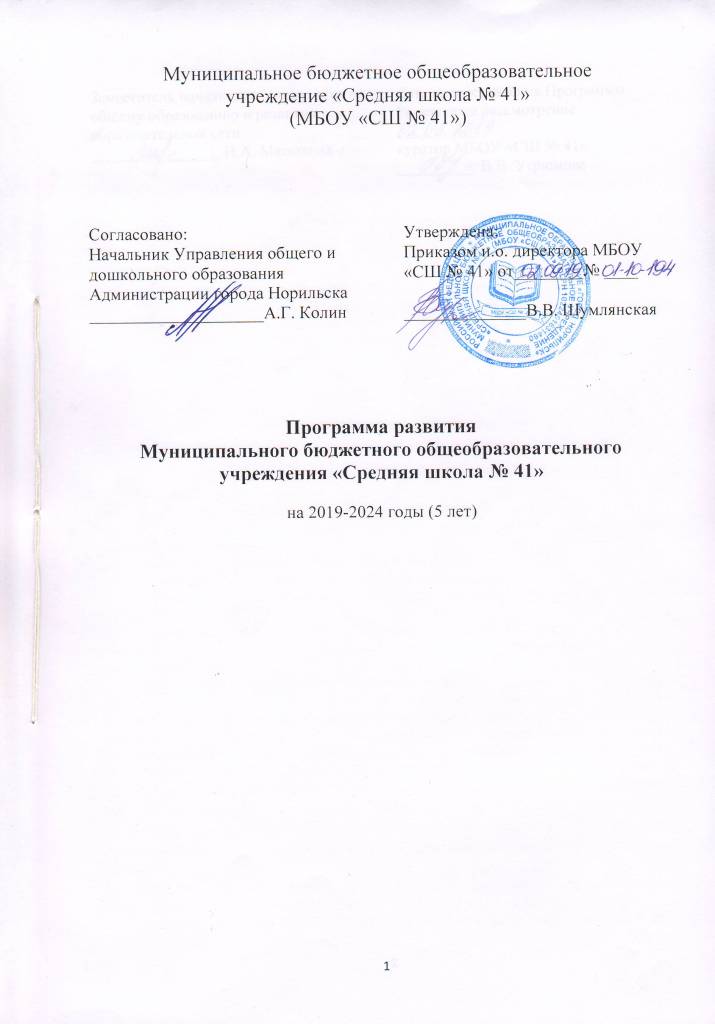 учреждение «Средняя школа № 41»(МБОУ «СШ № 41»)Программа развитияМуниципального бюджетного общеобразовательного учреждения «Средняя школа № 41»на 2019-2024 годы (5 лет)Введение.              На сегодняшний день одной из актуальных задач российского образования выступает разработка  и создание максимально эффективных условий обучения и развития для каждого обучающегося в школе.Это обусловлено общественной потребностью в творчески мыслящих личностях, стремящихся к активной самостоятельной деятельности, самореализации, конкурентоспособных, готовых генерировать и реализовывать новые идеи в различных областях знаний. При этом особую значимость приобретает обеспечение перехода образовательного процесса школы на качественно новый уровень. Согласно федеральной программе "Развитие образования на 2013-2020 годы" данная задача наиболее эффективно решается в условиях:- создания современной информационно – образовательной среды;- развивающего и воспитывающего обучения, в основе которого заложена личностно-ориентированная направленность;- комплексного применения инновационных образовательных технологий;- модернизации образования в направлении большей открытости, больших возможностей для инициативы и активности обучающихся;- нового представления "качественного образования";- непрерывности образования;- реализации каждым гражданином своего позитивного социального, культурного, экономического потенциала;- укрепления единства образовательного пространства.Основными направлениями развития образовательных организаций в свете 273- ФЗ "Об образовании в Российской Федерации" являются:- введение федеральных государственных образовательных стандартов;- формирование культуры здорового образа жизни всех участников образовательных отношений;- создание оптимальной системы управления в школе;- расширение открытости образовательной организации;- перестройка технологического процесса за счет использования инновационных методов обучения;- создание условий для самостоятельного осознанного выбора каждым учащимся своей стратегий поведения, направлений самореализации и самосовершенствования;- расширение спектра дополнительных образовательных услуг.        Настоящая Программа представляет собой долгосрочный нормативно-управленческий  документ отражающий инновационную образовательную деятельность Муниципального бюджетного общеобразовательного учреждения «Средняя школа № 41»(далее МБОУ "СШ № 41", образовательное учреждение, 41 школа)   в соответствии со стратегией развития учреждения до 2024 года.	При разработке Программы развития были учтены федерально-региональные тренды развития образования, муниципальные приоритеты, интересы обучающихся, их родителей (законных представителей), сложившаяся ситуация в школе, возможности и условия деятельности педагогического коллектива.	Программа разработана в соответствии с основными нормативными документами, регламентирующими деятельность образовательных организаций на территории РФ:Федеральный закон от 29.12.2012 № 273-ФЗ «Об образовании в Российской Федерации».Стратегия социально-экономического развития страны до 2020 года.Государственная программа Российской Федерации "Развитие образования на 2013-2020 годы". Стратегия инновационного развития Российской Федерации на период до 2020 года (Распоряжением Правительства РФ от 08.12.2011г. № 2227-р).Национальная образовательная инициатива «Наша новая школа». Приоритетный национальный проект «Образование». Устав МБОУ «СШ № 41». Программа «Патриотическое воспитание граждан Российской Федерации на 2016-2020 гг.» (опубликована для общественного обсуждения).Постановление Правительства Российской Федерации   от 30 марта . N 286         «О формировании независимой системы оценки качества работы организаций, оказывающих социальные услуги».Постановление Правительства РФ от 10 июля . № 582 «Об утверждении Правил размещения на официальном сайте образовательной организации в информационно-телекоммуникационной сети "Интернет" и обновления информации об образовательной организации».Федеральный государственный образовательный стандарт начального общего образования, утвержденный приказом Минобрнауки России от 06.10.2009 №373.Федеральный государственный образовательный стандарт основного общего образования, утвержденный приказом Минобрнауки России от 17.12.2010 №1897.Федеральный государственный образовательный стандарт среднего (полного) общего образования, утвержденный приказом Минобрнауки России от 17.05.2012 №413.Приказ Министерства образования и науки Российской Федерации от 19.12.2014 № 1598 «Об утверждении федерального государственного стандарта начального общего образования обучающихся с ограниченными возможностями здоровья».Внедрение профессионального стандарта «педагога (педагогическая деятельность в сфере дошкольного, начального общего, основного общего, среднего общего образования) (воспитатель, учитель)» (утвержден приказом Министерства труда и социальной защиты Российской Федерации от 18.10.2013 № 544н).Программа развития предназначена для определения перспективных направлений развития образовательного учреждения на основе анализа работы школы за предыдущий период. В ней отражены тенденции изменений, охарактеризованы главные направления обновления содержания образования и организации воспитания, управление образовательным учреждением на основе инновационных процессов.Для современного этапа развития общества (изменение политических и социально- экономических путей его развития) характерно становление принципиально новых приоритетов, требований к системе образования. Важнейшим требованием является повышение качества образования. Данная проблема находит решение в концепции модернизации российского образования. Для реализации цели модернизации образования (создание механизма устойчивого развития образовательной системы) выдвинуты следующие приоритетные направления:обеспечение качественного, доступного и полноценного образования;повышение профессионализма работников образования;повышение роли всех участников образовательного процесса – обучающегося, педагога, родителя, социального партнера образовательного учреждения;развитие	благоприятной	и	мотивирующей	на	учёбу   атмосферы	в	ОО,обучение школьников навыкам самоконтроля, самообразования;развитие творческих способностей, одарённости и адаптивных возможностей школьников;совершенствование предпрофильной подготовки школьников.Одной из наиболее важных проблем развития современного образования в России является проблема перехода школы на новый уровень ответственности перед государством и обществом, где важную роль играет экономические интересы страны. В связи с этим модель выпускника рассматривается как личность, которая стремиться к самовыражению в экономической деятельности страны. Обществу нужен новый тип характера – предприимчивый, инициативный, готовый к риску и всему новому.В современном образовательном пространстве важен вопрос повышения качества и доступности образовательного процесса для формирования граждан, способных действовать в постоянно изменяющейся экономической среде, ориентирующихся в информационном пространстве. Содержание Программы развития школы № 41 является ориентиром развития на ближайшие годы. Главной задачей будет формирование такой структуры школы, которая бы удовлетворяла всех участников образовательного процесса, обеспечивала высокое качество образования в соответствии с экономическими требованиями государства.Для разработки программы были проведены:  SWOT-анализ потенциала развития школы; достигнутого уровня качества образования в рамках реализации программы развития 2014-2019;  анализ возможных вариантов развития (Приложение 1)Информационно-аналитическая справка о состоянии и перспективах развития МБОУ «СШ № 41». Общая характеристика школы.1. Муниципальное бюджетное общеобразовательное учреждение «Средняя школа № 41» создано на основании постановления Главы города Норильска от 30.08.1996 № 413 (зарегистрировано в ИМНС России по г. Норильску 10.12.2002).2.Юридический (фактический) адрес  663321, Красноярский край, город Норильск, ул. Озерная, д.25  3.Телефон  8 (3919) 41 11 82.4. Реквизиты: ИНН 2457040687  	БИК 040495000	КПП 245701001ОГРН 1022401631460	ГРН 61624680535555.Учредителем Учреждения от имени муниципального образования город Норильск вы-ступает Администрация города Норильска.6.Устав утверждён Распоряжением и.о. начальника Управления имущества Администра-ции г. Норильска 13.08.2015г № 150/ У – 150.7.Свидетельство о государственной регистрации № 2527регистрационный номер № 1246 от16мая 2001г.8.Лицензия №8258 - л, от 22 октября 2015 г., серия 24ЛО1 № 00014299. Свидетельство о государственной аккредитации № 4571 от 17 марта 2016 г,   серия 24АО1 № 0001061.Адрес электронной почты: moy41@mail.ruРуководители образовательного учреждения ДиректорЗаместителиМБОУ «СШ № 41» осуществляет образовательную деятельность  в соответствии с уровнем основных образовательных программ  начального  общего, основного общего, среднего общего образования.школа  осуществляет  образовательную деятельность  по  графику  пяти (1-3 классы)  и шестидневной рабочей недели (4-11 классы), с учетом максимально допустимой недельной нагрузки на обучающегося;расписание  занятий  (урочной и внеурочной деятельности) составляется  в соответствии с санитарно-эпидемиологическим нормами и правилами;основные общеобразовательные программы осваиваются в образовательном учреждении в очной    форме. Также школа по заявлению родителей  (законных  представителей) и  медицинским показаниям содействовала  освоению общеобразовательных программ в форме индивидуального обучения на дому;обучение в школе осуществляется на русском языке.       Активно применяются развивающие формы оздоровительной работы в школе, что способствует значительному повышению ее продуктивности. Разработана система психолого-педагогической поддержки разнообразных творческих, по своему характеру, форм учебной и внеучебной деятельности в качестве средства развития личности детей, подростков, юношей и девушек.        В школе работают 2 музея: исторический музей «Взгляд в прошлое» и «Музей флоры и фауны Таймыра». В школе созданы комфортные условия для обучения и воспитания обучающихся.В школе проведена системная работа по разработке локальных актов, регламентирующих уставную деятельность, деятельность педагогического коллектива, образовательный процесс. Администрация учреждения определилась в необходимом количестве локальных актов исходя из особенностей учреждения, сложившейся практикой работы, установившихся в школе традиций. Действующие локальные акты позволяют регламентировать деятельность учреждения, сглаживать социальную напряженность. Безопасность деятельностиОхрану образовательного учреждения осуществляет ООО ЧОП «Меркурий». Установлено видеонаблюдение за охраной территории в здании школы, а также внутреннее видеонаблюдение. Составлен план контроля состояния уровня безопасности в образовательном учреждении.Утверждён паспорт безопасности школы.  В школе функционирует автоматическая пожарная система (АПС) автоматической пожарной сигнализации, системы оповещения о пожаре и сигнала «01». Перечень учебных кабинетов, мастерских.                  Спортивные и актовые залы оснащены всем необходимым оборудованием. Школьная столовая оснащена технологическим и холодильным оборудованием, в соответствии с требованиями санитарных правил и нормативов. Для обучающихся в зданиях начальной школы и основной школы предоставляются обеденный зал на 180 посадочных мест.В зданиях школы имеются медицинский кабинет, оснащенный в соответствии с требованиями санитарных норм  (санитарно-эпидемиологические заключения Федеральной службы по надзору в сфере защиты прав потребителей и благополучия человека). Стоматологический кабинет оборудован современной техникой. При медицинском кабинете имеется изолятор.Уроки физической культуры в теплое время года проводятся на спортивной площадке.Материально-техническая база.         Школа полностью укомплектована учебным и современным технологическим оборудованием для достижения хорошего качества образования, предоставления обучающимся возможностей для самореализации и саморазвития, проявления педагогами школы своей профессиональной компетентности и применения инновационных образовательных технологий.Создано развитое информационное пространство как обязательный компонент повышения качества и модернизации образования,  одно из условий введения ФГОС НОО и ФГОС ООО.   В Школе активно используется имеющееся оборудование:Библиотека школы оснащена компьютером (рабочее место библиотекаря) и МФУ (принтер, сканер, копир) + 2 компьютера для учащихся школы.  Ведётся работа по созданию базы данных книжного фонда библиотеки. Есть читальный зал, оснащенный DVD-проигрывателем. В учительской установлено 1 компьютер общего доступа, подключенных к Интернет и ЛВС. Обеспеченность учебной литературой для учащихся 1-11 классов составляет  100%. Имеется хорошая медиатека, укомплектованная материалами как учебного, так и общепознавательного характера.Динамика изменений материально-технического состояния образовательного учреждения за 5 последних лет положительная. Образовательное учреждение оснащено локальной сетью, что существенно расширило информационное пространство для педагогических работников, обучающихся и родителей.Открытость информационного пространства С целью предоставления государственных услуг, способствующих открытости и прозрачности работы школы родительской и ученической общественности школой предоставлялась следующая информация:Информация  об образовательных программах и учебных планах, рабочих программах учебных курсов, предметов, дисциплин (модулей), годовых календарных учебных графиках.   Информация о текущей успеваемости учащегося. Информация об организации общедоступного и бесплатного начального общего, основного общего, среднего общего образования в МБОУ «СШ №41».Информация о порядке проведения государственной (итоговой) аттестации обучающихся, освоивших образовательные программы основного общего и среднего  общего образования, в том числе в форме основного государственного экзамена и единого государственного экзамена. В школе осуществляется координация деятельности педагогической, медицинской и психологической служб, проводится большая работа по выявлению детей с ОВЗ и направлением их на ТПМПК. Данную работу возглавляет и контролирует школьный педагог – психолог. На конец 2018-2019 года количество детей, имеющих статус ребенок с ОВЗ возросло до 31. Педагог-психолог О.В. Божко своевременно и в системе проводит психологическую диагностику с использованием современных образовательных технологий, включая информационные образовательные ресурсы. Обеспечивает большой охват диагностируемых. Грамотное проведение индивидуальных и групповых психодиагностических обследований учащихся посредством оптимального подбора диагностических методик в соответствии с выделенной проблемой, гипотезой и целью диагностики (отражённых в заключениях), структурированное и развёрнутое представление результатов позволяет ориентировать педагогов и родителей (законных представителей) в проблемах личностного и социального развития обучающихся, определить программу дальнейшей работы с обучающимися, дать правильное направление консультативному процессу с педагогами и родителями. Консультации проходят также дистанционно через сайт школы. Осуществляется  тесное взаимодействие семьи и школы. При содействии соц. педагога школы проводится работа по консультированию родителей семей категорий малообеспеченных, многодетных, находящихся в трудной жизненной ситуации и имеющими детей – инвалидов, детей с ОВЗ, опекаемых детей по оказанию мер соц. поддержки. Социальный паспорт школыОценка кадрового потенциалаОдним из важнейших направлений деятельности администрации школы №41 является кадровая политика. Главным достижением проводимой в образовательном учреждении кадровой политики является отсутствие учительских вакансий. Общее число педагогических работников – 48. администрация – 4 человека. В  настоящее  время  педагогический  коллектив  школы  имеет следующие награды и достижения:4 сотрудника являются победителями Национального проекта «Образование»,1 сотрудник  удостоен знака «Заслуженный учитель Красноярского края»,2 сотрудника имеют знак «Почетный работник общего образования Российской Федерации»,6 сотрудников награждены грамотой Министерства образования и науки РФ,2 сотрудника награждены грамотой Министерства образования и науки Красноярского края,46% педагогов школы имеют высшую и первую квалификационную категорию. Возрастной состав педагогических работниковКачественный состав педагогического коллективаС целью совершенствования педагогического мастерства в 2018-2019 уч.году 39 педагогов повысили свою квалификацию на базе различных учреждений, в том числе, дистанционно. Всего пройдено 66 курсов.Все педагоги при проведении уроков активно используют ИКТ, что способствует повышению мотивации учащихся и качеству усвоения учебного материала.Увеличился процент участия педагогов в профессиональных конкурсах  и составил 40% от общего числа педагогических работников. Уровни участия в конкурсах были следующие: муниципальный, региональный, федеральный, международный.Характеристика и специфика образовательных программ по уровням обучения, формы их реалиазцииМБОУ «СШ № 41» осуществляет образовательный процесс в соответствии с общеобразовательными программами трёх уровней общего образования:I	уровень - начальное общее образование (нормативный срок освоения 4 года):II	уровень - основное общее образование (нормативный срок освоения 5 лет):  III	уровень- среднее  общее образование (нормативный срок освоения 2 года).В МБОУ «СШ № 41» реализуются ФГОС НОО (1-4-е классы) и ФГОС ООО в опережающем режиме    (5-9-е классы). Качественная реализация всех образовательных программ обеспечивается соответствующими организационно-управленческими условиями: программа полностью обеспечена педагогическими кадрами; профессиональная компетентность педагогических кадров адекватна требованиям, предъявленным    программой; образовательная программа освоена педагогами с момента её внедрения в практику. Сравнительный анализ успеваемости за 3 годаИз таблицы видно, что успеваемость по уровням и в целом по школе практически находится на одном уровне, однако наблюдается понижение качества обучения за 2018-2019г.    Статистика за 3 годаИз таблицы видно, что существуют определённые проблемы с прохождением Государственной Итоговой Аттестации, особенно в основной школе. Обратимся к статистике сдачи ГИА.   Результат сдачи обучающимися школы Основного Государственного Экзамена (ОГЭ). ГИА сдавали 81 обучающихся 9-х классов (основной государственный экзамен). В соответствии с нормативным документам, регламентирующим сдачу основного государственного экзамена, обучающимися 9-х классов сдавались четыре обязательных экзамена: русский язык, математика, а также два экзамена по выбору обучающихся.Результаты сдачи ОГЭ  за 3 года и сравнительный анализ среднего балла по ОГЭ	           Из таблицы видно, что средний балл по математике за последние 2 года вырос до 4, по обществознанию за последний год вырос до 4, по английскому – стабильные результаты.             Значительно увеличилось количество учащихся, сдающих географию, биологию и информатику. Однако средний балл по другим предметам – низкий; 3 учащихся не были  допущены к сдаче ГИА в основной период и 12 учащихся будут пересдавать ОГЭ по разным предметам в дополнительный период в сентябре. Результат сдачи обучающимися школы ЕГЭ за 3 года и сравнительный анализ среднего балла Из таблицы видно, что подготовка  к математике (база) имеет стабильные результаты, а подготовка к математике (профиль) ухудшилась, средний балл стал ниже. Качество подготовки по русскому языку и истории также ухудшилось. Выросло качество подготовки по химии, по биологии фактически осталось на прежнем уровне. Исходя из этого, необходимо в новой программе развития разработать и реализовать проект: «Повышение качества подготовки выпускников 9-х и 11-х классов к ГИА».      В МБОУ «СШ № 41» созданы условия для развития дополнительного образования учащихся. Деятельность педагогического коллектива направлена на формирование и развитие творческих способностей школьников, удовлетворение их индивидуальных потребностей в интеллектуальном, нравственном, физическом и профессиональном совершенствовании,  а также на организацию их свободного времени. 	Основной вид деятельности МБОУ «СШ № 41»   - реализация дополнительных общеразвивающих программ следующей направленности: 	Таким образом, образовательная деятельность в системе дополнительного образования школы сегодня осуществляется по 30 дополнительным общеобразовательным программам, которые реализуются в очном режиме. Концептуальное видение будущего школы на 2019-2024 годы.Новое понимание роли образования как стратегического ресурса общества, обеспечивающего его прогресс во всех сферах, требует системных изменений в образовании. Школа как основная и самая продолжительная ступень образования, становится ключевым фактором обеспечения нового качества образования, от которого зависит дальнейшая жизненная успешность и каждого человека, и общества в целом.           Цель Программы развития: 	Модернизация школьной образовательной системы для достижения более высоких образовательных результатов в соответствии с требованиями Федерального Закона «Об образовании в Российской Федерации», ФГОС и с учетом потребностей социума, индивидуальных  особенностей обучающихся, сочетая традиции и инновации.Для достижения указанной цели должны быть следующие комплексные задачи:Эффективно использовать все ресурсы образования для обеспечения высокого его качества, максимального удовлетворения образовательных потребностей обучающихся, запросов семьи и общества.Повысить качество образования путем модернизации образовательных программ и системного применения современных педагогических технологий в образовательной деятельности, отвечающих требованиям ФГОС НОО и ООО, способствующих переходу на ФГОС СОО.Совершенствовать методы и технологии реализации образовательной деятельности для формирования духовно-нравственной, социально адаптированной и профессионально ориентированной личности гражданина Российской Федерации, для успешной социализации детей, формирования различных компетенций.Создать условия для самоопределения, выявления и реализации индивидуальных возможностей каждого ребенка, поддержки одаренных, талантливых детей и детей с ограниченными возможностями здоровья. Обеспечить поэтапное внедрение профессионального стандарта педагога в школе; оптимизировать систему профессионального и личностного роста педагогов.Совершенствовать условия  обучения и воспитания детей с ограниченными возможностями здоровья.Создание условий для развития здоровьесберегающей образовательной среды, обеспечивающей сохранение здоровья детей, и совершенствования работы системы психологического сопровождения образовательной деятельности.Формирование условий для удовлетворения граждан в качественном образовании; открытость образовательного пространства через участие общественности в управлении школой и развитие информационной среды школы.Формирование и совершенствование педагогических компетенций, развитие кадрового потенциала школы.Создавать условия эффективного гражданско-патриотического воспитания учащихся.Сформировать открытую и доступную систему дополнительного образования для развития детских способностей.Повысить уровень материально-технической базы и развивать инфраструктуру школьного образования.         У выпускника школы должны быть сформированы готовность и способность творчески мыслить, находить нестандартные решения, проявлять инициативу. Поэтому необходим переход к образовательной модели школы с ведущим фактором межчеловеческого взаимодействия, интерактивности, основанной на системно-деятельностном подходе в управлении и реализации образовательного процесса. Ключевой характеристикой такого образования становится не система знаний, умений, навыков сама по себе, а система ключевых компетентностей в интеллектуальной, общественно-политической, коммуникационной, информационной и прочих сферах. Следовательно, необходимо оценивать результаты деятельности школы с учётом ориентации образования на социальный эффект, с точки зрения сформированности ключевых компетенций, искать пути их повышения. Необходимо также дальнейшее развитие механизма государственно-общественного управления школой; развитие социокультурного пространства школы, внешних связей, дополнительного образования; системы поощрения наиболее результативных педагогов.  Программа задаёт ключевые направления развития,  основанные на федеральных,  региональных,  муниципальных векторах развития образования; ожиданиях родителей (представителей обучающихся), общественности;  ценностях педагогического коллектива:Создание традиций и законов жизни школы.Повышение образовательных результатов обучающихся.Выявление одарённых детей и создание условий для их развития.Дополнительное образование.Доступность школьного образования.Развитие кадрового потенциала.Образовательная инфраструктура.Воспитание в урочной и внеурочной деятельности.	Миссия школы:	Создание культуры учреждения, выработка традиций и законов жизни школы. Удовлетворение образовательных потребностей обучающихся в соответствии с их индивидуальными возможностями в условиях формирующейся воспитательно-образовательной среды, способствующей успешной социализации обучающихся.	Приоритетные направления развития школы	Определённые в Программе цели и задачи развития школы дают представление о планируемых инновациях, которые затрагивают такие элементы образовательной деятельности, как повышение образовательных результатов и организация работы с одарёнными детьми, организационная и методическая работа, системы воспитательной деятельности и дополнительного образования, психолого-педагогическое сопровождение и целостный мониторинг образовательного процесса, развитие инфраструктуры образовательного учреждения, создание традиций и законов жизни школы.SWOT-анализ потенциала развития школы. (Приложение 1) Развитие качественной и доступной образовательной  среды для достижения более высоких образовательных результатов, в том числе результатов ГИА (ОГЭ, ЕГЭ). (Приложение 2)Повышение эффективности системы дополнительного образования. (Приложение 3)Ориентация воспитательной работы в школе на гражданско-патриотическое развитие личности. (Приложение 4)Оптимизация системы профессионального и личностного роста педагогов. (Приложение 5)Ожидаемые   результаты   Программы и индикаторы для     оценки их достиженийЭтапы реализации ПрограммыЭффективность реализации программы развития может быть оценена по традиционным критериям и показателям, используемым для аккредитации ОУ. Системно они представлены в следующей схемеПоказатели качества образования в школеСубъекты управления реализацией Программы развития	Управление Программой и контроль над ходом её реализации осуществляется на основе системного подхода в организации общественно-государственного управления школы. В реализации Программы развития участвуют все педагогические сотрудники школы, родители и сами учащиеся.Ответственность за реализацию Программы развития школы несёт директор, за ним сохраняется право принятия обязательных к исполнению решений.Промежуточный контроль и ответственность в определённых сферах своих полномочий осуществляют заместители директора.Следующий уровень реализации Программы представлен методическими объединениями учителей, выделенными по предметному принципу:временными творческими группами учителей, создаваемыми под определённую задачу; школьным ученическим самоуправлением.Формы и сроки отчётности о реализации Программы развитияМероприятия по реализации программы развитияКомплексный мониторинг реализации Программы развитияЦель мониторинга – комплексная оценка эффективности работы по реализации целей и приоритетных направлений Программы.Для получения достоверной информации о ходе реализации Программы развития в школе осуществляется внутренний и внешний мониторинг, предполагающий включение исполнителей Программы в процессы исполнения контроля, анализа полученных результатов, выработке принятия и реализации управленческих решений.Таким образом, в систему мероприятий по реализации Программы развития включаются все участники образовательного пространства, а сам процесс реализации становится более открытым.Ресурсное обеспечение реализации Программы развитияДля успешной реализации Программы развития школа использует следующие виды ресурсов: нормативно-правовое обеспечение;материально-техническое обеспечение;финансовое обеспечение;кадровое обеспечение;развитие системы управления.Это системная готовность школьного социума соответствовать целям и задачам, которые определенны государственным и общественным заказом на образование.Механизм коррекции, конкретизации, дополнения Программы развитияМеханизмом коррекции, конкретизации, дополнения Программы развития является цикл управленческих мероприятий, включающий в себя:рефлексивно-аналитические семинары по анализу и рефлексии реализации Программы развития как основы для её конкретизации, коррекции, доопределения;программно-проектировочные семинары по разработке новых актуальных проектов реализации приоритетных направлений Программы развития;организационно-управленческие мероприятия по реализации Программы развития, включающие в себя:- контроль и мониторинг реализации Программы развития;- стимулирование эффективной реализации Программы развития;- локальное нормирование деятельности по реализации Программы развития.План управленческих действийКритерии оценки эффективности реализации программы развитияСогласованность основных направлений и приоритетов программы с федеральным, республиканскими и районными  нормативно-правовыми документами в области образования, педагогическая экспертиза деятельности школы.Реализация учреждением федерального, регионального и школьного стандартов с учетом многообразия вариативности образовательных программ (Результативность формирования ценностных ориентаций учащихся, мотивации обучения, мониторинг состояния здоровья, результатов ЕГЭ и др.).Рост личностных достижений всех субъектов образовательного процесса (экспертиза личностных достижений учащихся и учителей: результаты участия в олимпиадах, конкурсах, обучение на базе школы – отражены в портфолио).Эффективное использование материально-технического и ресурсного обеспечения школы (аналитические отчеты, справки).Удовлетворенность всех участников образовательного процесса уровнем и качеством образовательных услуг (отзывы родителей, учеников, выпускников, партнеров, представлены на сайте школы и в портфолио, результаты анкетирования родителей и социологического исследования учащихся старших классовЗАКЛЮЧЕНИЕРезультатами реализации программы станут следующие показатели:удовлетворенность населения качеством общего образования - 90% от числа опрошенных к 2024 году;удельный вес учащихся, получающих среднее (полное) общее образование по программам профильного обучения - 100% к 2024 году;удельный вес лиц, сдавших единый государственный экзамен, от числа выпускников, участвовавших в ЕГЭ, - 100% к 2024 году;удовлетворенность условиями для умственного, нравственного и физического развития личности.Риски программы развития школыРазработка программы развития школы учитывает, что развитие носит вероятностный характер, так как этот процесс обусловлен многообразием внутренних и внешних факторов, влияющих на него на протяжении некоего временного периода. Факторы различаются по происхождению, направленности и периодичности действия, силе и характеру. Поэтому цели и задачи, которые ставит школа, под  влиянием этих факторов могут быть достигнуты полностью, решены быстрее  или медленнее, и могут быть не достигнуты вовсе или могут быть реализованы частично.Предполагается, что в процессе реализации программы развития, в окружающем социуме и в самой школе могут появиться новые, непрогнозируемые, как позитивные, так и негативные элементы, которые могут изменить ход развития. В соответствии с этим, программа развития школы на 2019-2024 годы реализует принцип вариативности путей развития и выстраивается в двух сценариях: минимальный и оптимальный. Первый вариант предполагает тот круг изменений, который должен быть осуществлен обязательно, при  условии сохранения тех ресурсов, которые школа имеет на сегодняшний день. Второй вариант подразумевает привлечение разнообразных дополнительных ресурсов для обеспечения качественного шага в развитии школы. Приложение №1SWOT-АНАЛИЗ ПОТЕНЦИАЛА РАЗВИТИЯ ШКОЛЫ     Для выявления потенциала развития образовательной системы школы был проведен SWOT-анализ, который позволил выявить ее сильные и слабые стороны (внутренние факторы), перспективные возможности и риски ее развития (внешние факторы).SWOT-анализ позволяет выделить приоритетную стратегию развития образовательной системы школы до 2019 года – организованный переход, эффективное внедрение и качественная оценка результатов освоения федеральных государственных образовательных стандартов второго поколения на основе гармоничного развития образовательной среды и участников образовательного процесса. Проведенный SWOT-анализ позволяет оценить, что внешние возможности и риски не являются определяющими в развитии образовательной системы школы. Стратегия развития ориентирована на внутренний потенциал развития школы и инновационные технологии управления и обучения.Приложение №2Проект «Повышение качества подготовки выпускников 9х и 11х классов к ГИА»Постановка проблемы: Государственная итоговая аттестация (ГИА) представляет собой форму объективной оценки качества подготовки лиц, освоивших образовательные программы основного и среднего общего образования, с использованием контрольных измерительных материалов, представляющих собой комплексы заданий стандартизированной формы, выполнение которых позволяет установить уровень освоения федерального государственного образовательного стандарта. Результаты ГИА становятся основным источником объективной и независимой информации об уровне общеобразовательной подготовки школьников, о тенденциях развития общего образования в Красноярском крае. Цель проекта: дифференциация  процесса  подготовки к итоговой  аттестации  с целью повышения качества знаний, умений и навыков учащихся, качественная подготовка к ГИА.Для разрешения сложившихся противоречий и эффективной подготовки учащихся к ЕГЭ необходимо решить следующие задачи:Педагогические: - изучение индивидуальных особенностей каждого учащегося;- развитие его логического мышления, внимания;- формирование творческого, интеллектуального потенциала старшеклассника;- совершенствование у учащихся навыков самостоятельной работы.Учебные:- ликвидация пробелов по основным темам учебных предметов;- отработка учебных навыков в соответствии с требованием стандартов образования;- формирование навыка оформления экзаменационных работ;- выработка у школьников умения концентрироваться и продуктивно работать в условиях экзамена.Ожидаемые результаты:- формирование системы работы по подготовке учащихся к итоговой аттестации;
- повышение качества знаний учащихся;- качественная  подготовка к итоговой  аттестации учащихся.Конечный результат:- повышение уровня знаний, умений и навыков учащихся, а также самоанализа, стабильные показатели качества знаний;- успешная сдача ОГЭ и ЕГЭ;- развитие социально-адаптированной личности.Объект исследования:Организация системы работы учителя по подготовке к итоговой аттестации.
Предмет исследования:Поиск содержания, форм и методов обучения, технологическая и психологическая подготовка, необходимая для успешной сдачи итоговой аттестации.Тип ПроектаПо типу деятельности: практико-ориентированный.По профилю знаний: межпредметный.
По уровню контактов: внутришкольный.
	Подготовка к ГИА включает в себя следующие направления деятельности:1. Анализ результатов ГИА по предметам на уровне каждого учителя: - во взаимодействии «учитель-ученик» с выделением затруднений при выполнении отдельных заданий экзаменационной работы, выяснением возможных причин (как объективных, так и субъективных) недостаточно высокого уровня подготовки учащихся по ряду вопросов;- анализ собственной педагогической деятельности по обеспечению достижения учащимися планируемых результатов обучения с выделением актуальных методических проблем, требующих решения;на уровне МБОУ «Средняя школа № 41» по всем предметам с определением причин методических затруднений педагогов и определением направлений методической работы по совершенствованию профессионального мастерства педагогических кадров в рамках образовательной организации, мер по совершенствованию образовательного процесса и выделением проблем, требующих методического сопровождения извне;на уровне каждого школьного методического объединения с выявлением проблем организационно-методического сопровождения подготовки и проведения государственной итоговой аттестации и последующим планированием работы по обеспечению повышения качества подготовки учащихся по общеобразовательным предметам.При проведении анализа рекомендуется использовать:протоколы с данными по результатам ГИА по каждому ученику, присылаемые в образовательные организации после проверки экзаменационных работ; аналитические справки по результатам ГИА по Красноярскому краю по предметам с конкретными рекомендациями по совершенствованию преподавания учебного предмета.документы, определяющие структуру и содержание КИМ ОГЭ и ЕГЭ по предметам (кодификатор элементов содержания и требований к уровню подготовки выпускников, спецификация, демонстрационный вариант КИМ).2. Проектирование деятельности школьных и городских предметных объединений педагогов по обеспечению более высокого качества подготовки выпускников школ с учетом проведенного анализа результатов итоговой аттестации учащихся и выявленного опыта учителей, достигающих высоких результатов в обучении учащихся за счет построения системы педагогической деятельности, учитывающей особенности конкретных учеников. В работу предметных объединений следует включить систему занятий по изучению, распространению и освоению выявленного педагогического опыта учителей, чьи учащиеся показали наиболее высокие результаты.Особое внимание необходимо уделить проектированию педагогических технологий изучения наиболее трудно усваиваемых учащимися вопросов предметного содержания и формирования специальных предметных умений, используя аналитические отчеты ФИПИ о результатах экзаменов по предметам в разрезе Российской Федерации, методические рекомендации по некоторым аспектам совершенствования преподавания общеобразовательных предметов, подготовленные ФИПИ http://old.fipi.ru/ege-i-gve-11/analiticheskie-i-metodicheskie-materialy. В рекомендациях по каждому предмету проведён анализ результатов выполнения заданий по каждому блоку содержания учебного предмета на разных уровнях сложности, анализ результатов по видам деятельности с выделением типичных ошибок, которые следует учесть при подготовке к государственной итоговой аттестации.3. Совершенствование организации учебного процесса в образовательном учреждении с целью эффективного усвоения обучающимися изучаемого учебного материала во всех классах, для чего: планировать деятельность учащихся на уроках в соответствии с основными требованиями, предъявляемыми к результатам обучения по образовательным программам основного общего и среднего общего образования; организовывать образовательный процесс на уроках на основе системно-деятельностного подхода, обеспечивая формирование у школьников универсальных учебных действий;обеспечивать дифференцированный подход к обучающимся, следить за усвоением всеми обучающимися минимума содержания на базовом уровне;обеспечивать индивидуализацию процесса обучения;при планировании уроков выделять резерв времени для повторения и закрепления наиболее значимых и сложных тем учебного предмета; с целью своевременного контроля усвоения обучающимися учебной программы, уровня овладения умениями и навыками, а также формирования умения выполнять тестовые задания, проводить текущие мониторинги и другие виды контроля качества знаний, включая задания ГИА для решения их на уроке и дома.Значительный эффект может дать не требующая больших дополнительных затрат времени работа по профилактике типичных ошибок, допускаемых выпускниками на экзамене. Часто достаточно при изучении соответствующей темы просто обратить внимание учащихся на такие ошибки и объяснить, с чем они связаны. Для такой профилактики большое значение имеет своевременное выявление существующих пробелов в знаниях учащихся. При планировании образовательного процесса рекомендуется предусмотреть перед началом изучения каждого раздела курса время на диагностику аспектов подготовки, являющихся опорными при изучении той или иной темы.Особо следует обратить внимание на то, что задания, входящие в контрольные измерительные материалы, по контролируемым в них элементам содержания и видам деятельности не выходят за рамки образовательного стандарта. Поэтому успешное прохождение государственной итоговой аттестации всецело зависит от полноценного и глубокого изучения всего программного материала. 4. Совершенствование системы внутришкольного контроля, построенной с учетом результатов анализа ГИА учащихся образовательной организации, на основе требований к результатам подготовки обучающихся по образовательным программам основного общего и среднего общего образования.5. Разработка системы подготовки выпускников к государственной итоговой аттестации в форме ОГЭ и ЕГЭ с использованием официальных сайтов: http://old.fipi.ru/ , http://gia.edu.ru/ , http://ege.edu.ru/ .Залогом успеха выпускника на экзамене является упорная и добросовестная работа при изучении всех школьных курсов. Однако правильно организованная работа непосредственно в период подготовки к экзамену также имеет большое значение.Каждому выпускнику основной и средней школы должна быть доступна и понятна информация - о самом экзамене, - об особенностях его проведения,- о том, как можно проверить свою готовность к нему,- как следует организовать себя при выполнении экзаменационной работы.Задачей учителя является оказание помощи ученику в формировании индивидуальной траектории подготовки к государственной итоговой аттестации с учётом текущего уровня знаний и планируемого выбора дальнейшей профессии. Будущему участнику экзамена надо чётко определиться с тем, какие цели он ставит и, соответственно, в какую из групп по уровню результатов планирует попасть.При подготовке учащихся к экзамену необходимо подробно объяснять цели этого испытания и структуру экзаменационной работы по предмету, рассматривая демонстрационные версии экзамена только как ориентиры, показывающие примерные образцы заданий, которые могут стоять на соответствующих позициях. Помощь в решении этой задачи могут оказать спецификации, кодификаторы, демоверсии экзаменационных работ разных лет.Однако следует учитывать, что натаскивание выпускников на определённый тип заданий может вызвать затруднения при выполнении задания, немного отличающегося по формату от привычного.Важно обращать внимание обучающихся на необходимость внимательного прочтения формулировок заданий, инструкций к их выполнению; научить учеников извлекать из инструкции максимум информации, четкому переносу ответов в бланк в строгом соответствии с инструкцией, ориентируясь на образец написания букв и цифр.Для достижения выпускниками положительных результатов на экзамене особое внимание при подготовке к ГИА следует обратить на повторение и закрепление материала, который традиционно вызывает затруднения у выпускников по каждому учебному предмету.Особое внимание рекомендуется уделять выполнению тренировочных работ по предметам в формате КИМ. Для этого можно использовать Открытый банк заданий ОГЭ и ЕГЭ.В процессе подготовки к экзамену целесообразно знакомить обучающихся с критериями оценивания заданий с развернутым ответом, опираясь на учебно-методические материалы для председателей и членов региональных предметных комиссий по проверке выполнения заданий с развернутым ответом экзаменационных работ ОГЭ.6. Организация повышения квалификации педагогов.При планировании повышения квалификации учителей-предметников администрации образовательных организаций следует учитывать результаты государственной итоговой аттестации обучающихся, мотивировать педагогов на выбор программы повышения квалификации, ориентированной на индивидуальные образовательные потребности каждого педагога. План мероприятий по повышению качества подготовки выпускников к государственной итоговой аттестации (ГИА)Организационные мероприятия:- мониторинг экзаменов по выбору выпускников 9х и 11х  классов (предварительный, текущий, итоговый)- разработка и реализация плана мероприятий по организации и проведению ГИА- составление графиков проведения консультаций для подготовки к итоговой аттестации- организация участия в вебинарах по темам ГИА- проведение мониторинговых исследований уровня подготовленности обучающихся 9х и 11х классов в формате ГИА- размещение на сайте школы материалов для выпускников и их родителей по вопросам государственной (итоговой) аттестации- разработка и принятие нормативных документов по подготовке и проведению ЕГЭ и ОГЭ - формирование баз данных выпускников, участвующих в государственной (итоговой) аттестации2. Контрольные мероприятия:- контроль выполнения образовательных программ по предметам- контроль подготовки к ГИА по русскому языку и математике- контроль качества преподавания математики и русского языка в школе- административные контрольные работы в новой форме (ОГЭ и ЕГЭ) по русскому языку и математике,  анализ результатовМероприятия с обучающимися:- беседы с выпускниками по процедуре и правилам проведения ГИА- индивидуальное информирование и консультирование учащихся и их родителей по вопросам, связанным с ОГЭ и ЕГЭ- работа с тестами по новой форме аттестации (математика, русский язык) в урочной деятельности и на консультациях- пробный внутришкольный экзамен ОГЭ и ЕГЭ по математике и русскому языку, анализ результатов совместно с учителями-предметниками и администрацией- организация индивидуальных консультаций для обучающихся- контроль текущих оценок по предметам, выбираемым выпускниками в форме ЕГЭ, оценок по контрольным работам, оценок по самостоятельным работамМероприятия с педагогическими кадрами:- работа с учителями русского языка и математики по вопросам подготовки учащихся к итоговой аттестации (обеспечение готовности учащихся выполнять задания различного уровня сложности)- участие педагогов в работе МО  «Повторение при подготовки к ОГЭ и ЕГЭ»-  собеседование с учителями по организации текущего и итогового повторения- составление плана ликвидации пробелов в знаниях- распространение опыта учителей по подготовке к государственной итоговой аттестации выпускников образовательных учреждений через деятельность профессиональных объединений, проведение мастер – классов, семинаров и других мероприятий- участие в работе педсоветов по тематике итоговой аттестации обучающихся-  планомерное участие педагогов в обучающих мероприятиях (вебинары)Работа с родителями:- проведение общешкольных и классных родительских собраний о целях и технологии проведения ГИА-  изучение степени удовлетворённости качеством образовательных услуг- индивидуальное информирование и консультирование обучающихся и их родителей по вопросам, связанным с ГИАРабота МО по подготовке к ЕГЭ и ОГЭ:- корректировка программ элективных курсов с целью повышения эффективности подготовки к экзаменам;- подготовка методических рекомендаций по подготовке к ЕГЭ и ОГЭ (по предметам)-  участие в районных методических семинарах по подготовке обучающихся к ЕГЭ и ОГЭ-  организация посещения  уроков в старших классах с целью оказания помощи учителям при подготовке к государственной итоговой аттестации-  формирование и постоянное обновление списков учебно-методической литературы в помощь учителю и учащимся при подготовке к государственной итоговой аттестации- проведение  тренировочно-диагностических работ по русскому языку и математике для обучающихся 9,11 классов с целью диагностики готовности обучающихся 11х классов к ЕГЭ и обучающихся 9х классов к ОГЭ, «репетиционных» экзаменов в условиях, приближенных к реальнымИнформационное сопровождение государственной итоговой аттестации:-  создание раздела, посвященного государственной итоговой аттестации на сайте школы- организация информационной поддержки по подготовке к экзамену, своевременное размещение на сайте демонстрационных версий, контрольно-измерительных материалов, дидактических материалов для подготовки к ЕГЭ,  образцы новых бланков для выполнения заданий ЕГЭ.Комплекс мер, направленных на повышение качества обучения и улучшения результатов ГИАСистематически проводить практические совещания по материалам управленческой и методической работы школы, выявлять неэффективные формы работы учителей, руководителям школьных методических объединений оказывать методическую помощь в подготовке тестовых заданий по математике, русскому языку.Предусмотреть систему мер по повышению среднего тестового балла по всем предметам.Предусмотреть в учебном плане дополнительные часы на индивидуально – групповые занятия с выпускниками по математике, русскому языку, физике, биологии.Провести раннюю диагностику предметов по выбору (сентябрь)Усилить подготовку к государственной  итоговой   аттестации, к единому государственному экзамену, в том числе, по обучению заполнению бланков ответов, в том числе заполнению бланков ответов в части В.Проводить качественный мониторинг обученности в 11-х классах в течение всего учебного года по обязательным дисциплинам и по предметам по выбору.Усилить контроль администрации и руководителей методических объединений за подготовкой к государственной  итоговой   аттестации.Разрабатывать индивидуальные планы работы со слабоуспевающими учащимися и школьниками, имеющими серьёзные проблемы со здоровьем.Продумать программу работы с одаренными и высокомотивированными школьниками.Способствовать развитию общеучебных аналитико-математических умений и навыков, обратить внимание на языковую грамотность.На заседаниях МО проанализировать итоги ЕГЭ и разработать план мероприятий по подготовке к ЕГЭ на следующий год; анализировать учебные способности учащихся, с целью успешной подготовки к ЕГЭ; отслеживать уровень обученности учащихся по предметам.Включать в план работы МО практикумы по анализу результатов контрольных работ, контрольного тестирования и результатов ЕГЭ; совершенствовать контрольно-оценочную деятельность учителя.Учителям-предметникам в план каждого урока включать задания, формирующие ЗУН, изучать и широко практиковать активные методы обучения, способствующие развитию познавательной активности учащихся при подготовке к ЕГЭ, использовать возможности индивидуальных, групповых консультаций, компьютерного класса при подготовке к ЕГЭ.Классным руководителям и учителям-предметникам формировать ответственность учащихся и родителей за результаты государственной (итоговой)  аттестации,  готовность выпускников осуществлять осознанный выбор экзаменов, осуществлять взаимодействие с родителями и учителями-предметниками.Приложение № 3Проект «Информационно-образовательное пространство школы».Цель проекта - Создание единого информационно - образовательного пространства в школе. Задачи проекта: 1. Совершенствование материально-технической базы школы.2. Активное внедрение информационных технологий в учебно-воспитательную деятельность.3. Реализация программ дополнительного образования школьников, с использованием информационных технологий.4. Совершенствование административно-управленческой работы.5. Создание школьного информационно-библиотечного центра на базе школьной библиотеки. Основные проектные действия: 1. Автоматизированная система контроля доступа (совершенствование системы  видеонаблюдения), установка дополнительных внешних и внутренних видео камер. 2. Организационная работа по обеспечению доступности средств ИКТ в образовательной деятельности (электронные учебники, электронное портфолио, сайт школы с обратной связью, проведение вебинаров  и мастер-классов). 3. Применение ИКТ в организации эффективного взаимодействия в воспитательной системы школы, в работе с семьёй (школьный сайт, мобильные информационные системы, сетевое взаимодействие всех участников образовательного процесса, видеонаблюдение, дистанционные проекты с ОУ других регионов, интернет-квесты, виртуальные родительские собрания). 4. Работа по совершенствованию организации питания  школьников,  установка дополнительного программного обеспечения  для введения безналичной оплаты в школьной столовой .Ожидаемые результаты выполнения проекта: Расширение единой образовательной информационной среды в учебной, педагогической и управленческой деятельности школы, где ведущую роль играют информационно-коммуникационные технологииПриложение № 4Проект «Школа без ограничений»Цель проекта – создание специальных образовательных условий для получения детьми с ограниченными возможностями здоровья качественного образования, необходимого для их адаптации и максимально возможной интеграции в общество. Задачи проекта: 1. Разработать паспорт и программное обеспечение образовательной  деятельности. 2. Обеспечить психолого-педагогическое сопровождение развития детей ОВЗ 3. Разработать модель взаимодействия с родителями и социумом. Основные проектные действия: 1. Формирование банка нормативно-правовых документов федерального, регионального, муниципального уровней, регламентирующих введение и реализацию деятельности ОО в связи с введением образования для обучающихся с ограниченными возможностями здоровья. 2. Организация деятельности рабочей группы, обеспечивающей координацию действий по исполнению плана мероприятий по введению ФГОС ОВЗ и УО 3. Повышение квалификации педагогов в связи с введением ФГОС ОВЗ 4. Проведение семинаров по введению ФГОС образования обучающихся с ОВЗ и психологопедагогического сопровождения обучающихся в соответствии с ФГОС по разным видам заболеваний. 5. Оказание консультативной помощи родителям (законным представителям) по вопросам введения ФГОС обучающихся с ОВЗ 6. Проведение родительских собраний, заседаний Управляющего Совета школы по вопросам введения ФГОС образования обучающихся с ОВЗ 7. Мониторинг финансового обеспечения реализации прав обучающихся с ОВЗ на получение общедоступного и бесплатного образования в условиях введения ФГОС ОВЗ 8. Оснащение специальным, в том числе учебным, реабилитационным, компьютерным оборудованием, специальной учебной литературой, наглядными пособиями для организации коррекционной работы и обучения детей-инвалидов Ожидаемые результаты проекта: 1. Повышение уровня «воспитательной» компетентности родителей, их активности в образовательной  деятельности. 2. Позитивные изменения в характере детско-родительских отношений. 3. Стойкое продвижение детей в развитии. 4. Возникновение родительского сообщества, расширение социального пространства семьи. 5. Повышение профессиональной компетентности в работе с детьми с разными возможностями. 6. Повышение мотивационной готовности к сотрудничеству. 7. Результативность самообразования - обобщение и трансляция опыта работы по проблеме, расширение границ профессиональных интересов педагоговПриложение № 5Подпрограмма «Развитие системы воспитательной деятельности «Школа-путь к успеху!»»1. Актуальность.         Современная школа осуществляет свою деятельность в период многомерных трансформаций в государстве и обществе, которые в значительной мере ослабили внимание к таким явлениям, как социально-духовные и нравственные ценности в подростковой и молодежной среде, заметно снизился интерес к особенностям формирования менталитета и мировоззрения молодых граждан России. Вместе с тем длительный процесс модернизации российской школы в итоге затронул не только организацию учебной деятельности, но и коренным образом изменил отношение к содержанию феномена воспитания в современной школе. Сегодня под воспитанием в общеобразовательной организации все больше понимается создание условий для развития личности ребенка, его духовно-нравственного становления и подготовки к жизненному самоопределению, содействие процессу взаимодействия педагогов, родителей и обучающихся в целях эффективного решения общих задач.       Поиск новых путей эффективной организации воспитательной деятельности в образовательном учреждении МБОУ «СШ № 41» обусловлен тем, что государственная стратегия обеспечения роста конкурентоспособности страны, ее успешного и устойчивого развития требует совершенствования человеческого потенциала, определяемого во многом состояние системы образования.      Учитывая изменения, происходящие в обществе, социальный заказ, а также определенные в ходе диагностических исследований проблемы, связанные с воспитанием учащихся, педагогический коллектив школы считает необходимым осуществлять воспитательную деятельность школы по созданию условий гармоничного развития личности, удовлетворения ее потребности в самореализации и уважении, по формированию ориентации на успех и достижение. Поэтому главная идея модернизированной воспитательной системы школы заключается в том, чтобы создать наиболее благоприятные условия для развития личности учащегося как индивидуальности. Основная задача педагогического коллектива – раскрыть индивидуальность ребенка, помочь ей проявиться, развиться, устояться, обрести избирательность и устойчивость к социальным воздействиям.Нормативно-правовая база модернизации воспитательной системы «Школа-путь к успеху!».Конституция Российской Федерации. Всеобщая декларация прав человека.Конвенция о правах ребенка.Концепция развития образования РФ до 2020 г. Послание Президента Российской Федерации Федеральному Собранию Российской Федерации от 12 декабря 2012 года.Стратегия государственной национальной политики Российской Федерации на период до 2025 г.Национальная образовательная инициатива "Наша новая школа". Федеральный Закон от 29.12.2012 г. №273-ФЗ «Об образовании в Российской Федерации».Федеральный государственный образовательный стандарт основного общего образования.Распоряжение Правительства РФ от 29 декабря 2014 года №2765-р."О концепции Федеральной целевой программы развития образования на 2016-2020 годы". Постановление правительства РФ от 30 декабря 2015 г. №1493 «О государственной программе «Патриотическое воспитание граждан РФ на 2016 – 2020 гг.» Приказ Минобрнауки РФ от 28.12.2010 №2106 «Об утверждении Федеральных требований к образовательным учреждениям в части охраны здоровья обучающихся, воспитанников». Закон Российской Федерации «О государственной поддержке молодежных и детских общественных объединений» (от 28.06.1995г. № 98-ФЗ; в редакции федерального закона от 22.08.2004г. № 122-ФЗ).Указ президента РФ от 29.10.2015 г №536 «О создании Общероссийской общественно-государственной детско-юношеской организации «Российское движение школьников». Закон Российской Федерации «Об основных гарантиях прав ребенка в Российской Федерации» (от 24.06.1998 г. № 124-ФЗ). Указ Президента Российской Федерации «О мерах по реализации государственной политики в области образования и науки» от 7 мая 2012 года № 599.Концепция долгосрочного социально-экономического развития до 2020 года, раздел III «Образование» (одобрена Правительством РФ 1 октября 2008 года, протокол № 36).Законодательные акты Красноярского края и города Норильска.Устав и локальные акты МБОУ «СШ № 41».Анализ проблематики воспитательной компоненты в аспекте  развития социокультурного пространства  микрорайона в условиях реализации ФГОС НОО и ФГОС ООО            Современное образовательное учреждение – важнейший общественный институт воспитания, социализации подрастающего поколения. Под образованием понимается целенаправленный процесс воспитания и обучения в интересах человека, общества, государства, сопровождающийся констатацией достижения гражданином (обучающимся)  установленных государством образовательных уровней (образовательных цензов) (Закон РФ «Об образовании»). В соответствии с Законом «Об образовании», воспитание рассматривается как целенаправленная деятельность, осуществляемая в системе образования, ориентированная на создание условий для развития духовности обучающихся на основе общечеловеческих и отечественных ценностей; оказание им помощи в жизненном самоопределении, нравственном, гражданском и профессиональном становлении; создание условий для самореализации личности. Приоритет в образовании отдается воспитанию, которое должно стать органичной составляющей педагогической деятельности, интегрированной в общий процесс обучения и развития.       	Главная задача системы образования может быть сформулирована предельно лаконично: научить детей быть гражданами нового общества т.к. будущее России определяется уровнем воспитания, обучения, физического и духовного развития, гражданского становления наших детей.Необходимо признать, что система общего образования, в силу специфики построения образовательного процесса в школе, с этой задачей в одиночку справиться не сможет. Это означает, что основная работа по выполнению этой задачи смещается во внешкольное пространство, во внеурочную деятельность. Именно система воспитания и образования обладает всеми необходимыми возможностями, чтобы предложить детям новый тип образовательных услуг, который поможет им сформировать ключевой набор компетентностей современного гражданина. В новых социально-экономических условиях особое значение приобретает внедрение воспитательной компоненты как открытого социально-педагогического института, наиболее полноценно и эффективно реализующего социально-педагогический потенциал свободного времени школьников, в котором реализуются запросы социальной практики и существенно расширяются традиционные направления, формы, технологии работы с детьми и подростками. Все это обусловливает необходимость оптимизации содержательных видов наполнения свободного времени детей, повышения качества деятельности воспитательной работы и системы дополнительного образования детей в школе. При проектировании развития воспитательной компоненты в школе необходимо учитывать следующие угрозы и вызовы, которые являются серьезными факторами в настоящее время и будут оставаться актуальными для воспитательной компоненты и системы дополнительного образования детей в ближайшие годы:Возникновение в детской, подростковой и молодёжной среде межэтнической и межконфессиональной напряженности, дискриминационного поведения, агрессивности и другим асоциальным проявлениям. Негативные тенденции, проявляющиеся в подростковой и молодежной среде (алкоголизм, употребление наркотиков, насилие, ксенофобия), свидетельствуют о необходимости усиления участия образовательных учреждений, всех общественных институтов в решении задач воспитания, формирования социальных компетенций и гражданских установок. Для этого требуется разработка системы мер по формированию воспитательной компоненты на межведомственной основе.Нарастание социальных проблем на фоне снижения финансовых возможностей местного самоуправления будет укреплять мнение о дополнительном образовании как об избыточной роскоши. Не исключен сценарий резкого сокращения системы дополнительного образования – останутся только программы очевидного общегородского значения. Следовательно, программы дополнительного образования могут претендовать на выживание только в случае их очевидной социальной значимости. Программы дополнительного образования должны иметь внятный результат, иметь отклик среди жителей города. Речь идёт о том, что программы дополнительного образования должны стать одним из серьёзных факторов развития местного сообщества.Ухудшение социальной ситуации потребует переориентировать значительную часть системы дополнительного образования на осуществление социально-реабилитационных программ. Следует признать, что система дополнительного образования не готова к такой переориентации. Дополнительное образование привыкло работать с благополучными детьми, которые имеют стартовый потенциал для самореализации в творческой деятельности. Таких детей становится всё меньше, но  дополнительное образование при школе конкурирует именно на сужающейся площадке работы с этими детьми. В результате одни и те же дети посещают по три-четыре кружка, а трудные подростки остаются не охваченными системой дополнительного образования. Такая ситуация, безусловно, будет меняться в силу того, что осознание серьёзности проблемы безнадзорности и правонарушений несовершеннолетних усиливается. Это означает, что система дополнительного образования в школе должна научиться работать с этим контингентом подростков, - разработать и предложить такие программы, которые будут ими востребованы и внесут вклад в формирование их социальной компетентности. На основе реально существующих воспитательных систем конкретных образовательных учреждений стремиться к созданию «воспитательного пространства» микрорайона, малого города, сельской местности, что позволит включить в развитие воспитания детей и молодежи все социальные институты общества. Анализ профилактической работы по снижению беспризорности и правонарушений в МБОУ «СШ № 41»  свидетельствует об эффективности целенаправленной профилактической и коррекционной работы педагогов и специалистов социально – психологической службы с детьми и родителями учетных категорий: по сравнению с 2017-2018уч.г. число неблагополучных семей и семей «риска» составляло 9 семей, в 2018 году- 2 семьи, состоящих на учете КДН и ЗП. Из анализа социального паспорта школы на 01.09.2018г. в школе обучаются дети 19 национальностей, 135 малообеспеченных семей, 65 малоимущих, 37 многодетных. Выявленная в ходе анализа воспитательной системы школы проблема сохранения семейных ценностей и традиций, укрепление межпоколенных связей, повышение роли и ценности каждого члена семьи в условиях экономической нестабильности, социального неравенства общества, равнодушия, эгоизма, цинизма, немотивированной агрессивности, роста национализма, при устойчивой тенденции падения престижа семейных устоев и внутрисемейных связей, касается не только отдельно взятой школы, но и проблем социума в целом. Только совместные усилия школы и семьи, целенаправленная работа в области духовно-нравственного воспитания подрастающего поколения, взаимодействия социальных институтов семьи и школы, сохранения семейных традиций в обществе помогут в воспитании полноправного, активного гражданина своего общества, способного реализовать себя в будущем на благо Родины. Наиболее серьезные и дорогостоящие социальные проблемы формирования базовых национальных ценностей, распространенные в настоящее время, вызваны поведением и общением, образом жизни, сформировавшимися в подростковом возрасте. Рост преступности в подростковой среде сегодня выдвигают еще одну  не менее значимую задачу перед педагогическим коллективом - совершенствование профилактической работы  и правового воспитания школьников. Таким образом, в деятельности образовательного учреждения, в качестве актуальной является проблема выработки  и закрепления у учащихся,  в период обучения в школе, целесообразных для их возраста ценностей российского общества, таких как  патриотизм, социальная солидарность, гражданственность, семья, здоровье, труд, творчество, образование, личной и общественной безопасности.При реализации воспитательной компоненты школы надо стремиться создавать целостную воспитательную систему с использованием культурологического подхода позволяющего объединить в детских коллективах гуманитарное и естественнонаучное знание, предоставить возможность восприятия мира и в полной мере реализовывать идеи гуманизации и гуманитаризации образования.Стратегия развития воспитательной компоненты на ближайшие годыВ результате анализа опыта работы, запросов образовательной среды и конкурентных преимуществ воспитательной работы и системы дополнительного образования в МБОУ «СШ № 41»  была выработана следующая формулировка главного направления развития воспитательной компоненты в школе: ответственность за воспитание. Воспитание остаётся приоритетом  деятельности школы. Главным в деятельности воспитательной работы школы является создание эффективных воспитательных систем, а задачей системы дополнительного образования по отношению к школе координация усилий различных структур школы по решению многих воспитательных проблем.        Укрепление  воспитательной деятельности предполагает:Диагностику среды – выявление ее воспитательного и антивоспитательного потенциала, изучение потребностей и мотивов, находящихся здесь субъектов;Разработку модели воспитательного пространства – приоритетным должно стать сетевое моделирование воспитательной деятельности в условиях реализации ФГОС НОО и ФГОС ООО, которое предполагает моделирование не только поведения субъектов воспитательной деятельности, сколько связей и отношений между ними (причем, каждый из субъектов строит с другими свои связи и отношения, которые находятся вне управляющего воздействия проектировщика и могут им только предполагаться);Создание ценностно-смыслового единства субъектов воспитательной деятельности через выработку педагогической концепции школы,  ориентированной на приоритеты гуманистического воспитания;Дифференциацию коллективных субъектов воспитательной деятельности, результатом которой является обретение школой «индивидуального лица»;Организацию взаимодействия школы и различных субъектов воспитательной деятельности как основы процесса интеграции, необходимого для его функционирования;Создание условий для реализации ребенком, педагогом, родителями и другими участниками воспитательной деятельности своей субъектной позиции. Цель Подпрограммы:  Укрепление и развитие воспитательного потенциала в социокультурном пространстве МБОУ «СШ № 41»  г. Норильска на основе взаимодействия систем общего и дополнительного образования.Задачи ПодпрограммыРазработка перечня мер и мероприятий по формированию воспитательной
компоненты в общеобразовательном учреждении.Обеспечение необходимых условий для реализации Подпрограммы. Разработка нормативной базы школы, обеспечивающей развитие воспитательной компоненты в общеобразовательном учреждением с учетом региональной специфики конфессионального и этнокультурного многообразия обучающихся ОУ в соответствии с государственной политикой в области образования.Совершенствование организационно-управленческих форм и механизмов
развития воспитательной компоненты в общеобразовательных учреждениях.Организация межведомственного взаимодействия учреждений дополнительного образования и образовательного учреждения. Разработка комплекса мер по развитию новых общественных организаций, деятельность которых связана с интересами детей и молодёжи на базе МБОУ «СШ № 41» Развитие системы подготовки, повышения квалификации и переподготовки педагогических работников системы общего и дополнительного образования для реализации мероприятий Программы.Укрепление материально-технического базы общеобразовательного учреждения для реализации Программы.Проведение мониторинга эффективности реализации комплекса мер по
развитию воспитательной компоненты в ОУ.Целевые группы ПодпрограммыПриоритетными целевыми группами реализации Подпрограммы являются дети, подростки, работники образования и социальной сферы, представители общественных объединений,  родители и члены семьи.Основными разработчиками и участниками реализации Программ и проектов Программы являются:образовательное учреждение, педагогические работники, психолог, социальный педагог, педагог-организатор, педагоги дополнительного образования;общественные институты: органы общественного управления школой (Управляющий совет), школьные детские организации и объединения, объединения родительской общественности (родительские комитеты);учреждения дополнительного образования города, отвечающие за работу с детьми и молодёжью.Основные принципы реализации ПодпрограммыПодпрограмма осуществляется на основе качественно нового представления о роли и значении воспитания с учетом отечественных традиций, национально-региональных особенностей, достижений современного опыта; включает формирование разнообразных воспитательных систем, стимулирование разнообразия воспитательных стратегий и технологий, повышение эффективности взаимодействия учебной и внеучебной деятельности, установление и поддержание баланса государственного, семейного и общественного воспитания; учитывает необходимость создания дополнительных условий для социализации детей с особенными потребностями в обучении и ограниченными возможностями; проведение мероприятий, направленных на комплексное решение проблем семей с детьми-инвалидами, детьми-мигрантами, обеспечение их полноценной жизнедеятельности и интеграции в школьном пространстве и в социуме в целом; 	опирается на природосообразность и природоспособность, что предполагает научное понимание взаимосвязи природных и социокультурных процессов; воспитание обучающихся осуществляется сообразно полу, возрасту, наклонностям, создание условий для формирования ответственности за последствия своих действий и поведения.            Принцип гуманистической направленности воспитания, обеспечивающий отношение педагога к воспитанникам как к ответственным субъектам собственного развития, поддерживающий субъектно-субъектный характер в отношении взаимодействия, устанавливающий равноправное партнерство между всеми участниками образовательной деятельности, включающий оказание психолого-педагогической помощи учащимся в процессе социализации.          Принцип личностной самоценности, который рассматривает каждого субъекта образовательного процесса (школьник, педагог, семья) как индивидуальность.           Принцип культуросообразности, который базируется на общечеловеческих ценностях, ценностях и нормах общенациональной и этнической культур и региональных традиций, не противоречащих общечеловеческим ценностям, предусматривает построение воспитательного процесса в соответствии с поликультурностью и многоукладностью жизни в стране и в отдельном регионе.           Принцип личностно-значимой деятельности, предполагающий участие учащихся общеобразовательных учреждений в различных формах деятельности в соответствии с личностными смыслами и жизненными установками.          Принцип коллективного воспитания, проявляющийся во взаимодействии детей и взрослых в процессе совместного решения задач по формированию у учащихся опыта самопознания, самоопределения и самореализации.           Принцип концентрации воспитания на развитии социальной и культурной компетентности личности, оказании помощи молодому человеку в освоении социокультурного опыта и свободном самоопределении в социальном окружении.Принцип целостности, обеспечивающий системность, преемственность воспитания, взаимосвязанность всех его компонентов: целей, содержания, воспитывающей и организационной деятельности, результатов воспитания; установление связи между субъектами внеучебной деятельности по взаимодействию в реализации комплексных воспитательных программ, а также в проведении конкретных мероприятий.           Принципе вариативности воспитательных систем, направленном на удовлетворение потребностей обучающихся в различных социально-ориентированных моделях воспитательных организаций, нацеленности системы воспитания на формирование вариативности способов мышления, принятия вероятностных решений в сфере профессиональной деятельности, готовности к деятельности в различных ситуациях.        Принцип демократизма, суть которого заключается в переходе от системы с однонаправленной идеологией и принудительных воздействий на субъекта воспитания к системе, основанной на взаимодействии, педагогике сотрудничества всех участников образовательного процесса.        Принцип толерантности, признания наличия плюрализма мнений, терпимости к мнению других людей, учет их интересов, мыслей, культуры, образа жизни, поведения в различных сферах жизни.        Принцип социальности как ориентации на социальные установки, необходимые для успешной социализации человека в обществе.          Принцип «социального закаливания» как включения школьников в ситуации, которые требуют проявления волевого усилия для преодоления негативного воздействия социума, выработки определенных способов этого преодоления, приобретение социального иммунитета, стрессоустойчивости, рефлексивной позиции.Сроки и этапы реализации Подпрограммы1 этап. Апробация основных положений Подпрограммы 2019-2020 гг.Подготовка проектов нормативно-правовых актов и разработка механизмов межведомственного взаимодействия для реализации Подпрограммы. Проведение научно-исследовательских работ. Обмен опытом работы в данном направлении. Издательская деятельность, направленная на популяризацию Подпрограммы. Участие в  форумах, конференциях, семинарах, конкурсах, олимпиадах и иных массовых мероприятиях, организация работы летнего пришкольного лагеря.На данном этапе будет выполнено:совершенствование структуры управления воспитательной системой  на уровне ОУ;создание системы стимулирования деятельности педагогов, направленной на реализацию приоритетных направлений Подпрограммы;приведение программ внеучебной деятельности и программ дополнительного образования учреждения в соответствие с Подпрограммой развития школы;апробирование новой Подпрограммы воспитательной компоненты, координация воспитательной работы;отказ от программ внеучебной деятельности и программ дополнительного, не являющихся приоритетными для школы;создание новых программ и проектов развития детских общественных инициатив, детской организации на базе школьного музея;реализация опыта работы передовых педагогов дополнительного образования и внеучебной деятельности на уровне города;мониторинг охвата внеучебной деятельностью и системой дополнительного образования обучающихся (не менее 75%);мониторинг участия педагогов в публикациях различного уровня (не менее 12%).мониторинг результативности воспитанников и обучающихся – победителей и призеров конкурсов различного уровня (не менее 20%).этап. Основной этап реализации Подпрограммы. 2021-2023 гг.         Организация разработки и внедрения воспитательных проектов по направлениям реализации Подпрограммы. Разработка методических рекомендаций для педагогов, родителей обучающихся (законных представителей) по формам и методам воспитания. Повышение квалификации педагогов.На данном этапе планируется:создание системы координации работы субъектов профилактики с «трудными» подростками;создание системы гибкого реагирования образовательных услуг дополнительного образования и внеучебной деятельности на воспитательные проблемы образовательного пространства;создание новых, востребуемых программ дополнительного образования и внеучебной деятельности, проектов развития детских общественных инициатив;укрепление позиций детской общественной организации воспитанию на базе школьного музея;мониторинг охвата внеучебной деятельностью и системой дополнительного образования обучающихся (не менее 85%);мониторинг участия педагогов в публикациях различного уровня (не менее 17%).мониторинг результативности воспитанников и обучающихся – победителей и призеров конкурсов различного уровня (не менее 25%).этап. Обобщение результатов реализации Подрограммы. 2023-2024 г. г. Информационно-аналитическая деятельность. Мониторинг эффективности Подпрограммы.На данном этапе ожидается:расширение дистанционных форм общения с участниками образовательного процесса, создание без барьерной воспитательной среды в ОУ;диссиминация опыта деятельности детской общественной организации школы на разных уровнях;итоговый мониторинг воспитательного пространства – анализ влияния деятельности системы  ДО на ситуацию в сфере воспитания;подготовка новой Подпрограммы развития школы;  методическое обобщение накопленного опыта; мониторинг охвата внеучебной деятельностью и системой дополнительного образования обучающихся (не менее 95%);мониторинг участия педагогов в публикациях различного уровня (не менее 25%).мониторинг результативности воспитанников и обучающихся – победителей и призеров конкурсов различного уровня (не менее 30%).Приоритетными направлениями деятельности школы  на ближайшие годы станут:1.      Развитие эффективных методов по внедрению и усвоению новой общественно-государственной детско-юношеской организации: «Российское движение школьников».2.      Развитие детских общественных инициатив в масштабах школы и города, создание и развитие детской общественной организации по гражданско-патриотическому направлению на базе школьного музея «ЮНАРМИЯ», а также волонтерских групп в условиях реализации ФГОС НОО и ФГОС ООО.3.      Предоставление востребованных услуг дополнительного образования в школе.Выделение указанных приоритетов позволит учреждению осознанно подходить к формированию набора образовательных программ дополнительного образования и внеучебной деятельности, предлагаемых детям. Школа будет постепенно отказываться от программ, не являющихся приоритетными в рамках  Программы развития школы. К завершению выполнения настоящей Подпрограммы развития воспитательной компоненты (2024 г.) все программы  будут соответствовать одному или нескольким из этих приоритетов. Система управления воспитательной компонентой в школеРеализация Программы воспитательной компоненты предполагает развитие системы управления воспитательной работой, внеучебной деятельностью,  дополнительным образованием. Произойдёт отказ от структурирования деятельности по отдельно взятым «группам», объединявшим педагогов в рамках единой направленности воспитательных и программ дополнительного образования до структурирования работы в рамках реализации ФГОС.Целями создания новой системы управления воспитательной компоненты являются:1. Эффективное развитие воспитательного пространства  школы.2. Эффективное управление ресурсами школы.Новая система управления призвана обеспечить:Построение структуры, в наибольшей степени способствующей реализации миссии школы.Создание системы мониторинга результативности воспитательного процесса в школе и в объединениях внеучебной деятельности и дополнительного образования.Расширение ответственности родителей и педагогов  в воспитательном пространстве.Создание системы поддержки и контроля по всем направлениям воспитательной работы  в условиях реализации ФГОС НОО и ФГОС ООО.Активное развитие и внедрение проектных форм воспитательной работы  в условиях реализации ФГОС НОО и ФГОС ООО.Реализацию новых педагогических проектов в области социальной реабилитации подростков.Основным структурным подразделением системы дополнительного образования станут  детские объединения разной направленности.Каждое объединение контролируется по параметрам:Выполнение запроса  родителей и учащихся на услуги внеучебной деятельности и дополнительного образования в условиях реализации ФГОС НОО и ФГОС ООО.Результаты воспитательной работы внутри объединения, организации.Достижения в направленности своей программы.Участие в школьных, городских, краевых и всероссийских мероприятиях.Каждое детское объединение получает поддержку от  школы:Методическая поддержка.Информационная поддержка.Проектная поддержка.Педагоги образовательного учреждения объединяются в творческие объединения, становятся кураторами направлений «РДШ», для развития собственного педагогического опыта и творческой деятельности. Руководит деятельностью творческих объединений методический Совет. В структуре администрации школы создаётся  методическое объединение, осуществляющее управление образовательной деятельностью и внедрением воспитательной компоненты: по реализации программ внеучебной деятельности и дополнительного образования (обеспечивает развитие деятельности в воспитательном пространстве школы).Контроль за реализацией воспитательной компоненты в образовательном учреждении осуществляет  заместитель директора по воспитательной работе. В состав методического объединения по реализации воспитательной компоненты включены: старший вожатый, классные руководители, руководитель методического объединения педагогов дополнительного образования, руководитель методического объединения классных руководителей, социально-психологическая служба школы, представитель управляющего совета школы, председатель общешкольного родительского комитета.Направления деятельности по реализации программы воспитательной компоненты на уровне ОУ:Блок 1. Нормативно-правовое сопровождение ПодпрограммыКорректировка  должностных инструкций педагогов дополнительного образования и педагогов внеучебной деятельности в условиях реализации ФГОС НОО и ФГОС ООО.Разработка  локальных актов  в рамках реализации воспитательной компоненты в условиях реализации ФГОС НОО и ФГОС ООО.Блок 2. Планирование деятельности  ПодпрограммыСоставление перспективного плана  реализации воспитательной компоненты на учебный год.Координация  программ и учебно-тематических  планов педагогов  дополнительного образования и внеучебной деятельности.Составление расписания педагогов дополнительного образования и внеучебной деятельности.Тарификация работников дополнительного образования и внеучебной деятельности.Координация планов воспитательной  работы  детских коллективов  и организации их каникулярного времени. Блок 3. Контроль за деятельностью по реализации ПодпрограммыПосещение занятий педагогов дополнительного образования и внеучебной деятельности – контроль соответствия деятельности программ.Административный контроль.Ежемесячный контроль ведения журналов и посещаемости занятий и мероприятий.Сохранность контингента обучающихся.Учет рабочего времени.Контроль выполнения приказов, решений.Контроль безопасной организации выездных мероприятий.           Блок 4. Мониторинг результативности ПодпрограммыАнализ выполнения содержания учебного плана и  программ по направлениям в условиях реализации ФГОС НОО и ФГОС ОООАналитическая и статистическая отчетность педагогов по направлениям реализации программ.Анализ результативности участия воспитанников и обучающихся в мероприятиях различного уровня.Мониторинг воспитательного пространства ОУ (здоровьесбережение, патриотическое направление, социализация, творческое направление, образование)Поощрение педагогов за счет фонда оплаты труда (по критериям и результатам образовательной деятельности оценки деятельности педагога) за активное и результативное участие воспитанников и обучающихся.          Блок 4. Организация повышения квалификации педагогов, аттестации педагогических кадровПривлечение  молодых педагогов к работе по реализации воспитательной компоненты.Повышение квалификации педагогических  работников. Подготовка предложений по перераспределению кадровых ресурсов в ОУ.Аттестация педагогов в условиях реализации ФГОС НОО и ФГОС ООО.Информирование работников о возможных курсах повышения их мастерства.         Блок 6. Методическое сопровождение ПодпрограммыКоординация социально – психологического обеспечения воспитательной компоненты.Поддержка педагогов в поисках новых форм, содержания воспитательной компоненты.Издательская деятельность по направлениям воспитательной компоненты.Работа  методического центра по оказанию помощи в реализации программ.Подготовка к участию в различных смотрах, конкурсах и пр. вне учрежден	Проведение педагогических Советов и психолого-педагогических семинаровКадровое обеспечение Программы.        Блок 7. Организационное обеспечение деятельности реализации ПодпрограммыВзаимодействие со структурами образовательного пространства по вопросам организации воспитательной и образовательной деятельности (осуществление интеграции дополнительного образования). Составление договоров и соглашений учреждениями дополнительного образования и  образовательными структурами микрорайона.Производственные совещания по учебным вопросам.Информирование педагогов об участии  в  конкурсах, олимпиадах, смотрах, проектах  и других мероприятиях воспитательного направления. Информационно- просветительская деятельность о ходе реализации Подпрограммы.Новая схема управления воспитательной компоненты, не увеличивая численность штатных сотрудников и администрации, позволяет оптимизировать работу по развитию воспитательной системы  в рамках данной Подпрограммы. 		Содержание ПодпрограммыВ данном разделе Подпрограммы содержатся мероприятия, отражающие основные направления воспитательной деятельности, основывающейся на традиционных и инновационных подходах, педагогических системах и технологиях. В Подпрограмму включены мероприятия по разработке механизма и принципов мониторинга эффективности реализации воспитательных программ общеобразовательных учреждений, проведения анализа воспитательной компоненты учебно-воспитательных комплексов и программ, изучения и обобщения передового опыта воспитательной деятельности. Подпрограммой предусмотрены мероприятия, направленные на повышение уровня компетентности родительской общественности в вопросах воспитания и взаимодействия с общеобразовательными учреждениями в организации и проведении воспитательной деятельности (например, в рамках родительских комитетов классов и советов родительской общественности школы, управляющего совета, школы и т.п.). Программой предусмотрены мероприятия информационно-просветительской направленности, нацеленные на привлечение внимания к вопросам воспитательной деятельности среди обучающихся. Программой предусмотрено проведение мониторинга воспитательной деятельности, направленного на выявление качества воспитательной работы с участниками образовательного процесса.Основные направления организации воспитания и социализации обучающихся с внедрением общественно-государственной детско-юношеской организации «Российское движение школьников»:Ожидаемые результаты реализации Подпрограммыповышение количества обучающихся, охваченных внеучебной деятельностью, системой дополнительного образования;увеличение количества участников образовательного процесса – победителей  конкурсных мероприятий  и творческих фестивалей разного уровня; рост численности участников детской общественной организации; снижение правонарушений и количества преступлений среди несовершеннолетних; благоустройство школы и  микрорайона;увеличение количества родителей - активных участников школьных мероприятий;увеличение количества проектов и  программ, реализуемых в школе;повышение общего уровня воспитанности учащихся;создание системы непрерывной воспитательной работы и социализации обучающихся, включающей в себя соответствующие государственные и общественные структуры, осуществляющие комплекс мероприятий, направленных на формирование установок, основанных на гражданских и демократических ценностях и правосознании; закрепление в содержании образования таких ценностей как патриотизм, духовность, нравственность, права человека, инициативное и активное участие в жизни общества, уважение к истории и культуре народов Российской Федерации, ответственность, толерантность, мир, отказ от насилия, межкультурный диалог и т.п.; создание условий для ресурсного обеспечения стабильной деятельности системы воспитательной работы в общеобразовательном учреждении. Показатели и индикаторы реализации Подпрограммы В результате выполнения Подпрограммы будет обеспечено: Создание и внедрение новых проектов и программ воспитания и социализации обучающихся на уровне школы.Внедрение и эффективное использование новых информационных сервисов, систем и технологий воспитания и социализации детей на уровне ОУ. Реализация процедуры независимой экспертизы воспитательной деятельности образовательных учреждений и процесса социализации обучающихся.Рост удовлетворенности обучающихся и их родителей условиями воспитания, обучения и развития детей в образовательном учреждении. Доступность для детей различных видов социально-психологической, педагогической помощи и поддержки в трудной жизненной ситуации. Качественная методическая поддержка педагогам, реализующим программы дополнительного образования и внеучебной детяельности.Повышение показателей активности всех целевых групп, позволяющей обеспечить новые уровни взаимодействия их друг с другом, привлечение к сотрудничеству специалистов из учреждений культуры, спорта и др.Координированное взаимодействие школы и социокультурных партнеров (учреждений дополнительного образования микрорайона) для формирования устойчивых двухсторонних связей в целях стабильного функционирования воспитательной компоненты.Интеграция усилий заинтересованных социальных институтов (семьи, общественных организаций, образовательных учреждений, учреждений культуры, спорта, бизнеса, религиозных организаций) во взглядах и позициях на воспитание, как неотъемлемое условие общественного, культурного развития посредством воспитательного пространства.Обеспечение качества воспитательного процесса на основе развития воспитательного потенциала основного и дополнительного образования, расширения возможностей для удовлетворения культурно-образовательных потребностей детей и молодёжи на основе укрепления и развития ресурсов дополнительного образования детей, а также посредством развития спектра дополнительных образовательных услуг, в том числе и дистанционных.Развитие социальной активности и гражданской ответственности несовершеннолетних посредством профилактики отклонений в поведении несовершеннолетних, включения их в разнообразные социально востребованные сферы деятельности и актуальные для школы, города и региона проекты.Обеспечение роста социальной зрелости учащихся, проявляющегося в осознанном выборе здорового образа жизни, развитии талантов и способностей, в сознательном профессиональном самоопределении, ориентации на саморазвитие и самосовершенствование во благо современного российского общества и государства. Ресурсное обеспечение ПодпрограммыРазработка нормативно-правовой базы в сфере воспитания на школьном уровне. Развитие действующей инфраструктуры воспитания (направления, формы, механизмы, сетевое взаимодействие). 3.Развитие научного, информационного, программно-методического обеспечения воспитания обучающихся. Реализация Подпрограммы и ее эффективность обеспечивается реализациейследующих мероприятий:- повышением воспитательного потенциала образовательного процесса; - развитием системы дополнительного образования учащихся; - повышением педагогической культуры родителей; - взаимодействием школы с общественными и традиционными религиозными организациями - готовностью педагогов к решению актуальных задач воспитания; - укреплением партнерских отношений на межведомственной основе с социальными институтами воспитания и социализации несовершеннолетних;  - организацией социально значимой и полезной деятельности, включенностью в этот процесс учащихся. Эффективность реализации ПодпрограммыРеализация Подпрограммы и ее эффективность детерминируются рядом условий: - готовностью педагогов к решению актуальных задач воспитания; - повышением воспитательного потенциала образовательного процесса; - развитием системы дополнительного образования учащихся; - повышением педагогической культуры родителей; - взаимодействием школы с общественными и традиционными религиозными организациями; - укреплением партнерских отношений на межведомственной основе с социальными институтами воспитания и социализации несовершеннолетних; Оценка эффективности реализации подпрограммы включает в себя:Уровень усвоения программ Федерального, регионального, школьного компонентов, программ  внеучебной деятельности и дополнительного образования по направлениям воспитательной компоненты.Диагностику общего уровня воспитанности школьников.Диагностику знаний учащихся об основных исторических событий РФ, символах РФ, основ правовой культуры.Мониторинг участия и результативности школьников в конкурсах, мероприятиях различного уровня. Диагностика личностных воспитательно-образовательных достижений обучающегося.Мониторинг здоровья учащихся, результативность участия в городских комплексных программах и марафонах.Динамику снижения показателей учащихся «группы риска», состоящих на учете ПДН и внутришкольном контроле.Развитие активных действенных форм самоуправленческой деятельности учащихся в школе.Мониторинг  уровня культуротворческого и правового сознания учащихся.Анализ качества проведения воспитательной работы с родителями и учащимися по направлениям воспитательной компоненты.Согласовано:Начальник Управления общего и дошкольного образования Администрации города Норильска____________________А.Г. КолинУтверждена: Приказом и.о. директора МБОУ «СШ № 41» от________№ __________________В.В. ШумлянскаяЗаместитель начальника Управления по общему образованию и развитию образовательной сети ________________ И.А. Матюхина Дата предоставления Программы Развития на рассмотрение___________   куратор МБОУ «СШ № 41»__________ В.В. УгрюмоваФ.И.О.ОбразованиеПедагогический стажСтаж административной работыСимоноваАполлинарияВасильевнаВысшее, Вологодский государственный педагогический институт, 1976,учитель истории, обществознания и английского языка42 года40 летФ.И.О.ОбразованиеПедагогический стажСтаж административной работыКотова Лариса ПетровнаЗаместитель по УВРВысшее, Кировский государственный педагогический институт, 1984,учитель немецкого и английского языков34 года28 летШумлянская Виктория ВалериевнаЗаместитель по ВРВысшее, Таганрогский государственный педагогический институт, 1988,учитель математики (физики)30 лет23 годаНаименование помещенийКол-воНаименование помещенийКол-воУчебные классы начальной школы11Кабинеты информационных технологий2Кабинеты иностранного языка4Лаборантская информатики1Кабинеты русского языка и литературы3Библиотека1Кабинеты математики3Актовый зал1Кабинеты истории и обществознания2Спортивный зал2Кабинет химии1Кабинет психолога1Лаборантская химии1Музей2Кабинеты физики1Административные кабинеты4Лаборантская физики1Раздевалки для обучающихся4Кабинет биологии1Кабинет соц. педагога1Лаборантская биологии1Кабинет логопеда1Кабинет географии1Медицинский кабинет1Лаборантская географии1Стоматологический кабинет1Кабинет ИЗО, МХК, музыки1Столовая1Кабинет ОБЖ1Кухня1Кабинеты технологии для девочек2 Мастерские для мальчиков1Средства ИКТ:КоличествоКомпьютеры, всего, в том числе:79- в кабинете ИВТ25- в предметных кабинетах37- в административных помещениях12- в библиотеке2- с доступом к Интернету54сеть в образовательном учреждении (число компьютеров в сети)54Принтеры и другие устройства вывода информации на бумагу19Сканеры и другие устройства ввода графической информации4МФУ15Ксероксы5Мультимедийные проекторы25Интерактивные доски/приставки14Программно-методические комплексы (Новый Диск и. т.п., не ЦОРы)12Количество компьютеров, на которых подключена система контент-фильтрации, исключающая доступ к интернет - ресурсам, несовместимым с задачами образования и воспитания обучающихся 54(установлено на сервере)Количество компьютеров в свободном доступе для учащихся (не учитывая библиотеку, компьютерный класс)4Количество компьютеров в свободном доступе для педагогов (не учитывая библиотеку, компьютерный класс, предметный кабинет)4Характеристика учащихсяХарактеристика учащихсяХарактеристика семейХарактеристика семейКоличество учащихся,  проживающих в приемных семьях0Количество многодетных семей74Количество учащихся, находящихся под опекой8Количество полных семей24Количество учащихся, являющихся детьми-инвалидами8Обучающиеся, состоящие на внутришкольном учете14Количество учащихся, обучающихся на индивидуальном обучении на дому4Обучающие, состоящие на учете в КДН6ВсегоВысшая категорияПервая  категорияСоответствиеНе подлежат аттестацииАттестуются на след год481671310520-30 лет31-40 лет41-50 лет51-60 лет61 и более лет5241162КоличествоОбразов. (высшее)Педагогический стажПедагогический стажПедагогический стажПедагогический стажПедагогический стажПедагогический стажКоличествоОбразов. (высшее)До 3 лет3-1010-1515-2020-25выше4845(93,7%) 4(8,3 %) 13(27%) 12(25%)4(8,3%)7(14,6%)10(20,8 %)Учебный годУспеваемостьУспеваемостьУспеваемостьУспешность (качество)Успешность (качество)Успешность (качество)Учебный годначальная школаосновная и средняя школапо школеначальная школа (2-4 классы)основная и средняя школапо школе2016-2017100%97,6%98,9%52,6%26,4%40%2017-201899,6%98,6%99%55%31%40%2018-2019100%98,7%98,7%53,6%26%37%№ п/пПараметры статистики2016-2017 уч.год2017-2018 уч. год2018-2019уч. год1Количество учеников, обучавшихся на конец учебного года59762865211.1. В начальной школе26028028411.2. В основной школе2662662611 1.3. В средней школе5152552.Не получили аттестата262.2.1. Об основном образовании26Часть учащихся пересдают осенью2.2.2. О среднем образовании---3.Количество учеников, оставленных на повторный год обучения2443.3.1. В начальной школе--23.2. В основной школе 2413.3. В средней школе--14.Количество учеников, окончивших школу с аттестатом особого образца1414.4.1. В основной школе3214.4.2. В средней школе32-ПредметКол-во сдающих20172017, средний баллКол-во сдающих20182018, средний баллКол-во сдающих20192019, средний баллМатематика493544724Русский язык493543713Литература332312Обществознание23383224История13----Физика831343Химия7353113География373453393Биология123273393Информатика2494233Английский язык--2444ПредметКол-во сдающих20172017, баллы, оценкиКол-во сдающих20182018, баллы, оценкиКол-во сдающих20192019, баллы, оценкиМатематика (базовая)224304154Математика (профиль)15381545635Русский язык226130622153Литература159227142Обществознание95311511538История255359532Физика945946140Биология541547646Химия00443272География----251НаправлениеНазваниеВозраст детейКол-во детейГражданско-патриотическоеТО "Мы россияне"7-1015Гражданско-патриотическоеТО "Юнармия"12-1630Гражданско-патриотическоеМузей "Взгляд в прошлое"12-1615Естественно-научноеТО "Азбука офиса"15-1615Естественно-научноеТО "Информационная грамотность"16-1815Естественно-научноеТО "Проектная деятельность"12-1624Естественно-научноеКлуб "Таймыр"12-1624Естественно-научноеТО "Пресс-центр"12-1612Естественно-научноеТО "Робототехника"12-1612Естественно-научноеТО "Легоконструирование"7-1030Естественно-научноеТО "Школьный сайт"12-1612КультурологическоеТО "Мягкая игрушка"11-1624КультурологическоеТО "Рукоделие"11-1624КультурологическоеТО "Журналист"12-1612КультурологическоеТО "Громкие чтения"10-1224КультурологическоеХор "Сердце Оганера"11-1624КультурологическоеТО "Резьба по дереву"11-1624КультурологическоеТО "Юный художник"7-1024КультурологическоеТО "Кукольный театр"7-1012Социально-педагогическоеТО "Дорожный патруль"12-1612Социально-педагогическоеТО "Твой выбор"12-1636Социально-педагогическоеТО "Милосердие"7-1012Социально-педагогическоеТО "Огнеборцы"12-1612Социально-педагогическоеТО "Отряд порядка"12-1612Социально-педагогическоеКлуб "Профориентатор"12-1624Социально-педагогическоеТО "Юнный инспектор"12-1612Социально-педагогическоеТО "Лидер"11-1212Спортивно-оздоровительноеСекция "СМГ"7-1612Спортивно-оздоровительноеСекция "Подвижные игры"7-1024Спортивно-оздоровительноеСекция "Волейбол"12-1612Спортивно-оздоровительноеСекция "Лёгкая атлетика"12-1612Спортивно-оздоровительноеСекция "Кроссфит"12-1624Спортивно-оздоровительноеСекция "Баскетбол"12-1612Спортивно-оздоровительноеСекция "Шахматы"7-1072ЭтапыПериодПредполагаемая деятельностьI - Аналитико-проектировочный 2019-2020 годы проведение аналитической и диагностической работы;разработка нормативно-правовой базы развития школы;утверждение программы развития школы; разработка основных инновационных моделей и механизмов,   способствующих повышению качества образования;методологическое совершенствование учебного плана школы; анализ резервов, способствующих реализации целей и задач нового этапа развития школы.II - Реализующий этап 2020-2023  годы распространение и практическое внедрение нового содержания и технологий общего и дополнительного образования, реализация механизмов вовлечения обучающихся в социальную практику; обновление модели и инструментов оценки качества образования и образовательных результатов; коррекция реализации программы развития на основе мониторинга эффективности работы по её внедрению;    реализация локальных документов школы.  тематический, текущий контроль  и корректировка деятельности учителей и учащихся.III - Аналитико-обобщающий этап 2023-2024 годы подведение итогов реализации программы развития; оценка качества образовательной деятельности.распространение опыты работы, расширение сетевого взаимодействия;разработка нового стратегического плана  развития школы. Форма отчётностиСрокиОрганы управления образованияЧерез сведения об образовательной статистике1 раз в годПедагогическое сообществоНа конференциях, семинарах, через сайт школыВ соответствии с планом работыПедагогический коллективНа заседаниях педагогического совета2 раза в годРодительская общественностьНа заседаниях родительского комитета и Управляющего совета, через сайт школы посредством размещения ежегодного информационного доклада1 раз в годУченическая общественностьНа заседаниях Управляющего совета и школьного самоуправления1 раз в годНаправление «Повышение качества и доступности образования в соответствии с федеральным государственным образовательным стандартом образования»Направление «Повышение качества и доступности образования в соответствии с федеральным государственным образовательным стандартом образования»Направление «Повышение качества и доступности образования в соответствии с федеральным государственным образовательным стандартом образования»Направление «Повышение качества и доступности образования в соответствии с федеральным государственным образовательным стандартом образования»Направление «Повышение качества и доступности образования в соответствии с федеральным государственным образовательным стандартом образования»Направление «Повышение качества и доступности образования в соответствии с федеральным государственным образовательным стандартом образования»Направление «Повышение качества и доступности образования в соответствии с федеральным государственным образовательным стандартом образования»Направление «Повышение качества и доступности образования в соответствии с федеральным государственным образовательным стандартом образования»Направление «Повышение качества и доступности образования в соответствии с федеральным государственным образовательным стандартом образования»Направление «Повышение качества и доступности образования в соответствии с федеральным государственным образовательным стандартом образования»Направление «Повышение качества и доступности образования в соответствии с федеральным государственным образовательным стандартом образования»Направление «Повышение качества и доступности образования в соответствии с федеральным государственным образовательным стандартом образования»Направление «Повышение качества и доступности образования в соответствии с федеральным государственным образовательным стандартом образования»Направление «Повышение качества и доступности образования в соответствии с федеральным государственным образовательным стандартом образования»Направление «Повышение качества и доступности образования в соответствии с федеральным государственным образовательным стандартом образования»Направление «Повышение качества и доступности образования в соответствии с федеральным государственным образовательным стандартом образования»Мероприятия, механизмы реализацииЗадачиЗадачиЗадачиСрокиСрокиОтветственные исполнителиОтветственные исполнителиОтветственные исполнителиОтветственные исполнителиОтветственные исполнителиОтветственные исполнителиОжидаемый результатОжидаемый результатОжидаемый результатОжидаемый результат-Внедрение в образовательный процесс целевых программ и проектов, обеспечивающих реализацию концепции.Совершенствование содержания, форм и методов образования.Совершенствование системы управления образовательным процессом.Разработка мероприятий, направленных наздоровьесбережение иформирование здорового образа жизни.Механизмы:«Взаимодействие всех участников образовательного процесса как условие совершенствованиякачества образования»«Управление качеством образования».«Управленченское продвижение компетентностных практик в работе с персоналом школы».Повысить качество образования через обновление содержания образовательных программ в соответствии с ФГОС.Повысить качество образования через обновление содержания образовательных программ в соответствии с ФГОС.Повысить качество образования через обновление содержания образовательных программ в соответствии с ФГОС.2019-20242019-2024Педагогический коллективПедагогический коллективПедагогический коллективПедагогический коллективПедагогический коллективПедагогический коллективКачественное обновление программ основного и дополнительного образования.Повышение предметной компетентностиобучающихся черездеятельностно- поисковую структуру урока, конструкциюзаданий, технологии развития когнитивныхкомпетенций, деятельностно- рефлексивную структуру оценочных средств, использование проектных задач и проектов.Продуктивное взаимодействие социальной службы школы, родителей, учеников, городских служб по вопросам качества образования.Качественное обновление программ основного и дополнительного образования.Повышение предметной компетентностиобучающихся черездеятельностно- поисковую структуру урока, конструкциюзаданий, технологии развития когнитивныхкомпетенций, деятельностно- рефлексивную структуру оценочных средств, использование проектных задач и проектов.Продуктивное взаимодействие социальной службы школы, родителей, учеников, городских служб по вопросам качества образования.Качественное обновление программ основного и дополнительного образования.Повышение предметной компетентностиобучающихся черездеятельностно- поисковую структуру урока, конструкциюзаданий, технологии развития когнитивныхкомпетенций, деятельностно- рефлексивную структуру оценочных средств, использование проектных задач и проектов.Продуктивное взаимодействие социальной службы школы, родителей, учеников, городских служб по вопросам качества образования.Качественное обновление программ основного и дополнительного образования.Повышение предметной компетентностиобучающихся черездеятельностно- поисковую структуру урока, конструкциюзаданий, технологии развития когнитивныхкомпетенций, деятельностно- рефлексивную структуру оценочных средств, использование проектных задач и проектов.Продуктивное взаимодействие социальной службы школы, родителей, учеников, городских служб по вопросам качества образования.Создание условий для роста профессионального мастерства и творческой активности педагогов.Создание новых программ социализации обучающихсяМеханизмы:«Самореализация в проектно- исследовательской деятельности как условие успешной социализации учащихся».Расширить возможности самореализации учащихся и педагогов.Расширить возможности самореализации учащихся и педагогов.Расширить возможности самореализации учащихся и педагогов.2019-20242019-2024Педагогический коллективПедагогический коллективПедагогический коллективПедагогический коллективПедагогический коллективПедагогический коллективПовышение доли учителей,прошедших курсы повышенияквалификации для работы по новым образовательным стандартам в рамках новых технологий. Участиеобучающихся волимпиадах,конкурсах,творческих проектахвсех уровней.Повышение числаобучающихся,поступающих в ВУЗыПовышение доли учителей,прошедших курсы повышенияквалификации для работы по новым образовательным стандартам в рамках новых технологий. Участиеобучающихся волимпиадах,конкурсах,творческих проектахвсех уровней.Повышение числаобучающихся,поступающих в ВУЗыПовышение доли учителей,прошедших курсы повышенияквалификации для работы по новым образовательным стандартам в рамках новых технологий. Участиеобучающихся волимпиадах,конкурсах,творческих проектахвсех уровней.Повышение числаобучающихся,поступающих в ВУЗыПовышение доли учителей,прошедших курсы повышенияквалификации для работы по новым образовательным стандартам в рамках новых технологий. Участиеобучающихся волимпиадах,конкурсах,творческих проектахвсех уровней.Повышение числаобучающихся,поступающих в ВУЗыСоздание банка образовательных технологий с учётом их изменения на разных этапах обучения:развивающее обучение;коллективные	и	групповые способы обучения;уровневая дифференциация;проектная технология;учебное исследование;-проблемный диалог.Применять личностно ориентированные, развивающие технологии.Применять личностно ориентированные, развивающие технологии.Применять личностно ориентированные, развивающие технологии.2019-20242019-2024Зам. Директора по УВР, МОЗам. Директора по УВР, МОЗам. Директора по УВР, МОЗам. Директора по УВР, МОЗам. Директора по УВР, МОЗам. Директора по УВР, МОАктивизация  познавательной деятельности обучающихся.Повышение мотивации учебного труда путем изменения методики и методов преподавания, которые состоят во введении и апробации формработы, основанных на идее ответственности и инициативы самих учеников.Активизация  познавательной деятельности обучающихся.Повышение мотивации учебного труда путем изменения методики и методов преподавания, которые состоят во введении и апробации формработы, основанных на идее ответственности и инициативы самих учеников.Активизация  познавательной деятельности обучающихся.Повышение мотивации учебного труда путем изменения методики и методов преподавания, которые состоят во введении и апробации формработы, основанных на идее ответственности и инициативы самих учеников.Активизация  познавательной деятельности обучающихся.Повышение мотивации учебного труда путем изменения методики и методов преподавания, которые состоят во введении и апробации формработы, основанных на идее ответственности и инициативы самих учеников.Систематизировать технологию сопровождения:диагностика индивидуальных психологических особенностей обучающихся;тестирование интеллекта, интеллектуальных умений и навыков;диагностика проблем обучающихся на разных ступенях развития;предпрофессиональная диагностика;-   диагностика индивидуального обучения и самовоспитания.Создать систему мониторинга индивидуальных достижений обучающихся (личностные результаты).Создать систему мониторинга индивидуальных достижений обучающихся (личностные результаты).Создать систему мониторинга индивидуальных достижений обучающихся (личностные результаты).2019-20242019-2024Педагог- психологЗам. директора по УВРПедагог- психологЗам. директора по УВРПедагог- психологЗам. директора по УВРПедагог- психологЗам. директора по УВРПедагог- психологЗам. директора по УВРПедагог- психологЗам. директора по УВРВыявление способных детей и организация для них индивидуальных учебных маршрутов.Помощьслабоуспевающим ученикам, коррекция образовательнойдеятельности.Выявление способных детей и организация для них индивидуальных учебных маршрутов.Помощьслабоуспевающим ученикам, коррекция образовательнойдеятельности.Выявление способных детей и организация для них индивидуальных учебных маршрутов.Помощьслабоуспевающим ученикам, коррекция образовательнойдеятельности.Выявление способных детей и организация для них индивидуальных учебных маршрутов.Помощьслабоуспевающим ученикам, коррекция образовательнойдеятельности.-Совершенствовать независимые мониторинги качества образования.-Консультации, семинары,«круглые столы» по подготовке и проведению ОГЭ и ЕГЭ.Механизмы: реализация проекта: «Повышение качества подготовки выпускников 9-х и 11-х классов к ГИА».Выстроить систему оценки (внутренней и внешней) качества результатов обучения.Выстроить систему оценки (внутренней и внешней) качества результатов обучения.Выстроить систему оценки (внутренней и внешней) качества результатов обучения.2019-20242019-2024Педагогический коллективПедагогический коллективПедагогический коллективПедагогический коллективПедагогический коллективПедагогический коллективВысокий образовательный уровень обучающихся.Высокий образовательный уровень обучающихся.Высокий образовательный уровень обучающихся.Высокий образовательный уровень обучающихся.Направление: «Повышение гражданской ответственности учащихся, формирование чувства патриотизма»Направление: «Повышение гражданской ответственности учащихся, формирование чувства патриотизма»Направление: «Повышение гражданской ответственности учащихся, формирование чувства патриотизма»Направление: «Повышение гражданской ответственности учащихся, формирование чувства патриотизма»Направление: «Повышение гражданской ответственности учащихся, формирование чувства патриотизма»Направление: «Повышение гражданской ответственности учащихся, формирование чувства патриотизма»Направление: «Повышение гражданской ответственности учащихся, формирование чувства патриотизма»Направление: «Повышение гражданской ответственности учащихся, формирование чувства патриотизма»Направление: «Повышение гражданской ответственности учащихся, формирование чувства патриотизма»Направление: «Повышение гражданской ответственности учащихся, формирование чувства патриотизма»Направление: «Повышение гражданской ответственности учащихся, формирование чувства патриотизма»Направление: «Повышение гражданской ответственности учащихся, формирование чувства патриотизма»Направление: «Повышение гражданской ответственности учащихся, формирование чувства патриотизма»Направление: «Повышение гражданской ответственности учащихся, формирование чувства патриотизма»Направление: «Повышение гражданской ответственности учащихся, формирование чувства патриотизма»Направление: «Повышение гражданской ответственности учащихся, формирование чувства патриотизма»-Пропаганда лучших национальных и семейных традиций.Организация и проведение благотворительных акций.Организация работы с родителями: дни открытых дверей, дни погружения, единыеинформационные дни, концерты и праздники, культпоходы, экскурсии и поездки.-Проведение мероприятий и акций, посвященных памятным и знаменательным датам российского и городского значения.Организация встреч с ветеранами Великой Отечественной войны,Акция «Бессмертный полк».-Экскурсионная работа-Совершенствование системы горячего питания.Социально-педагогическая поддержка учащихся.Организация спортивных мероприятий, отдыха в каникулы. Спортивная работа как средство взаимодействия с семьёй.Мехенизмы:Подпрограмма «Развитие системы воспитательной деятельности «Школа-путь к успеху!»»-Пропаганда лучших национальных и семейных традиций.Организация и проведение благотворительных акций.Организация работы с родителями: дни открытых дверей, дни погружения, единыеинформационные дни, концерты и праздники, культпоходы, экскурсии и поездки.-Проведение мероприятий и акций, посвященных памятным и знаменательным датам российского и городского значения.Организация встреч с ветеранами Великой Отечественной войны,Акция «Бессмертный полк».-Экскурсионная работа-Совершенствование системы горячего питания.Социально-педагогическая поддержка учащихся.Организация спортивных мероприятий, отдыха в каникулы. Спортивная работа как средство взаимодействия с семьёй.Мехенизмы:Подпрограмма «Развитие системы воспитательной деятельности «Школа-путь к успеху!»»-Пропаганда лучших национальных и семейных традиций.Организация и проведение благотворительных акций.Организация работы с родителями: дни открытых дверей, дни погружения, единыеинформационные дни, концерты и праздники, культпоходы, экскурсии и поездки.-Проведение мероприятий и акций, посвященных памятным и знаменательным датам российского и городского значения.Организация встреч с ветеранами Великой Отечественной войны,Акция «Бессмертный полк».-Экскурсионная работа-Совершенствование системы горячего питания.Социально-педагогическая поддержка учащихся.Организация спортивных мероприятий, отдыха в каникулы. Спортивная работа как средство взаимодействия с семьёй.Мехенизмы:Подпрограмма «Развитие системы воспитательной деятельности «Школа-путь к успеху!»»Создание условий эффективного гражданско- патриотическоговоспитания учащихся.Утверждение в сознании и чувствах учащихсяпредставлений об общечеловеческих ценностях, взглядов и убеждений, уважения к культуре и историческому прошлому России, к ее традициям.Формирование мотивации школьников на сохранение здоровья и здорового образажизни.Создание условий эффективного гражданско- патриотическоговоспитания учащихся.Утверждение в сознании и чувствах учащихсяпредставлений об общечеловеческих ценностях, взглядов и убеждений, уважения к культуре и историческому прошлому России, к ее традициям.Формирование мотивации школьников на сохранение здоровья и здорового образажизни.Создание условий эффективного гражданско- патриотическоговоспитания учащихся.Утверждение в сознании и чувствах учащихсяпредставлений об общечеловеческих ценностях, взглядов и убеждений, уважения к культуре и историческому прошлому России, к ее традициям.Формирование мотивации школьников на сохранение здоровья и здорового образажизни.Создание условий эффективного гражданско- патриотическоговоспитания учащихся.Утверждение в сознании и чувствах учащихсяпредставлений об общечеловеческих ценностях, взглядов и убеждений, уважения к культуре и историческому прошлому России, к ее традициям.Формирование мотивации школьников на сохранение здоровья и здорового образажизни.Создание условий эффективного гражданско- патриотическоговоспитания учащихся.Утверждение в сознании и чувствах учащихсяпредставлений об общечеловеческих ценностях, взглядов и убеждений, уважения к культуре и историческому прошлому России, к ее традициям.Формирование мотивации школьников на сохранение здоровья и здорового образажизни.2019-20242019-20242019-2024Педагогический коллектив.Педагогический коллектив.Педагогический коллектив.Педагогический коллектив.Сформированность у большей части обучающихся школы ценностных установокгражданско- патриотической направленности. Повышение мотивации творческой активности детей в различных сферах социально значимой деятельности.Приобщение детей и их родителей к ЗОЖ.Направление: «Повышение уровня квалификации педагогов, рост эффективности работы школы»Направление: «Повышение уровня квалификации педагогов, рост эффективности работы школы»Направление: «Повышение уровня квалификации педагогов, рост эффективности работы школы»Направление: «Повышение уровня квалификации педагогов, рост эффективности работы школы»Направление: «Повышение уровня квалификации педагогов, рост эффективности работы школы»Направление: «Повышение уровня квалификации педагогов, рост эффективности работы школы»Направление: «Повышение уровня квалификации педагогов, рост эффективности работы школы»Направление: «Повышение уровня квалификации педагогов, рост эффективности работы школы»Направление: «Повышение уровня квалификации педагогов, рост эффективности работы школы»Направление: «Повышение уровня квалификации педагогов, рост эффективности работы школы»Направление: «Повышение уровня квалификации педагогов, рост эффективности работы школы»Направление: «Повышение уровня квалификации педагогов, рост эффективности работы школы»Направление: «Повышение уровня квалификации педагогов, рост эффективности работы школы»Направление: «Повышение уровня квалификации педагогов, рост эффективности работы школы»Направление: «Повышение уровня квалификации педагогов, рост эффективности работы школы»Направление: «Повышение уровня квалификации педагогов, рост эффективности работы школы»Использование эффективных, современных форм контроля и оценивания профессиональной деятельности учителя: оценка,самооценка, строящихся на основе сформированности профессиональных педагогических компетентностей.Совершенствовать систему мониторинга профессиональных потребностей, роста учителя, в том числе через прохождение независимых диагностик.Дифференцирование заработной платы в зависимости от качества и результативности работы; создание условий для непрерывного образования; поддержка иадаптация молодых педагогов.Освоение учителями школы методики преподавания по межпредметным технологиям, технологиям развивающего обучения и реализации их в образовательном процессе.Использование эффективных, современных форм контроля и оценивания профессиональной деятельности учителя: оценка,самооценка, строящихся на основе сформированности профессиональных педагогических компетентностей.Совершенствовать систему мониторинга профессиональных потребностей, роста учителя, в том числе через прохождение независимых диагностик.Дифференцирование заработной платы в зависимости от качества и результативности работы; создание условий для непрерывного образования; поддержка иадаптация молодых педагогов.Освоение учителями школы методики преподавания по межпредметным технологиям, технологиям развивающего обучения и реализации их в образовательном процессе.Активизировать методическую работу по качественной подготовке, переподготовке и  повышению квалификации педагогических кадров. Повышение мотивации к эффективной педагогической деятельности.Активизировать методическую работу по качественной подготовке, переподготовке и  повышению квалификации педагогических кадров. Повышение мотивации к эффективной педагогической деятельности.Активизировать методическую работу по качественной подготовке, переподготовке и  повышению квалификации педагогических кадров. Повышение мотивации к эффективной педагогической деятельности.Активизировать методическую работу по качественной подготовке, переподготовке и  повышению квалификации педагогических кадров. Повышение мотивации к эффективной педагогической деятельности.Активизировать методическую работу по качественной подготовке, переподготовке и  повышению квалификации педагогических кадров. Повышение мотивации к эффективной педагогической деятельности.Активизировать методическую работу по качественной подготовке, переподготовке и  повышению квалификации педагогических кадров. Повышение мотивации к эффективной педагогической деятельности.2019-20242019-20242019-2024Администрация.Администрация.Администрация.Администрация.Соответствие специалистов ОО заявленной категории.Применение современной системы мониторинга качества образования. Системная подготовкаи переподготовкапедагогических кадров ОУ на основе современных подходов их  аттестации.Достижение высокого результата качества образованияНаправление: «Обновление МТБ и инфраструктуры системы образования»Направление: «Обновление МТБ и инфраструктуры системы образования»Направление: «Обновление МТБ и инфраструктуры системы образования»Направление: «Обновление МТБ и инфраструктуры системы образования»Направление: «Обновление МТБ и инфраструктуры системы образования»Направление: «Обновление МТБ и инфраструктуры системы образования»Направление: «Обновление МТБ и инфраструктуры системы образования»Направление: «Обновление МТБ и инфраструктуры системы образования»Направление: «Обновление МТБ и инфраструктуры системы образования»Направление: «Обновление МТБ и инфраструктуры системы образования»Направление: «Обновление МТБ и инфраструктуры системы образования»Направление: «Обновление МТБ и инфраструктуры системы образования»Направление: «Обновление МТБ и инфраструктуры системы образования»Направление: «Обновление МТБ и инфраструктуры системы образования»Направление: «Обновление МТБ и инфраструктуры системы образования»Направление: «Обновление МТБ и инфраструктуры системы образования»-Развивать материально- техническую базу ОО, отвечающую санитарным правилам и нормативам требованиям к обеспечению школьной безопасности.- Увеличение количества кабинетов имеющих учебно-лабораторную, технологическую и компьютерную базу в соответствии ФГОС.- Пополнение библиотеки учебниками нового образовательного стандарта, методической и художественной литературой. -Оснащение компьютерным оборудованием, создание электронной библиотеки. Создание «мобильного» компьютерного класса.-Создание творческой группы, занимающейся внедрением ИКТ в образовательный процесс.-Совершенствовать организацию: школьного питания и медицинского обслуживания учащихся, отвечающих санитарным правилам и нормативам.Механизмы:«Новое освоение технических и методических приемов работы с интерактивной доской».«Мобильный компьютерный класс как средствореализации деятельностного подходав обучениишкольников в рамках ФГОС»-Развивать материально- техническую базу ОО, отвечающую санитарным правилам и нормативам требованиям к обеспечению школьной безопасности.- Увеличение количества кабинетов имеющих учебно-лабораторную, технологическую и компьютерную базу в соответствии ФГОС.- Пополнение библиотеки учебниками нового образовательного стандарта, методической и художественной литературой. -Оснащение компьютерным оборудованием, создание электронной библиотеки. Создание «мобильного» компьютерного класса.-Создание творческой группы, занимающейся внедрением ИКТ в образовательный процесс.-Совершенствовать организацию: школьного питания и медицинского обслуживания учащихся, отвечающих санитарным правилам и нормативам.Механизмы:«Новое освоение технических и методических приемов работы с интерактивной доской».«Мобильный компьютерный класс как средствореализации деятельностного подходав обучениишкольников в рамках ФГОС»Обновление материально- технической среды кабинетов для улучшения образовательного процесса иадминистративного корпуса для совершенствования системы управления.Обновление материально- технической среды кабинетов для улучшения образовательного процесса иадминистративного корпуса для совершенствования системы управления.Обновление материально- технической среды кабинетов для улучшения образовательного процесса иадминистративного корпуса для совершенствования системы управления.2019-20242019-20242019-20242019-2024Администрация.Администрация.Администрация.Администрация.Формирование и использованиебюджета в полном объёме.Реализация новых ФГОС при соблюдениитребований к условиям реализации образовательных программ в полном объеме. Создание комфортныхусловий для всех участников образовательного процесса (педагогов, учащихся, родителей), что позволит увеличить количество учебно- методических материалов; привлечь большее количество учащихся к выполнению творческих проектов, повысить качество подготовки педагога и учащегося кучебным занятиям.-Развитие научного потенциала обучающихся и педагогов.Формирование и использованиебюджета в полном объёме.Реализация новых ФГОС при соблюдениитребований к условиям реализации образовательных программ в полном объеме. Создание комфортныхусловий для всех участников образовательного процесса (педагогов, учащихся, родителей), что позволит увеличить количество учебно- методических материалов; привлечь большее количество учащихся к выполнению творческих проектов, повысить качество подготовки педагога и учащегося кучебным занятиям.-Развитие научного потенциала обучающихся и педагогов.Формирование и использованиебюджета в полном объёме.Реализация новых ФГОС при соблюдениитребований к условиям реализации образовательных программ в полном объеме. Создание комфортныхусловий для всех участников образовательного процесса (педагогов, учащихся, родителей), что позволит увеличить количество учебно- методических материалов; привлечь большее количество учащихся к выполнению творческих проектов, повысить качество подготовки педагога и учащегося кучебным занятиям.-Развитие научного потенциала обучающихся и педагогов.Направление: «Расширение открытости ОО»Направление: «Расширение открытости ОО»Направление: «Расширение открытости ОО»Направление: «Расширение открытости ОО»Направление: «Расширение открытости ОО»Направление: «Расширение открытости ОО»Направление: «Расширение открытости ОО»Направление: «Расширение открытости ОО»Направление: «Расширение открытости ОО»Направление: «Расширение открытости ОО»Направление: «Расширение открытости ОО»Направление: «Расширение открытости ОО»Направление: «Расширение открытости ОО»Направление: «Расширение открытости ОО»Направление: «Расширение открытости ОО»Направление: «Расширение открытости ОО»-Сотрудничество педагогического коллектива со всеми родителями обучающихся и родительским комитетом класса и школы.-Своевременное обновление информационных пространств.-Выпуск печатной продукции о школьной жизни (газеты, буклеты, листовки)-Использование Интернет-ресурсов (сайт учреждения, сайты учителей, образовательные ресурсы и сервисы, электронный журнал).-Сотрудничество педагогического коллектива со всеми родителями обучающихся и родительским комитетом класса и школы.-Своевременное обновление информационных пространств.-Выпуск печатной продукции о школьной жизни (газеты, буклеты, листовки)-Использование Интернет-ресурсов (сайт учреждения, сайты учителей, образовательные ресурсы и сервисы, электронный журнал).Изучение запросов родителей и обществаФормирование системы информирования.Расширение форм и методовинформационного взаимодействияИзучение запросов родителей и обществаФормирование системы информирования.Расширение форм и методовинформационного взаимодействияИзучение запросов родителей и обществаФормирование системы информирования.Расширение форм и методовинформационного взаимодействияИзучение запросов родителей и обществаФормирование системы информирования.Расширение форм и методовинформационного взаимодействияИзучение запросов родителей и обществаФормирование системы информирования.Расширение форм и методовинформационного взаимодействия2019-20242019-20242019-2024Педагогический коллектив.Педагогический коллектив.Педагогический коллектив.Педагогический коллектив.Удовлетворение потребностей общественности в информации о результатах работы школы.Сформировать механизмы открытости образования(публичный отчет, сайт ОО, школьная газета и т. д.)Повышение имиджа школы, в которой все участники образовательных отношенийстановятся равноправными партнёрами.Удовлетворение потребностей общественности в информации о результатах работы школы.Сформировать механизмы открытости образования(публичный отчет, сайт ОО, школьная газета и т. д.)Повышение имиджа школы, в которой все участники образовательных отношенийстановятся равноправными партнёрами.Направление: «Развитие дополнительного образования»Направление: «Развитие дополнительного образования»Направление: «Развитие дополнительного образования»Направление: «Развитие дополнительного образования»Направление: «Развитие дополнительного образования»Направление: «Развитие дополнительного образования»Направление: «Развитие дополнительного образования»Направление: «Развитие дополнительного образования»Направление: «Развитие дополнительного образования»Направление: «Развитие дополнительного образования»Направление: «Развитие дополнительного образования»Направление: «Развитие дополнительного образования»Направление: «Развитие дополнительного образования»Направление: «Развитие дополнительного образования»Направление: «Развитие дополнительного образования»Направление: «Развитие дополнительного образования»-Изучение образовательного спроса на дополнительные образовательные услуги.Выбор индивидуальных программ для детей.Участие в конкурсах, фестивалях, спортивных мероприятих различных уровней.-Формирование заинтересованности через участие в культурно-массовых мероприятиях школы-Формирование модели школьного научного общества с развитием образовательного ресурса.Механизмы: Подпрограмма «Развитие системы воспитательной деятельности «Школа-путь к успеху!»»-Изучение образовательного спроса на дополнительные образовательные услуги.Выбор индивидуальных программ для детей.Участие в конкурсах, фестивалях, спортивных мероприятих различных уровней.-Формирование заинтересованности через участие в культурно-массовых мероприятиях школы-Формирование модели школьного научного общества с развитием образовательного ресурса.Механизмы: Подпрограмма «Развитие системы воспитательной деятельности «Школа-путь к успеху!»»Сформировать открытую и доступную системудополнительного образования для развития детских способностей.Сформировать открытую и доступную системудополнительного образования для развития детских способностей.Сформировать открытую и доступную системудополнительного образования для развития детских способностей.Сформировать открытую и доступную системудополнительного образования для развития детских способностей.Сформировать открытую и доступную системудополнительного образования для развития детских способностей.2019-20242019-20242019-2024Педагог- организатор, педагогидополнительного образования классные руководителиПедагог- организатор, педагогидополнительного образования классные руководителиПедагог- организатор, педагогидополнительного образования классные руководителиПедагог- организатор, педагогидополнительного образования классные руководителиТворческое развитие личности ребёнка, реализации его интересов черездополнительные образовательные программы, увеличение перечня дополнительных образовательных услуг.Повышение качества и результативности дополнительного образования.Творческое развитие личности ребёнка, реализации его интересов черездополнительные образовательные программы, увеличение перечня дополнительных образовательных услуг.Повышение качества и результативности дополнительного образования.№МероприятияСрокиОтветственные1Планирование и прогнозирование результатов деятельности школы в соответствии с приоритетными направлениями Программы развития.ЕжегодноДиректорЗам. директора по УВР2Нормативно-правовое обеспечение реализации Программы (разработка и корректировка локальных актов, регламентирующих деятельность структур).По необходимостиДиректорЗам. директор по УВР3Мониторинг реализации Программы.ЕжегодноЗам. директора по УВР4Проблемный анализ реализации приоритетных направлений Программы.ЕжегодноДиректорЗам. директора по УВР5Обеспечение информационной открытости реализации Программы развития через публикации на сайте школы.ЕжегодноДиректорОценка внутреннего потенциала школыОценка внутреннего потенциала школыОценка перспектив развития школы исходя из внешнего окруженияОценка перспектив развития школы исходя из внешнего окруженияСильная сторонаСлабая сторонаБлагоприятные возможностиРискиРеализация направления «ФГОС: образовательный стандарт в действии»Реализация направления «ФГОС: образовательный стандарт в действии»Реализация направления «ФГОС: образовательный стандарт в действии»Реализация направления «ФГОС: образовательный стандарт в действии»- В школе все общеобразовательные классы начальной школы обучаются по ФГОС НОО. -  Созданы условия для выполнения ФГОС ООО- Насыщенность урочной и внеурочной деятельности, потенциально возможные перегрузки учащихся, в сочетании с не сформированным здоровым отдыхом вне школы может вызывать усталость у некоторых учащихся;- При обновлении содержания образования нет полноценной поддержки от родительской общественности, частично проявляется сниженная активность и заинтересованность в участии жизни школы, а также при переходе на ФГОС;- Привлечение родителей к участию в общешкольных мероприятиях;  - Все педагоги школы прошли КПК по ФГОС; - Внедрение инновационных технологий развивающего обучения;   - Внедрение в систему воспитательной работы школы технологии социального проектирования.отсутствие единого подхода к критериальной базе по оценке достижений учащихсяРеализация направления «Повышение качества образования»Реализация направления «Повышение качества образования»Реализация направления «Повышение качества образования»Реализация направления «Повышение качества образования»- В школе создана и реализуется система подготовки учащихся к независимой оценке качества образования;- Создана система поощрения педагогов за качественную подготовку учащихся к ГИА; - Готовность некоторых педагогов к изменениям;- Возможность самообразования и повышения квалификации в очной и заочной формах.• Не все педагоги школы готовы морально к изменению подходов к обучению •Нехватка опыта у молодых специалистов; •Преемственность при переходе в 5 класс слабая.- Все педагоги школы своевременно проходят КПК; -  Внедрение инновационных технологий развивающего обучения.- Отсутствие контроля со стороны родителей; - Низкий социальный уровень некоторых семейРеализация направления «Поэтапное внедрение профессионального стандарта педагога в школе»Реализация направления «Поэтапное внедрение профессионального стандарта педагога в школе»Реализация направления «Поэтапное внедрение профессионального стандарта педагога в школе»Реализация направления «Поэтапное внедрение профессионального стандарта педагога в школе»- Коллектив профессиональный и творческий.- Не все педагоги хорошо изучили профстандарт.- Педагогический состав регулярно посещает курсы повышения квалификации, происходит обмен опытом на МО;- Недостаток практического опыта.- Развитие имиджа школы как ОУ, обеспечивающего качественное гармоничное образование.Реализация направления «Гражданско-правовое образование и воспитание обучающихся»Реализация направления «Гражданско-правовое образование и воспитание обучающихся»Реализация направления «Гражданско-правовое образование и воспитание обучающихся»Реализация направления «Гражданско-правовое образование и воспитание обучающихся»- Наличие опытного и обученного кадрового потенциала;  -Заинтересованность педагогических работников и учащихся в патриотическом воспитании; - Отражение гражданскоправового сознания в уроках истории, обществознания и внеурочной деятельности (проведение различных экскурсий, посещение музея, изучение личностей героев, участников ВОВ)- Недостаточная материальнотехническая оснащенность базы; - Низкий уровень патриотического сознания школьников в современное время;- Заинтересованность социальных институтов в патриотическом воспитании;- Заинтересованность родительской общественности в патриотическом воспитанииИзменения концепции по патриотическому воспитанию учащихсяРеализация направления «Сохранение и укрепление физического и психического здоровья детей в процессе обучения»Реализация направления «Сохранение и укрепление физического и психического здоровья детей в процессе обучения»Реализация направления «Сохранение и укрепление физического и психического здоровья детей в процессе обучения»Реализация направления «Сохранение и укрепление физического и психического здоровья детей в процессе обучения»Расписание, урочная и внеурочная деятельность, кабинеты, оборудование соответствуют СанПиНам;Спортивная работа (спортивные мероприятия, проведение Дней здоровья); - Организация медицинских осмотров для учащихся и учителей школы; - Использование здоровьесберегающих технологий во время уроков- Нет возможности заниматься в течении всего года  организацией физкультурноспортивных занятий на лыжах  (погодные условия) Привлечение социальных партнеров, спонсоров для организации учащимся полноценного физического спортивного развития (обновление оборудования на спортплощадках для спортзанятий на свежем воздухе, проведения занятий на лыжах и др.)Перегрузка учащихся урочной и внеурочной деятельностью; Нездоровый и малоконтролируемый образ жизни семей Реализация направления «Развитие информационной среды школы»Реализация направления «Развитие информационной среды школы»Реализация направления «Развитие информационной среды школы»Реализация направления «Развитие информационной среды школы»-  Материально-техническая база учреждения укомплектована ;- Есть компьютерный класс, проектор, ноутбуки, интерактивные доски; - Создана локальная сеть, - Создан сайт школыНесвоевременное обновление материальной базы . Низкая скорость ИнтернетаСистематическое пополнение сайта школы;- Отсутствие финансирование для привлечения дополнительных специалистов с информационно й средойРеализация подпрограммы «Одаренные дети»Реализация подпрограммы «Одаренные дети»Реализация подпрограммы «Одаренные дети»Реализация подпрограммы «Одаренные дети»- Выстроена система работы с одаренными талантливыми детьми; - Проводятся элективные курсы, индивидуальные консультации, олимпиады, конференции, участие в интеллектуальных играх, проектах; -  Существует сопровождение и подготовка учащихся со стороны педагогов; -  Достижения в физкультурноспортивной деятельности учащихся, результативность в реализации проекта «Внедрение комплекса ГТО»- Дефицит временных ресурсов, как у учителя, так и у ученика; - Выявлением и поддержанием талантливых детей занимаются не все педагоги, Выстроена система работы с одаренными талантливыми детьми; -  Проводятся элективные курсы, индивидуальные консультации, олимпиады, конференции, участие в интеллектуальных играх, проектах; - Существует сопровождение и подготовка учащихся со стороны педагогов;- Достижения в физкультурноспортивной деятельности учащихся, результативность в реализации проекта «Внедрение комплекса ГТО».- Выявлением и поддержанием талантливых детей занимаются не все педагоги, Реализация подпрограммы «Усовершенствование материальной базы»Реализация подпрограммы «Усовершенствование материальной базы»Реализация подпрограммы «Усовершенствование материальной базы»Реализация подпрограммы «Усовершенствование материальной базы»- Создана достаточная материально-техническая база для обеспечения достижения качества образования- Недостаточное финансирование для внедрения всех необходимых требований ФГОС ООО; - Потребность в обновлении материальной базы- Привлечение социальных партнеров к решению вопросов развития школы; - Финансовая поддержка школы за счет включения в различные адресные программыНедостаточное внебюджетное финансирование    Личностное развитие    Личностное развитие    Личностное развитие    Личностное развитие    Личностное развитие    Личностное развитие    Личностное развитие    Личностное развитие    Личностное развитие    Личностное развитие    Личностное развитие    Личностное развитие    Личностное развитие    Личностное развитие    Личностное развитиеОжидаемый результат:- формирование условий для проявления и развития индивидуальных творческих способностей; - формирование устойчивого интереса к ЗОЖ, возможность участия в спортивных состязаниях;- - формирование у обучающихся культуры здорового образа жизни, ценностных представлений о физическом здоровье, о ценности духовного и нравственного здоровья; - формирование представлений о ценности занятий физической культурой и спортом, понимания влияния этой деятельности на развитие личности человека, на процесс обучения и взрослой жизни;- формирование у обучающихся знаний в области современных средств коммуникации и безопасности общения; - формирование умения оценивания личностного роста и развития, а также результативность участия во внеурочной деятельности;- формирование представлений об эстетических идеалах и ценностях, собственных эстетических предпочтений и освоение существующих эстетических эталонов различных культур и эпох, развитие индивидуальных эстетических предпочтений в области культуры; - формирование у обучающихся представлений о возможностях интеллектуальной деятельности и направлениях интеллектуального развития личности;- формирование у обучающихся уважительного отношения к традициям, культуре и языку своего народа и других народов России;- формирование дополнительных условий для повышения интереса обучающихся к мировой и отечественной культуре, к русской и зарубежной литературе, театру и кинематографу, для воспитания культуры зрителя. - развитие навыков безопасности и формирования безопасной среды в школе, в быту, на отдыхе; Ожидаемый результат:- формирование условий для проявления и развития индивидуальных творческих способностей; - формирование устойчивого интереса к ЗОЖ, возможность участия в спортивных состязаниях;- - формирование у обучающихся культуры здорового образа жизни, ценностных представлений о физическом здоровье, о ценности духовного и нравственного здоровья; - формирование представлений о ценности занятий физической культурой и спортом, понимания влияния этой деятельности на развитие личности человека, на процесс обучения и взрослой жизни;- формирование у обучающихся знаний в области современных средств коммуникации и безопасности общения; - формирование умения оценивания личностного роста и развития, а также результативность участия во внеурочной деятельности;- формирование представлений об эстетических идеалах и ценностях, собственных эстетических предпочтений и освоение существующих эстетических эталонов различных культур и эпох, развитие индивидуальных эстетических предпочтений в области культуры; - формирование у обучающихся представлений о возможностях интеллектуальной деятельности и направлениях интеллектуального развития личности;- формирование у обучающихся уважительного отношения к традициям, культуре и языку своего народа и других народов России;- формирование дополнительных условий для повышения интереса обучающихся к мировой и отечественной культуре, к русской и зарубежной литературе, театру и кинематографу, для воспитания культуры зрителя. - развитие навыков безопасности и формирования безопасной среды в школе, в быту, на отдыхе; Ожидаемый результат:- формирование условий для проявления и развития индивидуальных творческих способностей; - формирование устойчивого интереса к ЗОЖ, возможность участия в спортивных состязаниях;- - формирование у обучающихся культуры здорового образа жизни, ценностных представлений о физическом здоровье, о ценности духовного и нравственного здоровья; - формирование представлений о ценности занятий физической культурой и спортом, понимания влияния этой деятельности на развитие личности человека, на процесс обучения и взрослой жизни;- формирование у обучающихся знаний в области современных средств коммуникации и безопасности общения; - формирование умения оценивания личностного роста и развития, а также результативность участия во внеурочной деятельности;- формирование представлений об эстетических идеалах и ценностях, собственных эстетических предпочтений и освоение существующих эстетических эталонов различных культур и эпох, развитие индивидуальных эстетических предпочтений в области культуры; - формирование у обучающихся представлений о возможностях интеллектуальной деятельности и направлениях интеллектуального развития личности;- формирование у обучающихся уважительного отношения к традициям, культуре и языку своего народа и других народов России;- формирование дополнительных условий для повышения интереса обучающихся к мировой и отечественной культуре, к русской и зарубежной литературе, театру и кинематографу, для воспитания культуры зрителя. - развитие навыков безопасности и формирования безопасной среды в школе, в быту, на отдыхе; Ожидаемый результат:- формирование условий для проявления и развития индивидуальных творческих способностей; - формирование устойчивого интереса к ЗОЖ, возможность участия в спортивных состязаниях;- - формирование у обучающихся культуры здорового образа жизни, ценностных представлений о физическом здоровье, о ценности духовного и нравственного здоровья; - формирование представлений о ценности занятий физической культурой и спортом, понимания влияния этой деятельности на развитие личности человека, на процесс обучения и взрослой жизни;- формирование у обучающихся знаний в области современных средств коммуникации и безопасности общения; - формирование умения оценивания личностного роста и развития, а также результативность участия во внеурочной деятельности;- формирование представлений об эстетических идеалах и ценностях, собственных эстетических предпочтений и освоение существующих эстетических эталонов различных культур и эпох, развитие индивидуальных эстетических предпочтений в области культуры; - формирование у обучающихся представлений о возможностях интеллектуальной деятельности и направлениях интеллектуального развития личности;- формирование у обучающихся уважительного отношения к традициям, культуре и языку своего народа и других народов России;- формирование дополнительных условий для повышения интереса обучающихся к мировой и отечественной культуре, к русской и зарубежной литературе, театру и кинематографу, для воспитания культуры зрителя. - развитие навыков безопасности и формирования безопасной среды в школе, в быту, на отдыхе; Ожидаемый результат:- формирование условий для проявления и развития индивидуальных творческих способностей; - формирование устойчивого интереса к ЗОЖ, возможность участия в спортивных состязаниях;- - формирование у обучающихся культуры здорового образа жизни, ценностных представлений о физическом здоровье, о ценности духовного и нравственного здоровья; - формирование представлений о ценности занятий физической культурой и спортом, понимания влияния этой деятельности на развитие личности человека, на процесс обучения и взрослой жизни;- формирование у обучающихся знаний в области современных средств коммуникации и безопасности общения; - формирование умения оценивания личностного роста и развития, а также результативность участия во внеурочной деятельности;- формирование представлений об эстетических идеалах и ценностях, собственных эстетических предпочтений и освоение существующих эстетических эталонов различных культур и эпох, развитие индивидуальных эстетических предпочтений в области культуры; - формирование у обучающихся представлений о возможностях интеллектуальной деятельности и направлениях интеллектуального развития личности;- формирование у обучающихся уважительного отношения к традициям, культуре и языку своего народа и других народов России;- формирование дополнительных условий для повышения интереса обучающихся к мировой и отечественной культуре, к русской и зарубежной литературе, театру и кинематографу, для воспитания культуры зрителя. - развитие навыков безопасности и формирования безопасной среды в школе, в быту, на отдыхе; Ожидаемый результат:- формирование условий для проявления и развития индивидуальных творческих способностей; - формирование устойчивого интереса к ЗОЖ, возможность участия в спортивных состязаниях;- - формирование у обучающихся культуры здорового образа жизни, ценностных представлений о физическом здоровье, о ценности духовного и нравственного здоровья; - формирование представлений о ценности занятий физической культурой и спортом, понимания влияния этой деятельности на развитие личности человека, на процесс обучения и взрослой жизни;- формирование у обучающихся знаний в области современных средств коммуникации и безопасности общения; - формирование умения оценивания личностного роста и развития, а также результативность участия во внеурочной деятельности;- формирование представлений об эстетических идеалах и ценностях, собственных эстетических предпочтений и освоение существующих эстетических эталонов различных культур и эпох, развитие индивидуальных эстетических предпочтений в области культуры; - формирование у обучающихся представлений о возможностях интеллектуальной деятельности и направлениях интеллектуального развития личности;- формирование у обучающихся уважительного отношения к традициям, культуре и языку своего народа и других народов России;- формирование дополнительных условий для повышения интереса обучающихся к мировой и отечественной культуре, к русской и зарубежной литературе, театру и кинематографу, для воспитания культуры зрителя. - развитие навыков безопасности и формирования безопасной среды в школе, в быту, на отдыхе; Ожидаемый результат:- формирование условий для проявления и развития индивидуальных творческих способностей; - формирование устойчивого интереса к ЗОЖ, возможность участия в спортивных состязаниях;- - формирование у обучающихся культуры здорового образа жизни, ценностных представлений о физическом здоровье, о ценности духовного и нравственного здоровья; - формирование представлений о ценности занятий физической культурой и спортом, понимания влияния этой деятельности на развитие личности человека, на процесс обучения и взрослой жизни;- формирование у обучающихся знаний в области современных средств коммуникации и безопасности общения; - формирование умения оценивания личностного роста и развития, а также результативность участия во внеурочной деятельности;- формирование представлений об эстетических идеалах и ценностях, собственных эстетических предпочтений и освоение существующих эстетических эталонов различных культур и эпох, развитие индивидуальных эстетических предпочтений в области культуры; - формирование у обучающихся представлений о возможностях интеллектуальной деятельности и направлениях интеллектуального развития личности;- формирование у обучающихся уважительного отношения к традициям, культуре и языку своего народа и других народов России;- формирование дополнительных условий для повышения интереса обучающихся к мировой и отечественной культуре, к русской и зарубежной литературе, театру и кинематографу, для воспитания культуры зрителя. - развитие навыков безопасности и формирования безопасной среды в школе, в быту, на отдыхе; Ожидаемый результат:- формирование условий для проявления и развития индивидуальных творческих способностей; - формирование устойчивого интереса к ЗОЖ, возможность участия в спортивных состязаниях;- - формирование у обучающихся культуры здорового образа жизни, ценностных представлений о физическом здоровье, о ценности духовного и нравственного здоровья; - формирование представлений о ценности занятий физической культурой и спортом, понимания влияния этой деятельности на развитие личности человека, на процесс обучения и взрослой жизни;- формирование у обучающихся знаний в области современных средств коммуникации и безопасности общения; - формирование умения оценивания личностного роста и развития, а также результативность участия во внеурочной деятельности;- формирование представлений об эстетических идеалах и ценностях, собственных эстетических предпочтений и освоение существующих эстетических эталонов различных культур и эпох, развитие индивидуальных эстетических предпочтений в области культуры; - формирование у обучающихся представлений о возможностях интеллектуальной деятельности и направлениях интеллектуального развития личности;- формирование у обучающихся уважительного отношения к традициям, культуре и языку своего народа и других народов России;- формирование дополнительных условий для повышения интереса обучающихся к мировой и отечественной культуре, к русской и зарубежной литературе, театру и кинематографу, для воспитания культуры зрителя. - развитие навыков безопасности и формирования безопасной среды в школе, в быту, на отдыхе; Ожидаемый результат:- формирование условий для проявления и развития индивидуальных творческих способностей; - формирование устойчивого интереса к ЗОЖ, возможность участия в спортивных состязаниях;- - формирование у обучающихся культуры здорового образа жизни, ценностных представлений о физическом здоровье, о ценности духовного и нравственного здоровья; - формирование представлений о ценности занятий физической культурой и спортом, понимания влияния этой деятельности на развитие личности человека, на процесс обучения и взрослой жизни;- формирование у обучающихся знаний в области современных средств коммуникации и безопасности общения; - формирование умения оценивания личностного роста и развития, а также результативность участия во внеурочной деятельности;- формирование представлений об эстетических идеалах и ценностях, собственных эстетических предпочтений и освоение существующих эстетических эталонов различных культур и эпох, развитие индивидуальных эстетических предпочтений в области культуры; - формирование у обучающихся представлений о возможностях интеллектуальной деятельности и направлениях интеллектуального развития личности;- формирование у обучающихся уважительного отношения к традициям, культуре и языку своего народа и других народов России;- формирование дополнительных условий для повышения интереса обучающихся к мировой и отечественной культуре, к русской и зарубежной литературе, театру и кинематографу, для воспитания культуры зрителя. - развитие навыков безопасности и формирования безопасной среды в школе, в быту, на отдыхе; Ожидаемый результат:- формирование условий для проявления и развития индивидуальных творческих способностей; - формирование устойчивого интереса к ЗОЖ, возможность участия в спортивных состязаниях;- - формирование у обучающихся культуры здорового образа жизни, ценностных представлений о физическом здоровье, о ценности духовного и нравственного здоровья; - формирование представлений о ценности занятий физической культурой и спортом, понимания влияния этой деятельности на развитие личности человека, на процесс обучения и взрослой жизни;- формирование у обучающихся знаний в области современных средств коммуникации и безопасности общения; - формирование умения оценивания личностного роста и развития, а также результативность участия во внеурочной деятельности;- формирование представлений об эстетических идеалах и ценностях, собственных эстетических предпочтений и освоение существующих эстетических эталонов различных культур и эпох, развитие индивидуальных эстетических предпочтений в области культуры; - формирование у обучающихся представлений о возможностях интеллектуальной деятельности и направлениях интеллектуального развития личности;- формирование у обучающихся уважительного отношения к традициям, культуре и языку своего народа и других народов России;- формирование дополнительных условий для повышения интереса обучающихся к мировой и отечественной культуре, к русской и зарубежной литературе, театру и кинематографу, для воспитания культуры зрителя. - развитие навыков безопасности и формирования безопасной среды в школе, в быту, на отдыхе; Ожидаемый результат:- формирование условий для проявления и развития индивидуальных творческих способностей; - формирование устойчивого интереса к ЗОЖ, возможность участия в спортивных состязаниях;- - формирование у обучающихся культуры здорового образа жизни, ценностных представлений о физическом здоровье, о ценности духовного и нравственного здоровья; - формирование представлений о ценности занятий физической культурой и спортом, понимания влияния этой деятельности на развитие личности человека, на процесс обучения и взрослой жизни;- формирование у обучающихся знаний в области современных средств коммуникации и безопасности общения; - формирование умения оценивания личностного роста и развития, а также результативность участия во внеурочной деятельности;- формирование представлений об эстетических идеалах и ценностях, собственных эстетических предпочтений и освоение существующих эстетических эталонов различных культур и эпох, развитие индивидуальных эстетических предпочтений в области культуры; - формирование у обучающихся представлений о возможностях интеллектуальной деятельности и направлениях интеллектуального развития личности;- формирование у обучающихся уважительного отношения к традициям, культуре и языку своего народа и других народов России;- формирование дополнительных условий для повышения интереса обучающихся к мировой и отечественной культуре, к русской и зарубежной литературе, театру и кинематографу, для воспитания культуры зрителя. - развитие навыков безопасности и формирования безопасной среды в школе, в быту, на отдыхе; Ожидаемый результат:- формирование условий для проявления и развития индивидуальных творческих способностей; - формирование устойчивого интереса к ЗОЖ, возможность участия в спортивных состязаниях;- - формирование у обучающихся культуры здорового образа жизни, ценностных представлений о физическом здоровье, о ценности духовного и нравственного здоровья; - формирование представлений о ценности занятий физической культурой и спортом, понимания влияния этой деятельности на развитие личности человека, на процесс обучения и взрослой жизни;- формирование у обучающихся знаний в области современных средств коммуникации и безопасности общения; - формирование умения оценивания личностного роста и развития, а также результативность участия во внеурочной деятельности;- формирование представлений об эстетических идеалах и ценностях, собственных эстетических предпочтений и освоение существующих эстетических эталонов различных культур и эпох, развитие индивидуальных эстетических предпочтений в области культуры; - формирование у обучающихся представлений о возможностях интеллектуальной деятельности и направлениях интеллектуального развития личности;- формирование у обучающихся уважительного отношения к традициям, культуре и языку своего народа и других народов России;- формирование дополнительных условий для повышения интереса обучающихся к мировой и отечественной культуре, к русской и зарубежной литературе, театру и кинематографу, для воспитания культуры зрителя. - развитие навыков безопасности и формирования безопасной среды в школе, в быту, на отдыхе; Ожидаемый результат:- формирование условий для проявления и развития индивидуальных творческих способностей; - формирование устойчивого интереса к ЗОЖ, возможность участия в спортивных состязаниях;- - формирование у обучающихся культуры здорового образа жизни, ценностных представлений о физическом здоровье, о ценности духовного и нравственного здоровья; - формирование представлений о ценности занятий физической культурой и спортом, понимания влияния этой деятельности на развитие личности человека, на процесс обучения и взрослой жизни;- формирование у обучающихся знаний в области современных средств коммуникации и безопасности общения; - формирование умения оценивания личностного роста и развития, а также результативность участия во внеурочной деятельности;- формирование представлений об эстетических идеалах и ценностях, собственных эстетических предпочтений и освоение существующих эстетических эталонов различных культур и эпох, развитие индивидуальных эстетических предпочтений в области культуры; - формирование у обучающихся представлений о возможностях интеллектуальной деятельности и направлениях интеллектуального развития личности;- формирование у обучающихся уважительного отношения к традициям, культуре и языку своего народа и других народов России;- формирование дополнительных условий для повышения интереса обучающихся к мировой и отечественной культуре, к русской и зарубежной литературе, театру и кинематографу, для воспитания культуры зрителя. - развитие навыков безопасности и формирования безопасной среды в школе, в быту, на отдыхе; Ожидаемый результат:- формирование условий для проявления и развития индивидуальных творческих способностей; - формирование устойчивого интереса к ЗОЖ, возможность участия в спортивных состязаниях;- - формирование у обучающихся культуры здорового образа жизни, ценностных представлений о физическом здоровье, о ценности духовного и нравственного здоровья; - формирование представлений о ценности занятий физической культурой и спортом, понимания влияния этой деятельности на развитие личности человека, на процесс обучения и взрослой жизни;- формирование у обучающихся знаний в области современных средств коммуникации и безопасности общения; - формирование умения оценивания личностного роста и развития, а также результативность участия во внеурочной деятельности;- формирование представлений об эстетических идеалах и ценностях, собственных эстетических предпочтений и освоение существующих эстетических эталонов различных культур и эпох, развитие индивидуальных эстетических предпочтений в области культуры; - формирование у обучающихся представлений о возможностях интеллектуальной деятельности и направлениях интеллектуального развития личности;- формирование у обучающихся уважительного отношения к традициям, культуре и языку своего народа и других народов России;- формирование дополнительных условий для повышения интереса обучающихся к мировой и отечественной культуре, к русской и зарубежной литературе, театру и кинематографу, для воспитания культуры зрителя. - развитие навыков безопасности и формирования безопасной среды в школе, в быту, на отдыхе; Ожидаемый результат:- формирование условий для проявления и развития индивидуальных творческих способностей; - формирование устойчивого интереса к ЗОЖ, возможность участия в спортивных состязаниях;- - формирование у обучающихся культуры здорового образа жизни, ценностных представлений о физическом здоровье, о ценности духовного и нравственного здоровья; - формирование представлений о ценности занятий физической культурой и спортом, понимания влияния этой деятельности на развитие личности человека, на процесс обучения и взрослой жизни;- формирование у обучающихся знаний в области современных средств коммуникации и безопасности общения; - формирование умения оценивания личностного роста и развития, а также результативность участия во внеурочной деятельности;- формирование представлений об эстетических идеалах и ценностях, собственных эстетических предпочтений и освоение существующих эстетических эталонов различных культур и эпох, развитие индивидуальных эстетических предпочтений в области культуры; - формирование у обучающихся представлений о возможностях интеллектуальной деятельности и направлениях интеллектуального развития личности;- формирование у обучающихся уважительного отношения к традициям, культуре и языку своего народа и других народов России;- формирование дополнительных условий для повышения интереса обучающихся к мировой и отечественной культуре, к русской и зарубежной литературе, театру и кинематографу, для воспитания культуры зрителя. - развитие навыков безопасности и формирования безопасной среды в школе, в быту, на отдыхе; №№МероприятияСроки проведенияСроки проведенияСроки проведенияСроки проведенияОтветственныеОтветственныеОтветственныеОтветственныеклассыклассыклассыклассы11Праздничный концерт «День Знаний» - «Мы - будущее твоё, Норильск!»;сентябрьсентябрьсентябрьсентябрьЗВР, старший вожатый, кл.руководителиЗВР, старший вожатый, кл.руководителиЗВР, старший вожатый, кл.руководителиЗВР, старший вожатый, кл.руководители1, 5, 9, 11 кл1, 5, 9, 11 кл1, 5, 9, 11 кл1, 5, 9, 11 кл22Старт воспитательных проектов  «Формула успеха», «Адрес детства – Норильск»ОктябрьОктябрьОктябрьОктябрьЗВР, старший вожатый, кл.руководителиЗВР, старший вожатый, кл.руководителиЗВР, старший вожатый, кл.руководителиЗВР, старший вожатый, кл.руководители2-11 кл2-11 кл2-11 кл2-11 кл33Предметные недели:Иностранные языки Естественные наукиМатематика и информатикаИстория и правоОБЖМузыка и искусствоВ течение годаВ течение годаВ течение годаВ течение года Руководители МО, учителя предметники Руководители МО, учителя предметники Руководители МО, учителя предметники Руководители МО, учителя предметники5-11 кл5-11 кл5-11 кл5-11 кл44Школьные предметные ОлимпиадыУчастие в городских интеллектуальных марафонах и предметных олимпиадахУчастие в дистанционных Олимпиадах В течение годаВ течение годаВ течение годаВ течение годаЗам. дир. по УВР, учителя-предметникиЗам. дир. по УВР, учителя-предметникиЗам. дир. по УВР, учителя-предметникиЗам. дир. по УВР, учителя-предметники2-11 кл2-11 кл2-11 кл2-11 кл55Всероссийская акция «Классное собрание» (РДШ)Октябрь-ФевральОктябрь-ФевральОктябрь-ФевральОктябрь-ФевральРуководитель МО кл. руководителейРуководитель МО кл. руководителейРуководитель МО кл. руководителейРуководитель МО кл. руководителей9 кл9 кл9 кл9 кл66Всероссийский конкурс «На старт эко-отряд»ДекабрьДекабрьДекабрьДекабрьРуководитель волонтерского движенияРуководитель волонтерского движенияРуководитель волонтерского движенияРуководитель волонтерского движения5-9 кл5-9 кл5-9 кл5-9 кл77Всероссийский молодежный фестиваль патриотической песни «Я люблю тебя Россия!» (РДШ)Январь - апрельЯнварь - апрельЯнварь - апрельЯнварь - апрельСтарший вожатыйСтарший вожатыйСтарший вожатыйСтарший вожатый8-11 кл8-11 кл8-11 кл8-11 кл88Городской смотр-конкурс ученических активов «Школьная пора»В течение годаВ течение годаВ течение годаВ течение годаЗВР, старший вожатыйЗВР, старший вожатыйЗВР, старший вожатыйЗВР, старший вожатый8-11 кл8-11 кл8-11 кл8-11 кл99Неделя Детской книги:Тематические Устные журналыЧитательская конференцияБиблиотечные урокиВстреча с писателямиВыставки детских книгIII четвертьIII четвертьIII четвертьIII четвертьЗав.школьной библиотекойЗав.школьной библиотекойЗав.школьной библиотекойЗав.школьной библиотекой1-11 классы1-11 классы1-11 классы1-11 классы1010Городская Спартакиады школьников «Школьная спортивная лига»В течение годаВ течение годаВ течение годаВ течение годаЗВР, руководитель ФСК, учителя физ.культурыЗВР, руководитель ФСК, учителя физ.культурыЗВР, руководитель ФСК, учителя физ.культурыЗВР, руководитель ФСК, учителя физ.культуры1-11 кл1-11 кл1-11 кл1-11 кл1111Праздничный концерт, посвященный празднованию Дня учителя «Учитель, перед именем твоим…»октябрьоктябрьоктябрьоктябрьЗВР, старший вожатый, кл.руководителиЗВР, старший вожатый, кл.руководителиЗВР, старший вожатый, кл.руководителиЗВР, старший вожатый, кл.руководители1-11 кл.1-11 кл.1-11 кл.1-11 кл.1212Торжественная линейка – «Посвящение в Российское движение школьников»ноябрьноябрьноябрьноябрьЗВР, старший вожатый, кл.руководителиЗВР, старший вожатый, кл.руководителиЗВР, старший вожатый, кл.руководителиЗВР, старший вожатый, кл.руководители5-11 кл5-11 кл5-11 кл5-11 кл1313Городской конкурс юных знатоков природы родного края «Таймыр - мой дом родной!»В течение годаВ течение годаВ течение годаВ течение годаЗВР, учитель биологииЗВР, учитель биологииЗВР, учитель биологииЗВР, учитель биологии5-8 кл5-8 кл5-8 кл5-8 кл1414Акция «Осенняя неделя добра»октябрьоктябрьоктябрьоктябрьЗВР, старший вожатый, кл.руководителиЗВР, старший вожатый, кл.руководителиЗВР, старший вожатый, кл.руководителиЗВР, старший вожатый, кл.руководители1-11 кл1-11 кл1-11 кл1-11 кл1515Всероссийские спортивные соревнования школьников «Президентские состязания»В течение годаВ течение годаВ течение годаВ течение годаЗВР, руководитель ФСК, учителя физ.культурыЗВР, руководитель ФСК, учителя физ.культурыЗВР, руководитель ФСК, учителя физ.культурыЗВР, руководитель ФСК, учителя физ.культуры5-11 кл5-11 кл5-11 кл5-11 кл1616Уроки здоровьяВ течение годаВ течение годаВ течение годаВ течение годаРуководитель ФСК «Факел»; педагог-организатор ОБЖРуководитель ФСК «Факел»; педагог-организатор ОБЖРуководитель ФСК «Факел»; педагог-организатор ОБЖРуководитель ФСК «Факел»; педагог-организатор ОБЖ1-11 кл1-11 кл1-11 кл1-11 кл1717Школьная спартакиада:По волейболуПо мини-футболуПо теннисуПо пионерболуПо шахматамВеселые стартыВ течение годаВ течение годаВ течение годаВ течение годаРуководитель ФСК «Факел»; учителя физ-ры, педагоги ДОРуководитель ФСК «Факел»; учителя физ-ры, педагоги ДОРуководитель ФСК «Факел»; учителя физ-ры, педагоги ДОРуководитель ФСК «Факел»; учителя физ-ры, педагоги ДО2-11 кл2-11 кл2-11 кл2-11 кл1818Участие в городской спартакиаде по видам спортаВ течение годаВ течение годаВ течение годаВ течение годаРуководитель ФСК «Факел»Руководитель ФСК «Факел»Руководитель ФСК «Факел»Руководитель ФСК «Факел»2-11 кл2-11 кл2-11 кл2-11 кл1919Уроки здоровья «Я и ЗОЖ»В течение годаВ течение годаВ течение годаВ течение годаУчитель биологии, педагог-организатор ОБЖУчитель биологии, педагог-организатор ОБЖУчитель биологии, педагог-организатор ОБЖУчитель биологии, педагог-организатор ОБЖ2-11 кл2-11 кл2-11 кл2-11 кл2020Работа лектория медицинских знанийПо плануПо плануПо плануПо плануМедики, соц. педагогМедики, соц. педагогМедики, соц. педагогМедики, соц. педагог1-11 кл1-11 кл1-11 кл1-11 кл2121Профилактические мероприятия по пропаганде ЗОЖ и правильном питании:РадиопередачиБеседыВстречи с медикамиКонкурсы рисунков и сочинений по ЗОЖПо плануПо плануПо плануПо плануУчитель биологии, педагог-организатор ОБЖ, старший вожатыйУчитель биологии, педагог-организатор ОБЖ, старший вожатыйУчитель биологии, педагог-организатор ОБЖ, старший вожатыйУчитель биологии, педагог-организатор ОБЖ, старший вожатый1-11 кл1-11 кл1-11 кл1-11 кл2222Работа Уголка здоровья «Если хочешь быть здоров»В течение годаВ течение годаВ течение годаВ течение годаРуководитель ФСК «Факел»Руководитель ФСК «Факел»Руководитель ФСК «Факел»Руководитель ФСК «Факел»1-11 кл1-11 кл1-11 кл1-11 кл2323Общешкольный праздник толерантности «Мы разные, но мы вместе» Ноябрь Ноябрь Ноябрь Ноябрь ЗВР, старший вожатый, кл.руководители, родительская общественностьЗВР, старший вожатый, кл.руководители, родительская общественностьЗВР, старший вожатый, кл.руководители, родительская общественностьЗВР, старший вожатый, кл.руководители, родительская общественность5-11 кл5-11 кл5-11 кл5-11 кл2424Декада «Любовью матери согреты»НоябрьНоябрьНоябрьНоябрьКлассные руководителиКлассные руководителиКлассные руководителиКлассные руководители1-11 кл1-11 кл1-11 кл1-11 кл2525Городская выставка рисунков и творческих работ детей с ОВЗ «Это мы можем»НоябрьНоябрьНоябрьНоябрьПедагог-психологПедагог-психологПедагог-психологПедагог-психологДети с ОВЗДети с ОВЗДети с ОВЗДети с ОВЗ2626Городской конкурс юных журналистов «Я выбираю профессию»ДекабрьДекабрьДекабрьДекабрьОтветственный за профориентационное обучение Ответственный за профориентационное обучение Ответственный за профориентационное обучение Ответственный за профориентационное обучение 9-11 кл9-11 кл9-11 кл9-11 кл2727КТД «Школа карнавальная»ДекабрьДекабрьДекабрьДекабрьЗВР, старший вожатыйЗВР, старший вожатыйЗВР, старший вожатыйЗВР, старший вожатый1-11 кл1-11 кл1-11 кл1-11 клГородской конкурс «Юность Заполярья»В течение годаВ течение годаВ течение годаВ течение годаСоциальный педагогСоциальный педагогСоциальный педагогСоциальный педагог7-11 кл7-11 кл7-11 кл7-11 кл2828Праздничные мероприятия, посвященные празднованию «Дня защитника Отечества»ФевральФевральФевральФевральЗВР, старший вожатый, кл.руководителиЗВР, старший вожатый, кл.руководителиЗВР, старший вожатый, кл.руководителиЗВР, старший вожатый, кл.руководители1-11 кл1-11 кл1-11 кл1-11 кл2929Праздничные мероприятия, посвященные празднованию международного женского дня «8 марта»МартМартМартМартЗВР, старший вожатый, кл.руководителиЗВР, старший вожатый, кл.руководителиЗВР, старший вожатый, кл.руководителиЗВР, старший вожатый, кл.руководители1-11 кл1-11 кл1-11 кл1-11 кл3030Акция «Весенняя неделя добра»октябрьоктябрьоктябрьоктябрьЗВР, старший вожатый, кл.руководителиЗВР, старший вожатый, кл.руководителиЗВР, старший вожатый, кл.руководителиЗВР, старший вожатый, кл.руководители1-11 кл1-11 кл1-11 кл1-11 кл3131Мероприятия, посвященные празднованию Дня ПобедыАпрель-майАпрель-майАпрель-майАпрель-майЗВР, старший вожатый, педагог-организатор ОБЖ, кл.руководителиЗВР, старший вожатый, педагог-организатор ОБЖ, кл.руководителиЗВР, старший вожатый, педагог-организатор ОБЖ, кл.руководителиЗВР, старший вожатый, педагог-организатор ОБЖ, кл.руководители1-11 кл1-11 кл1-11 кл1-11 кл3232Праздники последнего звонкаМайМайМайМайЗВР, старший вожатый, л.руководителиЗВР, старший вожатый, л.руководителиЗВР, старший вожатый, л.руководителиЗВР, старший вожатый, л.руководители9,11 кл9,11 кл9,11 кл9,11 клII. Гражданская активностьII. Гражданская активностьII. Гражданская активностьII. Гражданская активностьII. Гражданская активностьII. Гражданская активностьII. Гражданская активностьII. Гражданская активностьII. Гражданская активностьII. Гражданская активностьII. Гражданская активностьII. Гражданская активностьII. Гражданская активностьII. Гражданская активностьII. Гражданская активностьОжидаемые результаты:- воспитание уважения к правам, свободам и обязанностям человека; -формирование ценностных представлений о любви к России, народам Российской Федерации, к своей малой родине;  - усвоение ценности и содержания таких понятий как «служение Отечеству», «правовая система и правовое государство», «гражданское общество», об этических категориях «свобода и ответственность», о мировоззренческих понятиях «честь», «совесть», «долг», «справедливость» «доверие» и др. ; - формирования у обучающихся правовой культуры, представлений об основных правах и обязанностях, о принципах демократии, об уважении к правам человека и свободе личности, формирование электоральной культуры; - развитие компетенции и ценностных представлений о верховенстве закона и потребности в правопорядке, общественном согласии и межкультурном взаимодействии;-формирование у обучающихся общеобразовательных учреждений представлений о таких понятиях как «толерантность», «миролюбие», «гражданское согласие», «социальное партнерство», развитие опыта противостояния таким явлениям как «социальная агрессия», «межнациональная рознь», «экстремизм», терроризм», «фанатизм» (например, на этнической, религиозной, спортивной, культурной или идейной почве);  - формирование опыта восприятия, производства и трансляции информации, пропагандирующей принципы межкультурного сотрудничества, культурного взаимообогащения, духовной и культурной консолидации общества, и опыта противостояния контркультуре, деструктивной пропаганде в современном информационном пространстве.- формирование представлений об информационной безопасности, о девиантном и делинкветном поведении, о влиянии на безопасность молодых людей отдельных молодёжных субкультур.Ожидаемые результаты:- воспитание уважения к правам, свободам и обязанностям человека; -формирование ценностных представлений о любви к России, народам Российской Федерации, к своей малой родине;  - усвоение ценности и содержания таких понятий как «служение Отечеству», «правовая система и правовое государство», «гражданское общество», об этических категориях «свобода и ответственность», о мировоззренческих понятиях «честь», «совесть», «долг», «справедливость» «доверие» и др. ; - формирования у обучающихся правовой культуры, представлений об основных правах и обязанностях, о принципах демократии, об уважении к правам человека и свободе личности, формирование электоральной культуры; - развитие компетенции и ценностных представлений о верховенстве закона и потребности в правопорядке, общественном согласии и межкультурном взаимодействии;-формирование у обучающихся общеобразовательных учреждений представлений о таких понятиях как «толерантность», «миролюбие», «гражданское согласие», «социальное партнерство», развитие опыта противостояния таким явлениям как «социальная агрессия», «межнациональная рознь», «экстремизм», терроризм», «фанатизм» (например, на этнической, религиозной, спортивной, культурной или идейной почве);  - формирование опыта восприятия, производства и трансляции информации, пропагандирующей принципы межкультурного сотрудничества, культурного взаимообогащения, духовной и культурной консолидации общества, и опыта противостояния контркультуре, деструктивной пропаганде в современном информационном пространстве.- формирование представлений об информационной безопасности, о девиантном и делинкветном поведении, о влиянии на безопасность молодых людей отдельных молодёжных субкультур.Ожидаемые результаты:- воспитание уважения к правам, свободам и обязанностям человека; -формирование ценностных представлений о любви к России, народам Российской Федерации, к своей малой родине;  - усвоение ценности и содержания таких понятий как «служение Отечеству», «правовая система и правовое государство», «гражданское общество», об этических категориях «свобода и ответственность», о мировоззренческих понятиях «честь», «совесть», «долг», «справедливость» «доверие» и др. ; - формирования у обучающихся правовой культуры, представлений об основных правах и обязанностях, о принципах демократии, об уважении к правам человека и свободе личности, формирование электоральной культуры; - развитие компетенции и ценностных представлений о верховенстве закона и потребности в правопорядке, общественном согласии и межкультурном взаимодействии;-формирование у обучающихся общеобразовательных учреждений представлений о таких понятиях как «толерантность», «миролюбие», «гражданское согласие», «социальное партнерство», развитие опыта противостояния таким явлениям как «социальная агрессия», «межнациональная рознь», «экстремизм», терроризм», «фанатизм» (например, на этнической, религиозной, спортивной, культурной или идейной почве);  - формирование опыта восприятия, производства и трансляции информации, пропагандирующей принципы межкультурного сотрудничества, культурного взаимообогащения, духовной и культурной консолидации общества, и опыта противостояния контркультуре, деструктивной пропаганде в современном информационном пространстве.- формирование представлений об информационной безопасности, о девиантном и делинкветном поведении, о влиянии на безопасность молодых людей отдельных молодёжных субкультур.Ожидаемые результаты:- воспитание уважения к правам, свободам и обязанностям человека; -формирование ценностных представлений о любви к России, народам Российской Федерации, к своей малой родине;  - усвоение ценности и содержания таких понятий как «служение Отечеству», «правовая система и правовое государство», «гражданское общество», об этических категориях «свобода и ответственность», о мировоззренческих понятиях «честь», «совесть», «долг», «справедливость» «доверие» и др. ; - формирования у обучающихся правовой культуры, представлений об основных правах и обязанностях, о принципах демократии, об уважении к правам человека и свободе личности, формирование электоральной культуры; - развитие компетенции и ценностных представлений о верховенстве закона и потребности в правопорядке, общественном согласии и межкультурном взаимодействии;-формирование у обучающихся общеобразовательных учреждений представлений о таких понятиях как «толерантность», «миролюбие», «гражданское согласие», «социальное партнерство», развитие опыта противостояния таким явлениям как «социальная агрессия», «межнациональная рознь», «экстремизм», терроризм», «фанатизм» (например, на этнической, религиозной, спортивной, культурной или идейной почве);  - формирование опыта восприятия, производства и трансляции информации, пропагандирующей принципы межкультурного сотрудничества, культурного взаимообогащения, духовной и культурной консолидации общества, и опыта противостояния контркультуре, деструктивной пропаганде в современном информационном пространстве.- формирование представлений об информационной безопасности, о девиантном и делинкветном поведении, о влиянии на безопасность молодых людей отдельных молодёжных субкультур.Ожидаемые результаты:- воспитание уважения к правам, свободам и обязанностям человека; -формирование ценностных представлений о любви к России, народам Российской Федерации, к своей малой родине;  - усвоение ценности и содержания таких понятий как «служение Отечеству», «правовая система и правовое государство», «гражданское общество», об этических категориях «свобода и ответственность», о мировоззренческих понятиях «честь», «совесть», «долг», «справедливость» «доверие» и др. ; - формирования у обучающихся правовой культуры, представлений об основных правах и обязанностях, о принципах демократии, об уважении к правам человека и свободе личности, формирование электоральной культуры; - развитие компетенции и ценностных представлений о верховенстве закона и потребности в правопорядке, общественном согласии и межкультурном взаимодействии;-формирование у обучающихся общеобразовательных учреждений представлений о таких понятиях как «толерантность», «миролюбие», «гражданское согласие», «социальное партнерство», развитие опыта противостояния таким явлениям как «социальная агрессия», «межнациональная рознь», «экстремизм», терроризм», «фанатизм» (например, на этнической, религиозной, спортивной, культурной или идейной почве);  - формирование опыта восприятия, производства и трансляции информации, пропагандирующей принципы межкультурного сотрудничества, культурного взаимообогащения, духовной и культурной консолидации общества, и опыта противостояния контркультуре, деструктивной пропаганде в современном информационном пространстве.- формирование представлений об информационной безопасности, о девиантном и делинкветном поведении, о влиянии на безопасность молодых людей отдельных молодёжных субкультур.Ожидаемые результаты:- воспитание уважения к правам, свободам и обязанностям человека; -формирование ценностных представлений о любви к России, народам Российской Федерации, к своей малой родине;  - усвоение ценности и содержания таких понятий как «служение Отечеству», «правовая система и правовое государство», «гражданское общество», об этических категориях «свобода и ответственность», о мировоззренческих понятиях «честь», «совесть», «долг», «справедливость» «доверие» и др. ; - формирования у обучающихся правовой культуры, представлений об основных правах и обязанностях, о принципах демократии, об уважении к правам человека и свободе личности, формирование электоральной культуры; - развитие компетенции и ценностных представлений о верховенстве закона и потребности в правопорядке, общественном согласии и межкультурном взаимодействии;-формирование у обучающихся общеобразовательных учреждений представлений о таких понятиях как «толерантность», «миролюбие», «гражданское согласие», «социальное партнерство», развитие опыта противостояния таким явлениям как «социальная агрессия», «межнациональная рознь», «экстремизм», терроризм», «фанатизм» (например, на этнической, религиозной, спортивной, культурной или идейной почве);  - формирование опыта восприятия, производства и трансляции информации, пропагандирующей принципы межкультурного сотрудничества, культурного взаимообогащения, духовной и культурной консолидации общества, и опыта противостояния контркультуре, деструктивной пропаганде в современном информационном пространстве.- формирование представлений об информационной безопасности, о девиантном и делинкветном поведении, о влиянии на безопасность молодых людей отдельных молодёжных субкультур.Ожидаемые результаты:- воспитание уважения к правам, свободам и обязанностям человека; -формирование ценностных представлений о любви к России, народам Российской Федерации, к своей малой родине;  - усвоение ценности и содержания таких понятий как «служение Отечеству», «правовая система и правовое государство», «гражданское общество», об этических категориях «свобода и ответственность», о мировоззренческих понятиях «честь», «совесть», «долг», «справедливость» «доверие» и др. ; - формирования у обучающихся правовой культуры, представлений об основных правах и обязанностях, о принципах демократии, об уважении к правам человека и свободе личности, формирование электоральной культуры; - развитие компетенции и ценностных представлений о верховенстве закона и потребности в правопорядке, общественном согласии и межкультурном взаимодействии;-формирование у обучающихся общеобразовательных учреждений представлений о таких понятиях как «толерантность», «миролюбие», «гражданское согласие», «социальное партнерство», развитие опыта противостояния таким явлениям как «социальная агрессия», «межнациональная рознь», «экстремизм», терроризм», «фанатизм» (например, на этнической, религиозной, спортивной, культурной или идейной почве);  - формирование опыта восприятия, производства и трансляции информации, пропагандирующей принципы межкультурного сотрудничества, культурного взаимообогащения, духовной и культурной консолидации общества, и опыта противостояния контркультуре, деструктивной пропаганде в современном информационном пространстве.- формирование представлений об информационной безопасности, о девиантном и делинкветном поведении, о влиянии на безопасность молодых людей отдельных молодёжных субкультур.Ожидаемые результаты:- воспитание уважения к правам, свободам и обязанностям человека; -формирование ценностных представлений о любви к России, народам Российской Федерации, к своей малой родине;  - усвоение ценности и содержания таких понятий как «служение Отечеству», «правовая система и правовое государство», «гражданское общество», об этических категориях «свобода и ответственность», о мировоззренческих понятиях «честь», «совесть», «долг», «справедливость» «доверие» и др. ; - формирования у обучающихся правовой культуры, представлений об основных правах и обязанностях, о принципах демократии, об уважении к правам человека и свободе личности, формирование электоральной культуры; - развитие компетенции и ценностных представлений о верховенстве закона и потребности в правопорядке, общественном согласии и межкультурном взаимодействии;-формирование у обучающихся общеобразовательных учреждений представлений о таких понятиях как «толерантность», «миролюбие», «гражданское согласие», «социальное партнерство», развитие опыта противостояния таким явлениям как «социальная агрессия», «межнациональная рознь», «экстремизм», терроризм», «фанатизм» (например, на этнической, религиозной, спортивной, культурной или идейной почве);  - формирование опыта восприятия, производства и трансляции информации, пропагандирующей принципы межкультурного сотрудничества, культурного взаимообогащения, духовной и культурной консолидации общества, и опыта противостояния контркультуре, деструктивной пропаганде в современном информационном пространстве.- формирование представлений об информационной безопасности, о девиантном и делинкветном поведении, о влиянии на безопасность молодых людей отдельных молодёжных субкультур.Ожидаемые результаты:- воспитание уважения к правам, свободам и обязанностям человека; -формирование ценностных представлений о любви к России, народам Российской Федерации, к своей малой родине;  - усвоение ценности и содержания таких понятий как «служение Отечеству», «правовая система и правовое государство», «гражданское общество», об этических категориях «свобода и ответственность», о мировоззренческих понятиях «честь», «совесть», «долг», «справедливость» «доверие» и др. ; - формирования у обучающихся правовой культуры, представлений об основных правах и обязанностях, о принципах демократии, об уважении к правам человека и свободе личности, формирование электоральной культуры; - развитие компетенции и ценностных представлений о верховенстве закона и потребности в правопорядке, общественном согласии и межкультурном взаимодействии;-формирование у обучающихся общеобразовательных учреждений представлений о таких понятиях как «толерантность», «миролюбие», «гражданское согласие», «социальное партнерство», развитие опыта противостояния таким явлениям как «социальная агрессия», «межнациональная рознь», «экстремизм», терроризм», «фанатизм» (например, на этнической, религиозной, спортивной, культурной или идейной почве);  - формирование опыта восприятия, производства и трансляции информации, пропагандирующей принципы межкультурного сотрудничества, культурного взаимообогащения, духовной и культурной консолидации общества, и опыта противостояния контркультуре, деструктивной пропаганде в современном информационном пространстве.- формирование представлений об информационной безопасности, о девиантном и делинкветном поведении, о влиянии на безопасность молодых людей отдельных молодёжных субкультур.Ожидаемые результаты:- воспитание уважения к правам, свободам и обязанностям человека; -формирование ценностных представлений о любви к России, народам Российской Федерации, к своей малой родине;  - усвоение ценности и содержания таких понятий как «служение Отечеству», «правовая система и правовое государство», «гражданское общество», об этических категориях «свобода и ответственность», о мировоззренческих понятиях «честь», «совесть», «долг», «справедливость» «доверие» и др. ; - формирования у обучающихся правовой культуры, представлений об основных правах и обязанностях, о принципах демократии, об уважении к правам человека и свободе личности, формирование электоральной культуры; - развитие компетенции и ценностных представлений о верховенстве закона и потребности в правопорядке, общественном согласии и межкультурном взаимодействии;-формирование у обучающихся общеобразовательных учреждений представлений о таких понятиях как «толерантность», «миролюбие», «гражданское согласие», «социальное партнерство», развитие опыта противостояния таким явлениям как «социальная агрессия», «межнациональная рознь», «экстремизм», терроризм», «фанатизм» (например, на этнической, религиозной, спортивной, культурной или идейной почве);  - формирование опыта восприятия, производства и трансляции информации, пропагандирующей принципы межкультурного сотрудничества, культурного взаимообогащения, духовной и культурной консолидации общества, и опыта противостояния контркультуре, деструктивной пропаганде в современном информационном пространстве.- формирование представлений об информационной безопасности, о девиантном и делинкветном поведении, о влиянии на безопасность молодых людей отдельных молодёжных субкультур.Ожидаемые результаты:- воспитание уважения к правам, свободам и обязанностям человека; -формирование ценностных представлений о любви к России, народам Российской Федерации, к своей малой родине;  - усвоение ценности и содержания таких понятий как «служение Отечеству», «правовая система и правовое государство», «гражданское общество», об этических категориях «свобода и ответственность», о мировоззренческих понятиях «честь», «совесть», «долг», «справедливость» «доверие» и др. ; - формирования у обучающихся правовой культуры, представлений об основных правах и обязанностях, о принципах демократии, об уважении к правам человека и свободе личности, формирование электоральной культуры; - развитие компетенции и ценностных представлений о верховенстве закона и потребности в правопорядке, общественном согласии и межкультурном взаимодействии;-формирование у обучающихся общеобразовательных учреждений представлений о таких понятиях как «толерантность», «миролюбие», «гражданское согласие», «социальное партнерство», развитие опыта противостояния таким явлениям как «социальная агрессия», «межнациональная рознь», «экстремизм», терроризм», «фанатизм» (например, на этнической, религиозной, спортивной, культурной или идейной почве);  - формирование опыта восприятия, производства и трансляции информации, пропагандирующей принципы межкультурного сотрудничества, культурного взаимообогащения, духовной и культурной консолидации общества, и опыта противостояния контркультуре, деструктивной пропаганде в современном информационном пространстве.- формирование представлений об информационной безопасности, о девиантном и делинкветном поведении, о влиянии на безопасность молодых людей отдельных молодёжных субкультур.Ожидаемые результаты:- воспитание уважения к правам, свободам и обязанностям человека; -формирование ценностных представлений о любви к России, народам Российской Федерации, к своей малой родине;  - усвоение ценности и содержания таких понятий как «служение Отечеству», «правовая система и правовое государство», «гражданское общество», об этических категориях «свобода и ответственность», о мировоззренческих понятиях «честь», «совесть», «долг», «справедливость» «доверие» и др. ; - формирования у обучающихся правовой культуры, представлений об основных правах и обязанностях, о принципах демократии, об уважении к правам человека и свободе личности, формирование электоральной культуры; - развитие компетенции и ценностных представлений о верховенстве закона и потребности в правопорядке, общественном согласии и межкультурном взаимодействии;-формирование у обучающихся общеобразовательных учреждений представлений о таких понятиях как «толерантность», «миролюбие», «гражданское согласие», «социальное партнерство», развитие опыта противостояния таким явлениям как «социальная агрессия», «межнациональная рознь», «экстремизм», терроризм», «фанатизм» (например, на этнической, религиозной, спортивной, культурной или идейной почве);  - формирование опыта восприятия, производства и трансляции информации, пропагандирующей принципы межкультурного сотрудничества, культурного взаимообогащения, духовной и культурной консолидации общества, и опыта противостояния контркультуре, деструктивной пропаганде в современном информационном пространстве.- формирование представлений об информационной безопасности, о девиантном и делинкветном поведении, о влиянии на безопасность молодых людей отдельных молодёжных субкультур.Ожидаемые результаты:- воспитание уважения к правам, свободам и обязанностям человека; -формирование ценностных представлений о любви к России, народам Российской Федерации, к своей малой родине;  - усвоение ценности и содержания таких понятий как «служение Отечеству», «правовая система и правовое государство», «гражданское общество», об этических категориях «свобода и ответственность», о мировоззренческих понятиях «честь», «совесть», «долг», «справедливость» «доверие» и др. ; - формирования у обучающихся правовой культуры, представлений об основных правах и обязанностях, о принципах демократии, об уважении к правам человека и свободе личности, формирование электоральной культуры; - развитие компетенции и ценностных представлений о верховенстве закона и потребности в правопорядке, общественном согласии и межкультурном взаимодействии;-формирование у обучающихся общеобразовательных учреждений представлений о таких понятиях как «толерантность», «миролюбие», «гражданское согласие», «социальное партнерство», развитие опыта противостояния таким явлениям как «социальная агрессия», «межнациональная рознь», «экстремизм», терроризм», «фанатизм» (например, на этнической, религиозной, спортивной, культурной или идейной почве);  - формирование опыта восприятия, производства и трансляции информации, пропагандирующей принципы межкультурного сотрудничества, культурного взаимообогащения, духовной и культурной консолидации общества, и опыта противостояния контркультуре, деструктивной пропаганде в современном информационном пространстве.- формирование представлений об информационной безопасности, о девиантном и делинкветном поведении, о влиянии на безопасность молодых людей отдельных молодёжных субкультур.Ожидаемые результаты:- воспитание уважения к правам, свободам и обязанностям человека; -формирование ценностных представлений о любви к России, народам Российской Федерации, к своей малой родине;  - усвоение ценности и содержания таких понятий как «служение Отечеству», «правовая система и правовое государство», «гражданское общество», об этических категориях «свобода и ответственность», о мировоззренческих понятиях «честь», «совесть», «долг», «справедливость» «доверие» и др. ; - формирования у обучающихся правовой культуры, представлений об основных правах и обязанностях, о принципах демократии, об уважении к правам человека и свободе личности, формирование электоральной культуры; - развитие компетенции и ценностных представлений о верховенстве закона и потребности в правопорядке, общественном согласии и межкультурном взаимодействии;-формирование у обучающихся общеобразовательных учреждений представлений о таких понятиях как «толерантность», «миролюбие», «гражданское согласие», «социальное партнерство», развитие опыта противостояния таким явлениям как «социальная агрессия», «межнациональная рознь», «экстремизм», терроризм», «фанатизм» (например, на этнической, религиозной, спортивной, культурной или идейной почве);  - формирование опыта восприятия, производства и трансляции информации, пропагандирующей принципы межкультурного сотрудничества, культурного взаимообогащения, духовной и культурной консолидации общества, и опыта противостояния контркультуре, деструктивной пропаганде в современном информационном пространстве.- формирование представлений об информационной безопасности, о девиантном и делинкветном поведении, о влиянии на безопасность молодых людей отдельных молодёжных субкультур.Ожидаемые результаты:- воспитание уважения к правам, свободам и обязанностям человека; -формирование ценностных представлений о любви к России, народам Российской Федерации, к своей малой родине;  - усвоение ценности и содержания таких понятий как «служение Отечеству», «правовая система и правовое государство», «гражданское общество», об этических категориях «свобода и ответственность», о мировоззренческих понятиях «честь», «совесть», «долг», «справедливость» «доверие» и др. ; - формирования у обучающихся правовой культуры, представлений об основных правах и обязанностях, о принципах демократии, об уважении к правам человека и свободе личности, формирование электоральной культуры; - развитие компетенции и ценностных представлений о верховенстве закона и потребности в правопорядке, общественном согласии и межкультурном взаимодействии;-формирование у обучающихся общеобразовательных учреждений представлений о таких понятиях как «толерантность», «миролюбие», «гражданское согласие», «социальное партнерство», развитие опыта противостояния таким явлениям как «социальная агрессия», «межнациональная рознь», «экстремизм», терроризм», «фанатизм» (например, на этнической, религиозной, спортивной, культурной или идейной почве);  - формирование опыта восприятия, производства и трансляции информации, пропагандирующей принципы межкультурного сотрудничества, культурного взаимообогащения, духовной и культурной консолидации общества, и опыта противостояния контркультуре, деструктивной пропаганде в современном информационном пространстве.- формирование представлений об информационной безопасности, о девиантном и делинкветном поведении, о влиянии на безопасность молодых людей отдельных молодёжных субкультур.№МероприятияМероприятияМероприятияМероприятияМероприятияСроки проведенияСроки проведенияОтветственныеОтветственныеОтветственныеОтветственныеклассыклассыклассы1Мероприятия по пропаганде и изучению ПДД:Праздничная программа для первоклассников «Посвящение в пешеходы»Организация мероприятий месячника «Внимание, дети!»Городские соревнования по ПДДКлассные часыТематические вечераКонкурсы рисунковВстречи с работниками ОГИБДД Праздник «Знай правила движения!»Выпуск стенгазетОформление уголков безопасностиРодительские собранияКнижные выставкиЛекторий правовых знанийВикторина, игры по тематикеМероприятия по пропаганде и изучению ПДД:Праздничная программа для первоклассников «Посвящение в пешеходы»Организация мероприятий месячника «Внимание, дети!»Городские соревнования по ПДДКлассные часыТематические вечераКонкурсы рисунковВстречи с работниками ОГИБДД Праздник «Знай правила движения!»Выпуск стенгазетОформление уголков безопасностиРодительские собранияКнижные выставкиЛекторий правовых знанийВикторина, игры по тематикеМероприятия по пропаганде и изучению ПДД:Праздничная программа для первоклассников «Посвящение в пешеходы»Организация мероприятий месячника «Внимание, дети!»Городские соревнования по ПДДКлассные часыТематические вечераКонкурсы рисунковВстречи с работниками ОГИБДД Праздник «Знай правила движения!»Выпуск стенгазетОформление уголков безопасностиРодительские собранияКнижные выставкиЛекторий правовых знанийВикторина, игры по тематикеМероприятия по пропаганде и изучению ПДД:Праздничная программа для первоклассников «Посвящение в пешеходы»Организация мероприятий месячника «Внимание, дети!»Городские соревнования по ПДДКлассные часыТематические вечераКонкурсы рисунковВстречи с работниками ОГИБДД Праздник «Знай правила движения!»Выпуск стенгазетОформление уголков безопасностиРодительские собранияКнижные выставкиЛекторий правовых знанийВикторина, игры по тематикеМероприятия по пропаганде и изучению ПДД:Праздничная программа для первоклассников «Посвящение в пешеходы»Организация мероприятий месячника «Внимание, дети!»Городские соревнования по ПДДКлассные часыТематические вечераКонкурсы рисунковВстречи с работниками ОГИБДД Праздник «Знай правила движения!»Выпуск стенгазетОформление уголков безопасностиРодительские собранияКнижные выставкиЛекторий правовых знанийВикторина, игры по тематикеВ течение года (в соответствие с планом работы)В течение года (в соответствие с планом работы)Педагог-организатор ОБЖ, ЗВР, старший вожатый, ответственный за ПДДПедагог-организатор ОБЖ, ЗВР, старший вожатый, ответственный за ПДДПедагог-организатор ОБЖ, ЗВР, старший вожатый, ответственный за ПДДПедагог-организатор ОБЖ, ЗВР, старший вожатый, ответственный за ПДД1-11 кл1-11 кл1-11 кл2Декада по противопожарной безопасности:Городской смотр-конкурс «Школа–остров безопасности»Конкурс рисунковЭкскурсии в ПЧ-25Практические занятияВикторины, конкурсыРейды по выполнению ППБОрганизация уголка по ППБДекада по противопожарной безопасности:Городской смотр-конкурс «Школа–остров безопасности»Конкурс рисунковЭкскурсии в ПЧ-25Практические занятияВикторины, конкурсыРейды по выполнению ППБОрганизация уголка по ППБДекада по противопожарной безопасности:Городской смотр-конкурс «Школа–остров безопасности»Конкурс рисунковЭкскурсии в ПЧ-25Практические занятияВикторины, конкурсыРейды по выполнению ППБОрганизация уголка по ППБДекада по противопожарной безопасности:Городской смотр-конкурс «Школа–остров безопасности»Конкурс рисунковЭкскурсии в ПЧ-25Практические занятияВикторины, конкурсыРейды по выполнению ППБОрганизация уголка по ППБДекада по противопожарной безопасности:Городской смотр-конкурс «Школа–остров безопасности»Конкурс рисунковЭкскурсии в ПЧ-25Практические занятияВикторины, конкурсыРейды по выполнению ППБОрганизация уголка по ППБВ течение года В течение года Педагог-организатор ОБЖ, ЗВР, старший вожатый, ответственный за ППБПедагог-организатор ОБЖ, ЗВР, старший вожатый, ответственный за ППБПедагог-организатор ОБЖ, ЗВР, старший вожатый, ответственный за ППБПедагог-организатор ОБЖ, ЗВР, старший вожатый, ответственный за ППБ1-11 кл1-11 кл1-11 кл3Мероприятия по изучению конституции РФ, правовых норм и систем:Всероссийская акция «Единый урок»Цикл уроков истории и обществознанияПроведение виртуальных экскурсийУчастие в акциях и конкурсах, посвященных тематикеМероприятия по изучению конституции РФ, правовых норм и систем:Всероссийская акция «Единый урок»Цикл уроков истории и обществознанияПроведение виртуальных экскурсийУчастие в акциях и конкурсах, посвященных тематикеМероприятия по изучению конституции РФ, правовых норм и систем:Всероссийская акция «Единый урок»Цикл уроков истории и обществознанияПроведение виртуальных экскурсийУчастие в акциях и конкурсах, посвященных тематикеМероприятия по изучению конституции РФ, правовых норм и систем:Всероссийская акция «Единый урок»Цикл уроков истории и обществознанияПроведение виртуальных экскурсийУчастие в акциях и конкурсах, посвященных тематикеМероприятия по изучению конституции РФ, правовых норм и систем:Всероссийская акция «Единый урок»Цикл уроков истории и обществознанияПроведение виртуальных экскурсийУчастие в акциях и конкурсах, посвященных тематикеВ течение года В течение года ЗВР, Педагог-организатор ОБЖ, учителя историиЗВР, Педагог-организатор ОБЖ, учителя историиЗВР, Педагог-организатор ОБЖ, учителя историиЗВР, Педагог-организатор ОБЖ, учителя истории8-11 кл8-11 кл8-11 кл4Игры, конкурсы, кл. часы по соблюдения нравственных правил, культуры общения и поведения в социумеИгры, конкурсы, кл. часы по соблюдения нравственных правил, культуры общения и поведения в социумеИгры, конкурсы, кл. часы по соблюдения нравственных правил, культуры общения и поведения в социумеИгры, конкурсы, кл. часы по соблюдения нравственных правил, культуры общения и поведения в социумеИгры, конкурсы, кл. часы по соблюдения нравственных правил, культуры общения и поведения в социумеВ течение года В течение года Классные руководителиКлассные руководителиКлассные руководителиКлассные руководители1-11 кл1-11 кл1-11 кл5Волонтерское движение:Участие в акциях и конкурсах различных уровнейАкция «Подари праздник детям»Акция «Час с ветераном»Проведение мероприятий для детей с ОВЗАкция «Педагогический отряд младшим классам помочь рад!»Волонтерское движение:Участие в акциях и конкурсах различных уровнейАкция «Подари праздник детям»Акция «Час с ветераном»Проведение мероприятий для детей с ОВЗАкция «Педагогический отряд младшим классам помочь рад!»Волонтерское движение:Участие в акциях и конкурсах различных уровнейАкция «Подари праздник детям»Акция «Час с ветераном»Проведение мероприятий для детей с ОВЗАкция «Педагогический отряд младшим классам помочь рад!»Волонтерское движение:Участие в акциях и конкурсах различных уровнейАкция «Подари праздник детям»Акция «Час с ветераном»Проведение мероприятий для детей с ОВЗАкция «Педагогический отряд младшим классам помочь рад!»Волонтерское движение:Участие в акциях и конкурсах различных уровнейАкция «Подари праздник детям»Акция «Час с ветераном»Проведение мероприятий для детей с ОВЗАкция «Педагогический отряд младшим классам помочь рад!»В течение года В течение года Ответственный за волонтерское движение; старший вожатый; классные руководителиОтветственный за волонтерское движение; старший вожатый; классные руководителиОтветственный за волонтерское движение; старший вожатый; классные руководителиОтветственный за волонтерское движение; старший вожатый; классные руководители1-11 кл1-11 кл1-11 кл6Профориентационная работа:Практические занятия и тренинги по профориентацииАнкетирование по выявлению профессиональных интересовДиагностика профессиональных намеренийТематические кл. часы по профориентацииГрупповые и индивидуальные консультации по итогам профессиональных диагностикУчастие в конкурсах и акцияхВстречи с представителями ГМК «Норильский Никель»; представителями ФГБОУ ВО «НИИ»Встречи с представителями различных профессийЭкскурсии на предприятияПрофориентационная работа:Практические занятия и тренинги по профориентацииАнкетирование по выявлению профессиональных интересовДиагностика профессиональных намеренийТематические кл. часы по профориентацииГрупповые и индивидуальные консультации по итогам профессиональных диагностикУчастие в конкурсах и акцияхВстречи с представителями ГМК «Норильский Никель»; представителями ФГБОУ ВО «НИИ»Встречи с представителями различных профессийЭкскурсии на предприятияПрофориентационная работа:Практические занятия и тренинги по профориентацииАнкетирование по выявлению профессиональных интересовДиагностика профессиональных намеренийТематические кл. часы по профориентацииГрупповые и индивидуальные консультации по итогам профессиональных диагностикУчастие в конкурсах и акцияхВстречи с представителями ГМК «Норильский Никель»; представителями ФГБОУ ВО «НИИ»Встречи с представителями различных профессийЭкскурсии на предприятияПрофориентационная работа:Практические занятия и тренинги по профориентацииАнкетирование по выявлению профессиональных интересовДиагностика профессиональных намеренийТематические кл. часы по профориентацииГрупповые и индивидуальные консультации по итогам профессиональных диагностикУчастие в конкурсах и акцияхВстречи с представителями ГМК «Норильский Никель»; представителями ФГБОУ ВО «НИИ»Встречи с представителями различных профессийЭкскурсии на предприятияПрофориентационная работа:Практические занятия и тренинги по профориентацииАнкетирование по выявлению профессиональных интересовДиагностика профессиональных намеренийТематические кл. часы по профориентацииГрупповые и индивидуальные консультации по итогам профессиональных диагностикУчастие в конкурсах и акцияхВстречи с представителями ГМК «Норильский Никель»; представителями ФГБОУ ВО «НИИ»Встречи с представителями различных профессийЭкскурсии на предприятияВ течение годаВ течение годаПедагог – психолог, классные руководителиПедагог – психолог, классные руководителиПедагог – психолог, классные руководителиПедагог – психолог, классные руководители8-11 кл8-11 кл8-11 клIII. Патриотическое воспитаниеIII. Патриотическое воспитаниеIII. Патриотическое воспитаниеIII. Патриотическое воспитаниеIII. Патриотическое воспитаниеIII. Патриотическое воспитаниеIII. Патриотическое воспитаниеIII. Патриотическое воспитаниеIII. Патриотическое воспитаниеIII. Патриотическое воспитаниеIII. Патриотическое воспитаниеIII. Патриотическое воспитаниеIII. Патриотическое воспитаниеIII. Патриотическое воспитаниеIII. Патриотическое воспитаниеIII. Патриотическое воспитаниеIII. Патриотическое воспитаниеОжидаемые результаты:- формирование у обучающихся представлений о ценностях культурно-исторического наследия России, уважительного отношения к национальным героям и культурным представлениям российского народа, развитие мотивации к научно-исследовательской деятельности, позволяющей объективно воспринимать и оценивать бесспорные исторические достижения и противоречивые периоды в развитии российского государства; - повышение уровня компетентности обучающихся в восприятии и интерпретации социально-экономических и политических процессов, и формирование на этой основе активной гражданской позиции и патриотической ответственности за судьбу страны; - увеличение возможностей и доступности участия обучающихся в деятельности детских и юношеских общественных организаций, обеспечивающих возрастные потребности в социальном и межкультурном взаимодействии; - развитие форм деятельности, направленной на предупреждение асоциального поведения, профилактику проявлений экстремизма, девиантного и делинкветного поведения среди учащейся молодёжи. Ожидаемые результаты:- формирование у обучающихся представлений о ценностях культурно-исторического наследия России, уважительного отношения к национальным героям и культурным представлениям российского народа, развитие мотивации к научно-исследовательской деятельности, позволяющей объективно воспринимать и оценивать бесспорные исторические достижения и противоречивые периоды в развитии российского государства; - повышение уровня компетентности обучающихся в восприятии и интерпретации социально-экономических и политических процессов, и формирование на этой основе активной гражданской позиции и патриотической ответственности за судьбу страны; - увеличение возможностей и доступности участия обучающихся в деятельности детских и юношеских общественных организаций, обеспечивающих возрастные потребности в социальном и межкультурном взаимодействии; - развитие форм деятельности, направленной на предупреждение асоциального поведения, профилактику проявлений экстремизма, девиантного и делинкветного поведения среди учащейся молодёжи. Ожидаемые результаты:- формирование у обучающихся представлений о ценностях культурно-исторического наследия России, уважительного отношения к национальным героям и культурным представлениям российского народа, развитие мотивации к научно-исследовательской деятельности, позволяющей объективно воспринимать и оценивать бесспорные исторические достижения и противоречивые периоды в развитии российского государства; - повышение уровня компетентности обучающихся в восприятии и интерпретации социально-экономических и политических процессов, и формирование на этой основе активной гражданской позиции и патриотической ответственности за судьбу страны; - увеличение возможностей и доступности участия обучающихся в деятельности детских и юношеских общественных организаций, обеспечивающих возрастные потребности в социальном и межкультурном взаимодействии; - развитие форм деятельности, направленной на предупреждение асоциального поведения, профилактику проявлений экстремизма, девиантного и делинкветного поведения среди учащейся молодёжи. Ожидаемые результаты:- формирование у обучающихся представлений о ценностях культурно-исторического наследия России, уважительного отношения к национальным героям и культурным представлениям российского народа, развитие мотивации к научно-исследовательской деятельности, позволяющей объективно воспринимать и оценивать бесспорные исторические достижения и противоречивые периоды в развитии российского государства; - повышение уровня компетентности обучающихся в восприятии и интерпретации социально-экономических и политических процессов, и формирование на этой основе активной гражданской позиции и патриотической ответственности за судьбу страны; - увеличение возможностей и доступности участия обучающихся в деятельности детских и юношеских общественных организаций, обеспечивающих возрастные потребности в социальном и межкультурном взаимодействии; - развитие форм деятельности, направленной на предупреждение асоциального поведения, профилактику проявлений экстремизма, девиантного и делинкветного поведения среди учащейся молодёжи. Ожидаемые результаты:- формирование у обучающихся представлений о ценностях культурно-исторического наследия России, уважительного отношения к национальным героям и культурным представлениям российского народа, развитие мотивации к научно-исследовательской деятельности, позволяющей объективно воспринимать и оценивать бесспорные исторические достижения и противоречивые периоды в развитии российского государства; - повышение уровня компетентности обучающихся в восприятии и интерпретации социально-экономических и политических процессов, и формирование на этой основе активной гражданской позиции и патриотической ответственности за судьбу страны; - увеличение возможностей и доступности участия обучающихся в деятельности детских и юношеских общественных организаций, обеспечивающих возрастные потребности в социальном и межкультурном взаимодействии; - развитие форм деятельности, направленной на предупреждение асоциального поведения, профилактику проявлений экстремизма, девиантного и делинкветного поведения среди учащейся молодёжи. Ожидаемые результаты:- формирование у обучающихся представлений о ценностях культурно-исторического наследия России, уважительного отношения к национальным героям и культурным представлениям российского народа, развитие мотивации к научно-исследовательской деятельности, позволяющей объективно воспринимать и оценивать бесспорные исторические достижения и противоречивые периоды в развитии российского государства; - повышение уровня компетентности обучающихся в восприятии и интерпретации социально-экономических и политических процессов, и формирование на этой основе активной гражданской позиции и патриотической ответственности за судьбу страны; - увеличение возможностей и доступности участия обучающихся в деятельности детских и юношеских общественных организаций, обеспечивающих возрастные потребности в социальном и межкультурном взаимодействии; - развитие форм деятельности, направленной на предупреждение асоциального поведения, профилактику проявлений экстремизма, девиантного и делинкветного поведения среди учащейся молодёжи. Ожидаемые результаты:- формирование у обучающихся представлений о ценностях культурно-исторического наследия России, уважительного отношения к национальным героям и культурным представлениям российского народа, развитие мотивации к научно-исследовательской деятельности, позволяющей объективно воспринимать и оценивать бесспорные исторические достижения и противоречивые периоды в развитии российского государства; - повышение уровня компетентности обучающихся в восприятии и интерпретации социально-экономических и политических процессов, и формирование на этой основе активной гражданской позиции и патриотической ответственности за судьбу страны; - увеличение возможностей и доступности участия обучающихся в деятельности детских и юношеских общественных организаций, обеспечивающих возрастные потребности в социальном и межкультурном взаимодействии; - развитие форм деятельности, направленной на предупреждение асоциального поведения, профилактику проявлений экстремизма, девиантного и делинкветного поведения среди учащейся молодёжи. Ожидаемые результаты:- формирование у обучающихся представлений о ценностях культурно-исторического наследия России, уважительного отношения к национальным героям и культурным представлениям российского народа, развитие мотивации к научно-исследовательской деятельности, позволяющей объективно воспринимать и оценивать бесспорные исторические достижения и противоречивые периоды в развитии российского государства; - повышение уровня компетентности обучающихся в восприятии и интерпретации социально-экономических и политических процессов, и формирование на этой основе активной гражданской позиции и патриотической ответственности за судьбу страны; - увеличение возможностей и доступности участия обучающихся в деятельности детских и юношеских общественных организаций, обеспечивающих возрастные потребности в социальном и межкультурном взаимодействии; - развитие форм деятельности, направленной на предупреждение асоциального поведения, профилактику проявлений экстремизма, девиантного и делинкветного поведения среди учащейся молодёжи. Ожидаемые результаты:- формирование у обучающихся представлений о ценностях культурно-исторического наследия России, уважительного отношения к национальным героям и культурным представлениям российского народа, развитие мотивации к научно-исследовательской деятельности, позволяющей объективно воспринимать и оценивать бесспорные исторические достижения и противоречивые периоды в развитии российского государства; - повышение уровня компетентности обучающихся в восприятии и интерпретации социально-экономических и политических процессов, и формирование на этой основе активной гражданской позиции и патриотической ответственности за судьбу страны; - увеличение возможностей и доступности участия обучающихся в деятельности детских и юношеских общественных организаций, обеспечивающих возрастные потребности в социальном и межкультурном взаимодействии; - развитие форм деятельности, направленной на предупреждение асоциального поведения, профилактику проявлений экстремизма, девиантного и делинкветного поведения среди учащейся молодёжи. Ожидаемые результаты:- формирование у обучающихся представлений о ценностях культурно-исторического наследия России, уважительного отношения к национальным героям и культурным представлениям российского народа, развитие мотивации к научно-исследовательской деятельности, позволяющей объективно воспринимать и оценивать бесспорные исторические достижения и противоречивые периоды в развитии российского государства; - повышение уровня компетентности обучающихся в восприятии и интерпретации социально-экономических и политических процессов, и формирование на этой основе активной гражданской позиции и патриотической ответственности за судьбу страны; - увеличение возможностей и доступности участия обучающихся в деятельности детских и юношеских общественных организаций, обеспечивающих возрастные потребности в социальном и межкультурном взаимодействии; - развитие форм деятельности, направленной на предупреждение асоциального поведения, профилактику проявлений экстремизма, девиантного и делинкветного поведения среди учащейся молодёжи. Ожидаемые результаты:- формирование у обучающихся представлений о ценностях культурно-исторического наследия России, уважительного отношения к национальным героям и культурным представлениям российского народа, развитие мотивации к научно-исследовательской деятельности, позволяющей объективно воспринимать и оценивать бесспорные исторические достижения и противоречивые периоды в развитии российского государства; - повышение уровня компетентности обучающихся в восприятии и интерпретации социально-экономических и политических процессов, и формирование на этой основе активной гражданской позиции и патриотической ответственности за судьбу страны; - увеличение возможностей и доступности участия обучающихся в деятельности детских и юношеских общественных организаций, обеспечивающих возрастные потребности в социальном и межкультурном взаимодействии; - развитие форм деятельности, направленной на предупреждение асоциального поведения, профилактику проявлений экстремизма, девиантного и делинкветного поведения среди учащейся молодёжи. Ожидаемые результаты:- формирование у обучающихся представлений о ценностях культурно-исторического наследия России, уважительного отношения к национальным героям и культурным представлениям российского народа, развитие мотивации к научно-исследовательской деятельности, позволяющей объективно воспринимать и оценивать бесспорные исторические достижения и противоречивые периоды в развитии российского государства; - повышение уровня компетентности обучающихся в восприятии и интерпретации социально-экономических и политических процессов, и формирование на этой основе активной гражданской позиции и патриотической ответственности за судьбу страны; - увеличение возможностей и доступности участия обучающихся в деятельности детских и юношеских общественных организаций, обеспечивающих возрастные потребности в социальном и межкультурном взаимодействии; - развитие форм деятельности, направленной на предупреждение асоциального поведения, профилактику проявлений экстремизма, девиантного и делинкветного поведения среди учащейся молодёжи. Ожидаемые результаты:- формирование у обучающихся представлений о ценностях культурно-исторического наследия России, уважительного отношения к национальным героям и культурным представлениям российского народа, развитие мотивации к научно-исследовательской деятельности, позволяющей объективно воспринимать и оценивать бесспорные исторические достижения и противоречивые периоды в развитии российского государства; - повышение уровня компетентности обучающихся в восприятии и интерпретации социально-экономических и политических процессов, и формирование на этой основе активной гражданской позиции и патриотической ответственности за судьбу страны; - увеличение возможностей и доступности участия обучающихся в деятельности детских и юношеских общественных организаций, обеспечивающих возрастные потребности в социальном и межкультурном взаимодействии; - развитие форм деятельности, направленной на предупреждение асоциального поведения, профилактику проявлений экстремизма, девиантного и делинкветного поведения среди учащейся молодёжи. Ожидаемые результаты:- формирование у обучающихся представлений о ценностях культурно-исторического наследия России, уважительного отношения к национальным героям и культурным представлениям российского народа, развитие мотивации к научно-исследовательской деятельности, позволяющей объективно воспринимать и оценивать бесспорные исторические достижения и противоречивые периоды в развитии российского государства; - повышение уровня компетентности обучающихся в восприятии и интерпретации социально-экономических и политических процессов, и формирование на этой основе активной гражданской позиции и патриотической ответственности за судьбу страны; - увеличение возможностей и доступности участия обучающихся в деятельности детских и юношеских общественных организаций, обеспечивающих возрастные потребности в социальном и межкультурном взаимодействии; - развитие форм деятельности, направленной на предупреждение асоциального поведения, профилактику проявлений экстремизма, девиантного и делинкветного поведения среди учащейся молодёжи. Ожидаемые результаты:- формирование у обучающихся представлений о ценностях культурно-исторического наследия России, уважительного отношения к национальным героям и культурным представлениям российского народа, развитие мотивации к научно-исследовательской деятельности, позволяющей объективно воспринимать и оценивать бесспорные исторические достижения и противоречивые периоды в развитии российского государства; - повышение уровня компетентности обучающихся в восприятии и интерпретации социально-экономических и политических процессов, и формирование на этой основе активной гражданской позиции и патриотической ответственности за судьбу страны; - увеличение возможностей и доступности участия обучающихся в деятельности детских и юношеских общественных организаций, обеспечивающих возрастные потребности в социальном и межкультурном взаимодействии; - развитие форм деятельности, направленной на предупреждение асоциального поведения, профилактику проявлений экстремизма, девиантного и делинкветного поведения среди учащейся молодёжи. Ожидаемые результаты:- формирование у обучающихся представлений о ценностях культурно-исторического наследия России, уважительного отношения к национальным героям и культурным представлениям российского народа, развитие мотивации к научно-исследовательской деятельности, позволяющей объективно воспринимать и оценивать бесспорные исторические достижения и противоречивые периоды в развитии российского государства; - повышение уровня компетентности обучающихся в восприятии и интерпретации социально-экономических и политических процессов, и формирование на этой основе активной гражданской позиции и патриотической ответственности за судьбу страны; - увеличение возможностей и доступности участия обучающихся в деятельности детских и юношеских общественных организаций, обеспечивающих возрастные потребности в социальном и межкультурном взаимодействии; - развитие форм деятельности, направленной на предупреждение асоциального поведения, профилактику проявлений экстремизма, девиантного и делинкветного поведения среди учащейся молодёжи. Ожидаемые результаты:- формирование у обучающихся представлений о ценностях культурно-исторического наследия России, уважительного отношения к национальным героям и культурным представлениям российского народа, развитие мотивации к научно-исследовательской деятельности, позволяющей объективно воспринимать и оценивать бесспорные исторические достижения и противоречивые периоды в развитии российского государства; - повышение уровня компетентности обучающихся в восприятии и интерпретации социально-экономических и политических процессов, и формирование на этой основе активной гражданской позиции и патриотической ответственности за судьбу страны; - увеличение возможностей и доступности участия обучающихся в деятельности детских и юношеских общественных организаций, обеспечивающих возрастные потребности в социальном и межкультурном взаимодействии; - развитие форм деятельности, направленной на предупреждение асоциального поведения, профилактику проявлений экстремизма, девиантного и делинкветного поведения среди учащейся молодёжи. №МероприятияМероприятияМероприятияСроки проведенияСроки проведенияСроки проведенияСроки проведенияСроки проведенияСроки проведенияОтветственныеОтветственныеОтветственныеОтветственныеклассыклассы1Всероссийское детско-юношеское военно-патриотическое общественное движение «ЮНАРМИЯ»:Работа в школьном историко-краеведческом музее «Взгляд в прошлое»;Участие в конкурсах и акциях различного уровня;Формирование знаменной группы;Проведение военно-патриотической игры «Под прикрытием»Проведение занятий патриотической направленности;Организация и проведение школьных мероприятий патриотической направленности;Военная подготовка;Подготовка к сдаче нормативов по сборке-разборке автомата.Всероссийское детско-юношеское военно-патриотическое общественное движение «ЮНАРМИЯ»:Работа в школьном историко-краеведческом музее «Взгляд в прошлое»;Участие в конкурсах и акциях различного уровня;Формирование знаменной группы;Проведение военно-патриотической игры «Под прикрытием»Проведение занятий патриотической направленности;Организация и проведение школьных мероприятий патриотической направленности;Военная подготовка;Подготовка к сдаче нормативов по сборке-разборке автомата.Всероссийское детско-юношеское военно-патриотическое общественное движение «ЮНАРМИЯ»:Работа в школьном историко-краеведческом музее «Взгляд в прошлое»;Участие в конкурсах и акциях различного уровня;Формирование знаменной группы;Проведение военно-патриотической игры «Под прикрытием»Проведение занятий патриотической направленности;Организация и проведение школьных мероприятий патриотической направленности;Военная подготовка;Подготовка к сдаче нормативов по сборке-разборке автомата.В течение годаВ течение годаВ течение годаВ течение годаВ течение годаВ течение годаПедагог-организатор ОБЖПедагог-организатор ОБЖПедагог-организатор ОБЖПедагог-организатор ОБЖ1-11 кл1-11 кл2Работа школьного историко-краеведческого музея «Взгляд в прошлое»:Встречи с ветеранами ВОВ и локальных войнРабота детской организации «ЮНАРМИЯ» при школьном музееВахта ПамятиПроведение экскурсий для учащихся школыэкспозиция «Легенды реки Пясино»Фотоколлажи о ВОВОрганизация и проведение военно-патриотического мероприятия «Фестиваль воинской песни»Работа школьного историко-краеведческого музея «Взгляд в прошлое»:Встречи с ветеранами ВОВ и локальных войнРабота детской организации «ЮНАРМИЯ» при школьном музееВахта ПамятиПроведение экскурсий для учащихся школыэкспозиция «Легенды реки Пясино»Фотоколлажи о ВОВОрганизация и проведение военно-патриотического мероприятия «Фестиваль воинской песни»Работа школьного историко-краеведческого музея «Взгляд в прошлое»:Встречи с ветеранами ВОВ и локальных войнРабота детской организации «ЮНАРМИЯ» при школьном музееВахта ПамятиПроведение экскурсий для учащихся школыэкспозиция «Легенды реки Пясино»Фотоколлажи о ВОВОрганизация и проведение военно-патриотического мероприятия «Фестиваль воинской песни»В течение годаВ течение годаВ течение годаВ течение годаВ течение годаВ течение годапедагог-организатор ОБЖ, старший вожатый, классные руководителипедагог-организатор ОБЖ, старший вожатый, классные руководителипедагог-организатор ОБЖ, старший вожатый, классные руководителипедагог-организатор ОБЖ, старший вожатый, классные руководители1-11 кл1-11 кл3Неделя Защитника Отечества:Конкурсы, викториныКонкурсы рисунковПраздник «А ну-ка, мальчики!»Спортивные мероприятия Семейные огонькиКлассные часыНеделя Защитника Отечества:Конкурсы, викториныКонкурсы рисунковПраздник «А ну-ка, мальчики!»Спортивные мероприятия Семейные огонькиКлассные часыНеделя Защитника Отечества:Конкурсы, викториныКонкурсы рисунковПраздник «А ну-ка, мальчики!»Спортивные мероприятия Семейные огонькиКлассные часыфевральфевральфевральфевральфевральфевральЗВР, педагог-организатор ОБЖ, старший вожатыйЗВР, педагог-организатор ОБЖ, старший вожатыйЗВР, педагог-организатор ОБЖ, старший вожатыйЗВР, педагог-организатор ОБЖ, старший вожатый1-11 кл1-11 кл4Декада Памяти:Проведение радиолинейки «Минута молчания» Единые классные часыВозложение венков к мемориалуФестиваль воинской песниКнижная выставка о ВОВ Конкурсы рисунков и сочинений о ВОВКонкурс рисунков «Спасибо деду за Победу!»Акция «Спасибо, ветераны!»Декада Памяти:Проведение радиолинейки «Минута молчания» Единые классные часыВозложение венков к мемориалуФестиваль воинской песниКнижная выставка о ВОВ Конкурсы рисунков и сочинений о ВОВКонкурс рисунков «Спасибо деду за Победу!»Акция «Спасибо, ветераны!»Декада Памяти:Проведение радиолинейки «Минута молчания» Единые классные часыВозложение венков к мемориалуФестиваль воинской песниКнижная выставка о ВОВ Конкурсы рисунков и сочинений о ВОВКонкурс рисунков «Спасибо деду за Победу!»Акция «Спасибо, ветераны!»маймаймаймаймаймайЗВР, педагог-организатор ОБЖ, старший вожатый, кл.руководителиЗВР, педагог-организатор ОБЖ, старший вожатый, кл.руководителиЗВР, педагог-организатор ОБЖ, старший вожатый, кл.руководителиЗВР, педагог-организатор ОБЖ, старший вожатый, кл.руководители1-11 кл1-11 клIV Информационно-медийное направлениеIV Информационно-медийное направлениеIV Информационно-медийное направлениеIV Информационно-медийное направлениеIV Информационно-медийное направлениеIV Информационно-медийное направлениеIV Информационно-медийное направлениеIV Информационно-медийное направлениеIV Информационно-медийное направлениеIV Информационно-медийное направлениеIV Информационно-медийное направлениеIV Информационно-медийное направлениеIV Информационно-медийное направлениеIV Информационно-медийное направлениеIV Информационно-медийное направлениеIV Информационно-медийное направлениеIV Информационно-медийное направлениеОжидаемые результаты: - формирование компетенций в сфере информационно-медийного направления;- формирование и организация единого информационного пространства школы;- формирование представлений о содержании, ценности и безопасности современного информационного пространства;- формирование информационной культуры учащихся; - формирование условий для проявления и развития индивидуальных творческих способностей; - формирование у обучающихся знаний в области современных средств распространения и обработки информации, фото и видеофайлов;- формирование у учащихся УЗН информационно-компьютерных технологий и применение их на практике;- формирование ключевых компетенций и начальных профессиональных навыков;-формирование типа личности, востребованного современным российским обществомОжидаемые результаты: - формирование компетенций в сфере информационно-медийного направления;- формирование и организация единого информационного пространства школы;- формирование представлений о содержании, ценности и безопасности современного информационного пространства;- формирование информационной культуры учащихся; - формирование условий для проявления и развития индивидуальных творческих способностей; - формирование у обучающихся знаний в области современных средств распространения и обработки информации, фото и видеофайлов;- формирование у учащихся УЗН информационно-компьютерных технологий и применение их на практике;- формирование ключевых компетенций и начальных профессиональных навыков;-формирование типа личности, востребованного современным российским обществомОжидаемые результаты: - формирование компетенций в сфере информационно-медийного направления;- формирование и организация единого информационного пространства школы;- формирование представлений о содержании, ценности и безопасности современного информационного пространства;- формирование информационной культуры учащихся; - формирование условий для проявления и развития индивидуальных творческих способностей; - формирование у обучающихся знаний в области современных средств распространения и обработки информации, фото и видеофайлов;- формирование у учащихся УЗН информационно-компьютерных технологий и применение их на практике;- формирование ключевых компетенций и начальных профессиональных навыков;-формирование типа личности, востребованного современным российским обществомОжидаемые результаты: - формирование компетенций в сфере информационно-медийного направления;- формирование и организация единого информационного пространства школы;- формирование представлений о содержании, ценности и безопасности современного информационного пространства;- формирование информационной культуры учащихся; - формирование условий для проявления и развития индивидуальных творческих способностей; - формирование у обучающихся знаний в области современных средств распространения и обработки информации, фото и видеофайлов;- формирование у учащихся УЗН информационно-компьютерных технологий и применение их на практике;- формирование ключевых компетенций и начальных профессиональных навыков;-формирование типа личности, востребованного современным российским обществомОжидаемые результаты: - формирование компетенций в сфере информационно-медийного направления;- формирование и организация единого информационного пространства школы;- формирование представлений о содержании, ценности и безопасности современного информационного пространства;- формирование информационной культуры учащихся; - формирование условий для проявления и развития индивидуальных творческих способностей; - формирование у обучающихся знаний в области современных средств распространения и обработки информации, фото и видеофайлов;- формирование у учащихся УЗН информационно-компьютерных технологий и применение их на практике;- формирование ключевых компетенций и начальных профессиональных навыков;-формирование типа личности, востребованного современным российским обществомОжидаемые результаты: - формирование компетенций в сфере информационно-медийного направления;- формирование и организация единого информационного пространства школы;- формирование представлений о содержании, ценности и безопасности современного информационного пространства;- формирование информационной культуры учащихся; - формирование условий для проявления и развития индивидуальных творческих способностей; - формирование у обучающихся знаний в области современных средств распространения и обработки информации, фото и видеофайлов;- формирование у учащихся УЗН информационно-компьютерных технологий и применение их на практике;- формирование ключевых компетенций и начальных профессиональных навыков;-формирование типа личности, востребованного современным российским обществомОжидаемые результаты: - формирование компетенций в сфере информационно-медийного направления;- формирование и организация единого информационного пространства школы;- формирование представлений о содержании, ценности и безопасности современного информационного пространства;- формирование информационной культуры учащихся; - формирование условий для проявления и развития индивидуальных творческих способностей; - формирование у обучающихся знаний в области современных средств распространения и обработки информации, фото и видеофайлов;- формирование у учащихся УЗН информационно-компьютерных технологий и применение их на практике;- формирование ключевых компетенций и начальных профессиональных навыков;-формирование типа личности, востребованного современным российским обществомОжидаемые результаты: - формирование компетенций в сфере информационно-медийного направления;- формирование и организация единого информационного пространства школы;- формирование представлений о содержании, ценности и безопасности современного информационного пространства;- формирование информационной культуры учащихся; - формирование условий для проявления и развития индивидуальных творческих способностей; - формирование у обучающихся знаний в области современных средств распространения и обработки информации, фото и видеофайлов;- формирование у учащихся УЗН информационно-компьютерных технологий и применение их на практике;- формирование ключевых компетенций и начальных профессиональных навыков;-формирование типа личности, востребованного современным российским обществомОжидаемые результаты: - формирование компетенций в сфере информационно-медийного направления;- формирование и организация единого информационного пространства школы;- формирование представлений о содержании, ценности и безопасности современного информационного пространства;- формирование информационной культуры учащихся; - формирование условий для проявления и развития индивидуальных творческих способностей; - формирование у обучающихся знаний в области современных средств распространения и обработки информации, фото и видеофайлов;- формирование у учащихся УЗН информационно-компьютерных технологий и применение их на практике;- формирование ключевых компетенций и начальных профессиональных навыков;-формирование типа личности, востребованного современным российским обществомОжидаемые результаты: - формирование компетенций в сфере информационно-медийного направления;- формирование и организация единого информационного пространства школы;- формирование представлений о содержании, ценности и безопасности современного информационного пространства;- формирование информационной культуры учащихся; - формирование условий для проявления и развития индивидуальных творческих способностей; - формирование у обучающихся знаний в области современных средств распространения и обработки информации, фото и видеофайлов;- формирование у учащихся УЗН информационно-компьютерных технологий и применение их на практике;- формирование ключевых компетенций и начальных профессиональных навыков;-формирование типа личности, востребованного современным российским обществомОжидаемые результаты: - формирование компетенций в сфере информационно-медийного направления;- формирование и организация единого информационного пространства школы;- формирование представлений о содержании, ценности и безопасности современного информационного пространства;- формирование информационной культуры учащихся; - формирование условий для проявления и развития индивидуальных творческих способностей; - формирование у обучающихся знаний в области современных средств распространения и обработки информации, фото и видеофайлов;- формирование у учащихся УЗН информационно-компьютерных технологий и применение их на практике;- формирование ключевых компетенций и начальных профессиональных навыков;-формирование типа личности, востребованного современным российским обществомОжидаемые результаты: - формирование компетенций в сфере информационно-медийного направления;- формирование и организация единого информационного пространства школы;- формирование представлений о содержании, ценности и безопасности современного информационного пространства;- формирование информационной культуры учащихся; - формирование условий для проявления и развития индивидуальных творческих способностей; - формирование у обучающихся знаний в области современных средств распространения и обработки информации, фото и видеофайлов;- формирование у учащихся УЗН информационно-компьютерных технологий и применение их на практике;- формирование ключевых компетенций и начальных профессиональных навыков;-формирование типа личности, востребованного современным российским обществомОжидаемые результаты: - формирование компетенций в сфере информационно-медийного направления;- формирование и организация единого информационного пространства школы;- формирование представлений о содержании, ценности и безопасности современного информационного пространства;- формирование информационной культуры учащихся; - формирование условий для проявления и развития индивидуальных творческих способностей; - формирование у обучающихся знаний в области современных средств распространения и обработки информации, фото и видеофайлов;- формирование у учащихся УЗН информационно-компьютерных технологий и применение их на практике;- формирование ключевых компетенций и начальных профессиональных навыков;-формирование типа личности, востребованного современным российским обществомОжидаемые результаты: - формирование компетенций в сфере информационно-медийного направления;- формирование и организация единого информационного пространства школы;- формирование представлений о содержании, ценности и безопасности современного информационного пространства;- формирование информационной культуры учащихся; - формирование условий для проявления и развития индивидуальных творческих способностей; - формирование у обучающихся знаний в области современных средств распространения и обработки информации, фото и видеофайлов;- формирование у учащихся УЗН информационно-компьютерных технологий и применение их на практике;- формирование ключевых компетенций и начальных профессиональных навыков;-формирование типа личности, востребованного современным российским обществомОжидаемые результаты: - формирование компетенций в сфере информационно-медийного направления;- формирование и организация единого информационного пространства школы;- формирование представлений о содержании, ценности и безопасности современного информационного пространства;- формирование информационной культуры учащихся; - формирование условий для проявления и развития индивидуальных творческих способностей; - формирование у обучающихся знаний в области современных средств распространения и обработки информации, фото и видеофайлов;- формирование у учащихся УЗН информационно-компьютерных технологий и применение их на практике;- формирование ключевых компетенций и начальных профессиональных навыков;-формирование типа личности, востребованного современным российским обществомОжидаемые результаты: - формирование компетенций в сфере информационно-медийного направления;- формирование и организация единого информационного пространства школы;- формирование представлений о содержании, ценности и безопасности современного информационного пространства;- формирование информационной культуры учащихся; - формирование условий для проявления и развития индивидуальных творческих способностей; - формирование у обучающихся знаний в области современных средств распространения и обработки информации, фото и видеофайлов;- формирование у учащихся УЗН информационно-компьютерных технологий и применение их на практике;- формирование ключевых компетенций и начальных профессиональных навыков;-формирование типа личности, востребованного современным российским обществомОжидаемые результаты: - формирование компетенций в сфере информационно-медийного направления;- формирование и организация единого информационного пространства школы;- формирование представлений о содержании, ценности и безопасности современного информационного пространства;- формирование информационной культуры учащихся; - формирование условий для проявления и развития индивидуальных творческих способностей; - формирование у обучающихся знаний в области современных средств распространения и обработки информации, фото и видеофайлов;- формирование у учащихся УЗН информационно-компьютерных технологий и применение их на практике;- формирование ключевых компетенций и начальных профессиональных навыков;-формирование типа личности, востребованного современным российским обществом№№МероприятияМероприятияМероприятияСроки проведенияСроки проведенияСроки проведенияСроки проведенияОтветственныеОтветственныеОтветственныеОтветственныеклассыклассыклассы1.1.Размещение информации на сайте школы и в социальных сетях  о проведенных мероприятиях: КТД «День Знаний» - «Мы - будущее твоё, Норильск!»; Декада дорожной безопасности детей; Всероссийская акция «Классное собрание»; Урок безопасности, посвященный Дню солидарности в борьбе с терроризмомВсероссийская акция «Добрые уроки» (РДШ); Всероссийский молодежный фестиваль патриотической песни «Я люблю тебя Россия!» (РДШ); Межрегиональный конкурс сочинений «Дети одной реки»Творческий конкурс «Белые журавли»; Детский фотоконкурс «Первозданная Россия!» (РДШ); Посвящение в пешеходы «Внимание, дети!»; Военно-патриотическая игра «Под прикрытием»КТД «Учитель! Перед именем твоим...»; Городская выставка детского рисунка и плаката «Народы нашего города»; Городской смотр-конкурс «Школа–остров безопасности»; XXII городской смотр-конкурс ученических активов «Школьная пора»; Городской конкура рисунков и плакатов по ПДД «Движение БезОпасности»; Акция «Наш выпускник – участник афганской войны» и т.д.Размещение информации на сайте школы и в социальных сетях  о проведенных мероприятиях: КТД «День Знаний» - «Мы - будущее твоё, Норильск!»; Декада дорожной безопасности детей; Всероссийская акция «Классное собрание»; Урок безопасности, посвященный Дню солидарности в борьбе с терроризмомВсероссийская акция «Добрые уроки» (РДШ); Всероссийский молодежный фестиваль патриотической песни «Я люблю тебя Россия!» (РДШ); Межрегиональный конкурс сочинений «Дети одной реки»Творческий конкурс «Белые журавли»; Детский фотоконкурс «Первозданная Россия!» (РДШ); Посвящение в пешеходы «Внимание, дети!»; Военно-патриотическая игра «Под прикрытием»КТД «Учитель! Перед именем твоим...»; Городская выставка детского рисунка и плаката «Народы нашего города»; Городской смотр-конкурс «Школа–остров безопасности»; XXII городской смотр-конкурс ученических активов «Школьная пора»; Городской конкура рисунков и плакатов по ПДД «Движение БезОпасности»; Акция «Наш выпускник – участник афганской войны» и т.д.Размещение информации на сайте школы и в социальных сетях  о проведенных мероприятиях: КТД «День Знаний» - «Мы - будущее твоё, Норильск!»; Декада дорожной безопасности детей; Всероссийская акция «Классное собрание»; Урок безопасности, посвященный Дню солидарности в борьбе с терроризмомВсероссийская акция «Добрые уроки» (РДШ); Всероссийский молодежный фестиваль патриотической песни «Я люблю тебя Россия!» (РДШ); Межрегиональный конкурс сочинений «Дети одной реки»Творческий конкурс «Белые журавли»; Детский фотоконкурс «Первозданная Россия!» (РДШ); Посвящение в пешеходы «Внимание, дети!»; Военно-патриотическая игра «Под прикрытием»КТД «Учитель! Перед именем твоим...»; Городская выставка детского рисунка и плаката «Народы нашего города»; Городской смотр-конкурс «Школа–остров безопасности»; XXII городской смотр-конкурс ученических активов «Школьная пора»; Городской конкура рисунков и плакатов по ПДД «Движение БезОпасности»; Акция «Наш выпускник – участник афганской войны» и т.д.В течение годаВ течение годаВ течение годаВ течение годаРуководитель пресс-центра, учитель информатикиРуководитель пресс-центра, учитель информатикиРуководитель пресс-центра, учитель информатикиРуководитель пресс-центра, учитель информатики5-11 кл5-11 кл5-11 кл2.2.Оформление и обновление сайта школыОформление и обновление сайта школыОформление и обновление сайта школыВ течение годаВ течение годаВ течение годаВ течение годаРуководитель пресс-центра, учитель информатикиРуководитель пресс-центра, учитель информатикиРуководитель пресс-центра, учитель информатикиРуководитель пресс-центра, учитель информатики5-11 кл5-11 кл5-11 кл3.3.Своевременное обновление школьных стендовСвоевременное обновление школьных стендовСвоевременное обновление школьных стендовВ течение годаВ течение годаВ течение годаВ течение годаРуководитель пресс-центра, учитель информатикиРуководитель пресс-центра, учитель информатикиРуководитель пресс-центра, учитель информатикиРуководитель пресс-центра, учитель информатики5-11 кл5-11 кл5-11 кл4.4.Выпуск школьной газеты «ШОК»Выпуск школьной газеты «ШОК»Выпуск школьной газеты «ШОК»1 раз в четверть1 раз в четверть1 раз в четверть1 раз в четвертьРуководитель пресс-центра, учитель информатикиРуководитель пресс-центра, учитель информатикиРуководитель пресс-центра, учитель информатикиРуководитель пресс-центра, учитель информатики5-11 кл5-11 кл5-11 кл5.5.Участие в конкурсах и акциях различного уровняУчастие в конкурсах и акциях различного уровняУчастие в конкурсах и акциях различного уровняВ течение годаВ течение годаВ течение годаВ течение годаРуководитель пресс-центра, учитель информатикиРуководитель пресс-центра, учитель информатикиРуководитель пресс-центра, учитель информатикиРуководитель пресс-центра, учитель информатики5-11 кл5-11 кл5-11 кл6.6.«ИНФОуроки»:Обучение съемке на видео и фотокамеру;Обучение фото и видео монтажу;Обучение редактирования текстовых документов;Обучение форматированию фото и видео файлов.«ИНФОуроки»:Обучение съемке на видео и фотокамеру;Обучение фото и видео монтажу;Обучение редактирования текстовых документов;Обучение форматированию фото и видео файлов.«ИНФОуроки»:Обучение съемке на видео и фотокамеру;Обучение фото и видео монтажу;Обучение редактирования текстовых документов;Обучение форматированию фото и видео файлов.В течение годаВ течение годаВ течение годаВ течение годаРуководитель пресс-центра, учитель информатикиРуководитель пресс-центра, учитель информатикиРуководитель пресс-центра, учитель информатикиРуководитель пресс-центра, учитель информатики5-11 кл5-11 кл5-11 клV. Развитие  самоуправления школьниковV. Развитие  самоуправления школьниковV. Развитие  самоуправления школьниковV. Развитие  самоуправления школьниковV. Развитие  самоуправления школьниковV. Развитие  самоуправления школьниковV. Развитие  самоуправления школьниковV. Развитие  самоуправления школьниковV. Развитие  самоуправления школьниковV. Развитие  самоуправления школьниковV. Развитие  самоуправления школьниковV. Развитие  самоуправления школьниковV. Развитие  самоуправления школьниковV. Развитие  самоуправления школьниковV. Развитие  самоуправления школьниковV. Развитие  самоуправления школьниковV. Развитие  самоуправления школьниковОжидаемые результаты:- формирование лидерских качеств и развитие организаторских способностей, умения работать в коллективе, воспитание ответственного отношения к осуществляемой трудовой и творческой деятельности; - формирование условий для реализации детьми и подростками своих интересов и потребностей;- формирование условий для свободного творческого развития личности ребёнка;- формирование активной жизненной позиции, развитие самостоятельности, инициативы;- Возможность участия в конкурсах и мероприятиях разных направленностей и уровней.Ожидаемые результаты:- формирование лидерских качеств и развитие организаторских способностей, умения работать в коллективе, воспитание ответственного отношения к осуществляемой трудовой и творческой деятельности; - формирование условий для реализации детьми и подростками своих интересов и потребностей;- формирование условий для свободного творческого развития личности ребёнка;- формирование активной жизненной позиции, развитие самостоятельности, инициативы;- Возможность участия в конкурсах и мероприятиях разных направленностей и уровней.Ожидаемые результаты:- формирование лидерских качеств и развитие организаторских способностей, умения работать в коллективе, воспитание ответственного отношения к осуществляемой трудовой и творческой деятельности; - формирование условий для реализации детьми и подростками своих интересов и потребностей;- формирование условий для свободного творческого развития личности ребёнка;- формирование активной жизненной позиции, развитие самостоятельности, инициативы;- Возможность участия в конкурсах и мероприятиях разных направленностей и уровней.Ожидаемые результаты:- формирование лидерских качеств и развитие организаторских способностей, умения работать в коллективе, воспитание ответственного отношения к осуществляемой трудовой и творческой деятельности; - формирование условий для реализации детьми и подростками своих интересов и потребностей;- формирование условий для свободного творческого развития личности ребёнка;- формирование активной жизненной позиции, развитие самостоятельности, инициативы;- Возможность участия в конкурсах и мероприятиях разных направленностей и уровней.Ожидаемые результаты:- формирование лидерских качеств и развитие организаторских способностей, умения работать в коллективе, воспитание ответственного отношения к осуществляемой трудовой и творческой деятельности; - формирование условий для реализации детьми и подростками своих интересов и потребностей;- формирование условий для свободного творческого развития личности ребёнка;- формирование активной жизненной позиции, развитие самостоятельности, инициативы;- Возможность участия в конкурсах и мероприятиях разных направленностей и уровней.Ожидаемые результаты:- формирование лидерских качеств и развитие организаторских способностей, умения работать в коллективе, воспитание ответственного отношения к осуществляемой трудовой и творческой деятельности; - формирование условий для реализации детьми и подростками своих интересов и потребностей;- формирование условий для свободного творческого развития личности ребёнка;- формирование активной жизненной позиции, развитие самостоятельности, инициативы;- Возможность участия в конкурсах и мероприятиях разных направленностей и уровней.Ожидаемые результаты:- формирование лидерских качеств и развитие организаторских способностей, умения работать в коллективе, воспитание ответственного отношения к осуществляемой трудовой и творческой деятельности; - формирование условий для реализации детьми и подростками своих интересов и потребностей;- формирование условий для свободного творческого развития личности ребёнка;- формирование активной жизненной позиции, развитие самостоятельности, инициативы;- Возможность участия в конкурсах и мероприятиях разных направленностей и уровней.Ожидаемые результаты:- формирование лидерских качеств и развитие организаторских способностей, умения работать в коллективе, воспитание ответственного отношения к осуществляемой трудовой и творческой деятельности; - формирование условий для реализации детьми и подростками своих интересов и потребностей;- формирование условий для свободного творческого развития личности ребёнка;- формирование активной жизненной позиции, развитие самостоятельности, инициативы;- Возможность участия в конкурсах и мероприятиях разных направленностей и уровней.Ожидаемые результаты:- формирование лидерских качеств и развитие организаторских способностей, умения работать в коллективе, воспитание ответственного отношения к осуществляемой трудовой и творческой деятельности; - формирование условий для реализации детьми и подростками своих интересов и потребностей;- формирование условий для свободного творческого развития личности ребёнка;- формирование активной жизненной позиции, развитие самостоятельности, инициативы;- Возможность участия в конкурсах и мероприятиях разных направленностей и уровней.Ожидаемые результаты:- формирование лидерских качеств и развитие организаторских способностей, умения работать в коллективе, воспитание ответственного отношения к осуществляемой трудовой и творческой деятельности; - формирование условий для реализации детьми и подростками своих интересов и потребностей;- формирование условий для свободного творческого развития личности ребёнка;- формирование активной жизненной позиции, развитие самостоятельности, инициативы;- Возможность участия в конкурсах и мероприятиях разных направленностей и уровней.Ожидаемые результаты:- формирование лидерских качеств и развитие организаторских способностей, умения работать в коллективе, воспитание ответственного отношения к осуществляемой трудовой и творческой деятельности; - формирование условий для реализации детьми и подростками своих интересов и потребностей;- формирование условий для свободного творческого развития личности ребёнка;- формирование активной жизненной позиции, развитие самостоятельности, инициативы;- Возможность участия в конкурсах и мероприятиях разных направленностей и уровней.Ожидаемые результаты:- формирование лидерских качеств и развитие организаторских способностей, умения работать в коллективе, воспитание ответственного отношения к осуществляемой трудовой и творческой деятельности; - формирование условий для реализации детьми и подростками своих интересов и потребностей;- формирование условий для свободного творческого развития личности ребёнка;- формирование активной жизненной позиции, развитие самостоятельности, инициативы;- Возможность участия в конкурсах и мероприятиях разных направленностей и уровней.Ожидаемые результаты:- формирование лидерских качеств и развитие организаторских способностей, умения работать в коллективе, воспитание ответственного отношения к осуществляемой трудовой и творческой деятельности; - формирование условий для реализации детьми и подростками своих интересов и потребностей;- формирование условий для свободного творческого развития личности ребёнка;- формирование активной жизненной позиции, развитие самостоятельности, инициативы;- Возможность участия в конкурсах и мероприятиях разных направленностей и уровней.Ожидаемые результаты:- формирование лидерских качеств и развитие организаторских способностей, умения работать в коллективе, воспитание ответственного отношения к осуществляемой трудовой и творческой деятельности; - формирование условий для реализации детьми и подростками своих интересов и потребностей;- формирование условий для свободного творческого развития личности ребёнка;- формирование активной жизненной позиции, развитие самостоятельности, инициативы;- Возможность участия в конкурсах и мероприятиях разных направленностей и уровней.Ожидаемые результаты:- формирование лидерских качеств и развитие организаторских способностей, умения работать в коллективе, воспитание ответственного отношения к осуществляемой трудовой и творческой деятельности; - формирование условий для реализации детьми и подростками своих интересов и потребностей;- формирование условий для свободного творческого развития личности ребёнка;- формирование активной жизненной позиции, развитие самостоятельности, инициативы;- Возможность участия в конкурсах и мероприятиях разных направленностей и уровней.Ожидаемые результаты:- формирование лидерских качеств и развитие организаторских способностей, умения работать в коллективе, воспитание ответственного отношения к осуществляемой трудовой и творческой деятельности; - формирование условий для реализации детьми и подростками своих интересов и потребностей;- формирование условий для свободного творческого развития личности ребёнка;- формирование активной жизненной позиции, развитие самостоятельности, инициативы;- Возможность участия в конкурсах и мероприятиях разных направленностей и уровней.Ожидаемые результаты:- формирование лидерских качеств и развитие организаторских способностей, умения работать в коллективе, воспитание ответственного отношения к осуществляемой трудовой и творческой деятельности; - формирование условий для реализации детьми и подростками своих интересов и потребностей;- формирование условий для свободного творческого развития личности ребёнка;- формирование активной жизненной позиции, развитие самостоятельности, инициативы;- Возможность участия в конкурсах и мероприятиях разных направленностей и уровней.1.1.Заседания Актива «Мы вместе»:Планирование работы актива на год в рамках ОГДЮО «РДШ»Планирование работы направлений ОГДЮО «РДШ» в школеЗаседания Актива «Мы вместе»:Планирование работы актива на год в рамках ОГДЮО «РДШ»Планирование работы направлений ОГДЮО «РДШ» в школеЗаседания Актива «Мы вместе»:Планирование работы актива на год в рамках ОГДЮО «РДШ»Планирование работы направлений ОГДЮО «РДШ» в школеПо плануПо плануПо плануЗВР, старший вожатыйЗВР, старший вожатыйЗВР, старший вожатыйЗВР, старший вожатыйЗВР, старший вожатый5-11 кл5-11 кл5-11 кл5-11 кл22Заседания ученического совета школы:Составления плана работы рейдов по соблюдению Устава школыОрганизация педагогического отрядаПлан работы ученического советаЗаседания ученического совета школы:Составления плана работы рейдов по соблюдению Устава школыОрганизация педагогического отрядаПлан работы ученического советаЗаседания ученического совета школы:Составления плана работы рейдов по соблюдению Устава школыОрганизация педагогического отрядаПлан работы ученического советаОктябрьОктябрьОктябрьЗВР, старший вожатыйЗВР, старший вожатыйЗВР, старший вожатыйЗВР, старший вожатыйЗВР, старший вожатый5-11 кл5-11 кл5-11 кл5-11 кл33Организация и подготовка мероприятий школьного уровняОрганизация и подготовка мероприятий школьного уровняОрганизация и подготовка мероприятий школьного уровняВ течение годаВ течение годаВ течение годаЗВР, старший вожатыйЗВР, старший вожатыйЗВР, старший вожатыйЗВР, старший вожатыйЗВР, старший вожатый5-11 кл5-11 кл5-11 кл5-11 кл44Подготовка к участию в мероприятиях различного уровня (муниципальный, краевой, российский, международный)Подготовка к участию в мероприятиях различного уровня (муниципальный, краевой, российский, международный)Подготовка к участию в мероприятиях различного уровня (муниципальный, краевой, российский, международный)В течение годаВ течение годаВ течение годаЗВР, старший вожатыйЗВР, старший вожатыйЗВР, старший вожатыйЗВР, старший вожатыйЗВР, старший вожатый5-11 кл5-11 кл5-11 кл5-11 кл